WYDZIAŁOWAKSIĘGA JAKOŚCIKSZTAŁCENIAWYDZIAŁ FILOLOGICZNYUNIWERSYTET OPOLSKIWrzesień 2018Zał. 1 Wniosek o utworzenie nowego kierunku(Pakiet składa się z 5 części, każda na osobnej stronie)Ogólna charakterystyka studiów (dane do nadania uprawnienia w POL-on)wskaźnik kosztochłonności od 1,0 do 3,0           Krótki opis (dla kogo program jest przeznaczony, czym różni się od innych programów prowadzonych na UO o podobnie sformułowanych efektach kształcenia; sylwetka absolwenta)Kierunkowe i specjalnościowe efekty kształcenia (dla efektów kierunkowych wymagana tabela odniesień do PRK)Minimum kadroweWyciągi z Rady Wydziału (zgoda na tworzenie programu, zatwierdzenie projektu efektów kształcenia)Zał. 2Wniosek o utworzenie nowej specjalności(Pakiet składa się z 3 części, każda na osobnej stronie)Nazwa kierunku i poziomu kształcenia, na którym tworzona jest nowa specjalność; krótki opis specjalności (dla kogo program jest przeznaczony, czym różni się od innych programów prowadzonych na UO o podobnie sformułowanych efektach kształcenia; sylwetka absolwenta – jako uzupełnienie informacji dla całego kierunku)Specjalnościowe efekty kształcenia Wyciągi z Rady Wydziału (zgoda na tworzenie specjalności, zatwierdzenie projektu specjalnościowych efektów kształcenia)Zał. 3Harmonogram działańTworzenie i modyfikowanie programu kształcenia wymagającego akceptacji PKATworzenie programu kształcenia zatwierdzanego przez RWModyfikowanie programu kształcenia zatwierdzanego przez RWTworzenie i modyfikowanie programu kształcenia wymagającego akceptacji PKATworzenie programu kształcenia zatwierdzanego przez RWModyfikowanie programu kształcenia zatwierdzanego przez RWWydział Filologiczny Szczegółowa wewnętrzna procedura cyklicznego opiniowania programów Załącznik nr 1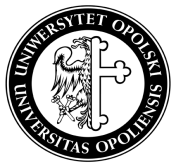 Umowao warunkach odpłatności za kurs  Umowa zawarta w Opolu, w dniu..........................................................................................................pomiędzy Panią/Panem:Nazwisko i imię....................................................................................................................................................................zamieszkałą/ym .........................................................................................................................................legitymującą/ym się dowodem osobistym/paszportem seria........... numer ................................ PESEL.........................................................................................................................................................zwaną/ym dalej uczestnikiemaUniwersytetem Opolskim, 45-040 Opole, Plac Kopernika 11, zwanym dalej Uczelnią, reprezentowanym przez ................................................................................................................................................................... działającego z upoważnienia Rektora Uniwersytetu Opolskiego, sporządzona w oparciu o art. 99 ust. 1 pkt 5) Ustawy z dnia 27 lipca 2005 r. Prawo o szkolnictwie wyższym; § 70 ust. 7 pkt 7) Statutu Uniwersytetu Opolskiego; § 6 ust. 6 Regulaminu kursów w Uniwersytecie Opolskim  zwanego dalej Regulaminem kursów.§ 11.  Przedmiotem niniejszej umowy jest określenie szczegółowych warunków odpłatności za kurs  ............................................................................................................................................................., (nazwa kursu)dalej zwany kursem, prowadzonym przez Uniwersytet Opolski, .............................................................................................................................................................. (nazwa Wydziału/jednostki uprawnionej)2.  Umowa zostaje zawarta na czas trwania kursu  tj. od ............................do ………….........................§ 2Uczelnia, zgodnie ze szczegółowymi zasadami organizowania i prowadzenia kursu,  zobowiązuje się do: a)   zapewnienia kadry dydaktycznej, posiadającej kwalifikacje odpowiadające rodzajowi prowadzonych zajęć; b)   zapewnienia sal dydaktycznych i wyposażenia niezbędnego do prawidłowej realizacji programu kursu; c)   zapewnienie obsługi administracyjno-technicznej kursu; zapewnienia materiałów dydaktycznych;prowadzenia dokumentacji dotyczącej przebiegu kursu;zapewnienia możliwości korzystania ze zbiorów bibliotecznych systemu biblioteczno-informacyjnego UO, na zasadach określonych w Uniwersytecie Opolskim;wydania po ukończeniu kursu świadectwa jego ukończenia. § 3Uczestnik zobowiązuje się do:1.  uczestniczenia w zajęciach dydaktycznych i innych określonych programem kursu oraz uzyskania wymaganych tym programem zaliczeń i egzaminów;2.   przestrzegania regulaminów i przepisów porządkowych obowiązujących w UO.§ 41.  Uczestnik zobowiązuje się do uiszczenia opłaty za kurs ………………........................................................................................................................................................................................(nazwa kursu)w  łącznej wysokości..................... ................................................., na konto bankowe Uczelni lub                                                      (wysokość opłaty)do kasy Uczelni, a w przypadku jej braku w punktach kasowych Banku, z którym Uniwersytet zawarł umowę o wpłatach i wypłatach gotówkowych w terminie do ………………………….   2.  Warunkiem rozpoczęcia kursu przez uczestnika, oprócz zawarcia niniejszej umowy, jest złożenie potwierdzenia wniesienia opłaty za kurs.3.  Opłata za kurs, o którym mowa w ust. 1 powyżej, może być uiszczana przez inny niż uczestnik podmiot, jeżeli wynika to ze stosownej odrębnej umowy lub uzgodnienia łączącej uczestnika z takim podmiotem. O fakcie zawarcia i treści takiej umowy lub uzgodnienia uczestnik zobowiązany jest powiadomić Uczelnię z odpowiednim wyprzedzeniem przed upływem terminu płatności opłata za kurs wskazując jednocześnie dane podmiotu, który uiści taką opłatę za uczestnika.4.  Uczestnik może ubiegać się o otrzymanie faktury VAT potwierdzającej dokonanie opłaty za usługi edukacyjne.5.  Fakturę VAT wystawia się na podmiot (uczestnika/podmiot gospodarczy), z którym zawarto umowę o usługi edukacyjne.6.  Fakturę VAT wystawia się nie później niż 7 dnia od dnia wpłaty całości lub części zobowiązań za usługi edukacyjne. Osobom fizycznym faktury VAT wystawia się na ich wyraźne żądanie.§ 51.  Niewniesienie przez uczestnika w ustalonym terminie opłaty za kurs, o której mowa w §  4 ust. 1, powoduje skreślenie go z listy uczestników przez kierownika kursu dokształcającego zgodnie z § 12 Regulaminu kursu. Od  decyzji tej przysługuje odwołanie do Dziekana Wydziału lub Dyrektora/Kierownika jednostki uprawnionej w terminie 14 dni od daty otrzymania.2. Od nieterminowo wnoszonych opłat naliczane są przez Uczelnię ustawowe odsetki. Za dzień wniesienia opłaty uznaje się datę wpływu opłaty na rachunek bankowy Uniwersytetu Opolskiego lub do kasy Uczelni, a w przypadku jej braku w punktach kasowych Banku, z którym Uniwersytet zawarł umowę o wpłatach i wypłatach gotówkowych.§ 61.  W przypadku rezygnacji z kursu lub jego odwołania  przed  rozpoczęciem zajęć, uczestnik  ma prawo do zwrotu 100 % wniesionej opłaty za kurs pomniejszonej o koszty administracyjne, które stanowią równowartość do 5% wysokości kosztów bezpośrednich określonych zgodnie z kosztorysem.2.  W przypadku rezygnacji z kursu w trakcie jego trwania, uczestnik  może ubiegać się o zwrot części wniesionej opłaty w wysokości proporcjonalnej do niewykorzystanych zajęć, tj. od momentu złożenia pisemnej rezygnacji z kursu.3.  Zwrot częściowy opłaty może być dokonany także z ważnych udokumentowanych  przyczyn niezależnych od uczestnika kursu.4.   Rezygnację wraz z prośbą o zwrot opłaty składa się na piśmie do kierownika kursu. Decyzje w tych sprawach podejmuje Dziekan Wydziału lub Dyrektor/Kierownik jednostki uprawnionej.§ 7W sprawach nieobjętych niniejszą umową, jak również w kwestiach spornych wynikłych z niniejszej umowy, których nie rozstrzygają przepisy szczególne i wprowadzone na ich podstawie regulacje wewnętrzne wydane przez organy Uniwersytetu Opolskiego, mają zastosowanie przepisy Kodeksu cywilnego.§ 81. Uczestnik zobowiązany jest do niezwłocznego pisemnego poinformowania uczelni o każdej zmianie istotnych okoliczności dotyczących niniejszej umowy, z zastrzeżeniem poniesienia skutków w przypadku niewypełnienia tego obowiązku.2. Zmiany postanowień niniejszej umowy wymagają formy pisemnej pod rygorem nieważności.§ 9Spory między Stronami niniejszej umowy będą rozpatrywane przez sąd właściwy zgodnie z zasadami ogólnymi.§ 10Umowa została sporządzona w dwóch jednobrzmiących egzemplarzach, po jednym dla każdej ze stron.  Uczestnik kursu 							    Uniwersytet Opolski............................................						.........................................Załącznik nr 2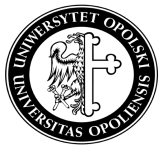 Formularz zgłoszeniowy kandydata na kursProszę o przyjęcie na organizowany przez Uniwersytet Opolski kurs……………………………………………………………………………………………………………(nazwa kursu)Załącznik 1.RAPORT PROWADZĄCEGO ZAJĘCIA/KOORDYNATORA MODUŁU * Z REALIZACJI EFEKTÓW UCZENIAData:                                                                                                           podpis prowadzącego zajęcia / koordynatora modułu* *niepotrzebne skreślićZałącznik 2.Protokół z analizy wyników zaliczeń i egzaminów dla kierunku studiówOpole, dnia .................................................Podpis przeprowadzającego analizę Załącznik 3.Protokół weryfikacji efektów uczenia dla egzaminów/zaliczeń ustnychZałącznik 4.Mierniki weryfikacji efektów uczeniaI. MIERNIKI JAKOŚCIOWEWnioski z hospitacji zajęćSamoocena dokonywana przez studentówAdekwatność pytań egzaminacyjnych i kolokwialnych do efektów kształceniaDostosowanie pytań na egzamin dyplomowy do weryfikacji założonych efektów kształcenia Przestrzeganie zasad pisania prac licencjackich i magisterskichZnajomość przez studentów wymogów dotyczących sposobu zaliczenia przedmiotu i wyliczania oceny końcowejOpinie pracodawców o studentach odbywających praktyki zawodowe i o absolwentachWyniki badań ankietowych o losach absolwentów na rynku pracySamoocena dokonywana przez absolwentów.II. MIERNIKI ILOŚCIOWEOceny z zaliczeń i egzaminów Oceny z prac kolokwialnychWspółczynnik zaliczeń poszczególnych przedmiotów w pierwszym terminieNakład pracy przeciętnego studenta potrzebny do osiągnięcia założonych efektów kształceniaOceny aktywności studentów na zajęciachOdsetek studentów z zaliczeniem warunkowym i powtarzających rok/semestrOceny uzyskane z egzaminu dyplomowegoOceny prac dyplomowych wystawiane przez recenzentów i promotorów Udział ocen bardzo dobrych na dyplomie w ogólnej liczbie ocenOdsetek studentów, którzy obronili pracę dyplomową w terminieOdsetek nagrodzonych/wyróżnionych prac dyplomowych przez interesariuszy zewnętrznychOdsetek prac odrzuconych przez system PlagiatLiczba publikacji studentówLiczba (odsetek) studentów uczestniczących w konferencjach studenckichWskaźnik odsiewu studentówOdsetek studentów działających w kołach naukowychLiczba (odsetek) studentów uczestniczących w programach mobilnościowych (np. Erasmus, MOST)Liczba studentów rozszerzających program kształcenia (IPS, studiowanie na więcej niż jednym kierunku studiów)Wydział Filologiczny						Uniwersytet OpolskiSzanowni Państwo,W celu stałego doskonalenia jakości kształcenia i dostosowywania oferty programów studiów do rzeczywistych potrzeb rynku pracy, prosimy o opinię środowiska pozauniwersyteckiego (interesariuszy zewnętrznych, pracodawców, instytucje i urzędy) na temat programów prowadzonych obecnie na naszym wydziale.Po zapoznaniu się z materiałami na temat programu (np. sylwetka absolwenta, siatka przedmiotów, efekty kształcenia), prosimy o uwagi i sugestie odnośnie poniższych obszarów.Prosimy o odnotowanie jeżeli nie ma uwag.PROGRAM/TYP STUDIÓW:………………………………………………………………………INNE UWAGI:Opole,……………………		podpis………………………………………………………….					stanowisko, instytucja………………………………………Załącznik nr 1Załącznik nr 2Zał 1ANKIETA OCENY JAKOŚCI DYPLOMOWANIA DOKONANA PRZEZ STUDENTÓW WYDZIAŁU FILOLOGICZNEGO UNIWERSYTETU OPOLSKIEGOZałącznik nr 1Regulamin Zakładu Analizy Ankiet Ewaluacyjnych oraz zasady przeprowadzania badań ankietowych wśród studentów Uniwersytetu Opolskiego 
dot. oceny pracowników naukowo-dydaktycznych§ 1Regulamin określa zakres działania Zakładu Analizy Ankiet Ewaluacyjnych oraz zasady przeprowadzania badań ankietowych wśród studentów jako jednego z narzędzi systemu oceny pracowników naukowo-dydaktycznych na Uniwersytecie Opolskim.Celem systemu oceny jest stymulowanie ciągłego doskonalenia jakości kształcenia na Uniwersytecie Opolskim oraz podniesienie rangi pracy dydaktycznej, przyznanie jej należnego miejsca w opinii społeczności akademickiej i w ocenach nauczycieli akademickich. § 21.  Jednostką zajmującą się organizacją i planowaniem badań ankietowych oraz analizowaniem uzyskanych dzięki nim informacji jest Zakład Analizy Ankiet Ewaluacyjnych istniejący w strukturze Centrum Edukacji Ustawicznej Uniwersytetu Opolskiego. 2. Zakład Analizy Ankiet Ewaluacyjnych odpowiada za formalną stronę organizacji badań ankietowych, tzn. zapewnia druki ankiet, rozdysponowuje je do poszczególnych jednostek Uniwersytetu Opolskiego, kompletuje wypełnione ankiety oraz przechowuje je w archiwum przez okres 5 lat. 3. Zakład Analizy Ankiet Ewaluacyjnych zajmuje się również merytoryczną stroną ankietyzacji na Uniwersytecie Opolskim, tzn. wprowadza dane z ankiet ewaluacyjnych do programu komputerowego „Ankieta”, przeprowadza analizę ilościową i jakościową uzyskanych wyników, sporządza i przekazuje raporty z badań ankietowych dyrektorom poszczególnych jednostek, dziekanom, rektorowi lub upoważnionemu prorektorowi ds. kształcenia i studentów oraz do wglądu przewodniczącemu Samorządu Studenckiego.§ 3Do zakresu działania Zakładu Analizy Ankiet Ewaluacyjnych należy w szczególności :wydawanie druków ankiet dyrektorom/kierownikom poszczególnych jednostek Uniwersytetu Opolskiego,kompletowanie wypełnionych przez studentów kwestionariuszy ankiet oraz wprowadzenia uzyskanych danych do programu komputerowego „Ankieta”,prowadzenie analiz statystycznych wyników badań ankietowych, przygotowywanie raportów z analiz przeprowadzonych badań ankietowych,przekazanie raportów z analiz badań ankietowych osobom uprawnionym do zapoznania się z ich wynikami.§ 4Zgodnie z Uchwałą nr 14/96-99 Senatu Uniwersytetu Opolskiego z dnia 18.12.1997 r. w sprawie wprowadzenia Uczelnianego Systemu Stymulacji i Oceny Jakości Kształcenia oraz z Zarządzeniem nr 8/2012 Rektora Uniwersytetu Opolskiego z dnia 5 marca 2012 r. 
w sprawie uczelnianego systemu doskonalenia jakości kształcenia w Uniwersytecie Opolskim, jak również z wytycznymi przyjętymi przez Senacką komisję ds. Kształcenia z dnia 05.01.2011 r. ustalono procedurę przeprowadzania badań ankietowych pracowników naukowo-dydaktycznych przez studentów w Uniwersytecie Opolskim. Procedura przeprowadzania badań ankietowych jest następująca: druki ankiet rozsyłane są do dyrektorów/kierowników poszczególnych instytutów/katedr oraz jednostek międzywydziałowych, dyrektor/kierownik danej jednostki ustala harmonogram badań ankietowych; ankieta jest przeprowadzana po każdym zakończonym semestrze zajęć dydaktycznych, przedmiotem badań ankietowych są wszystkie formy zajęć dydaktycznych na studiach stacjonarnych, niestacjonarnych i doktoranckich; ocenie podlega każdy pracownik naukowo-dydaktyczny (bez względu na tytuł i pełnioną funkcję), który zakończył przedmiot nauczania w danym semestrze roku akademickiego,kwestionariusze ankiet wypełniane są przez studentów/doktorantów anonimowo,wypełnione przez studentów i doktorantów kwestionariusze ankiet, jako poufne informacje, gromadzone są przez pracownika Zakładu Analizy Ankiet Ewaluacyjnych,pracownik Zakładu wprowadza uzyskane dane do programu komputerowego „Ankieta”,zbiorcze statystyczne wyniki badań ankietowych otrzymują dyrektorzy poszczególnych jednostek uczestniczących w badaniach, natomiast zestawienie globalne - dziekani rektor lub upoważniony  prorektor ds. kształcenia i studentów oraz do wglądu przewodniczący Samorządu Studenckiego; raporty z analizy przeprowadzonych badań są przekazywane w dwóch turach: za semestr zimowy do końca czerwca, za semestr letni do końca stycznia, po uprzednim zatwierdzeniu przez dyrektora Centrum Edukacji Ustawicznej Uniwersytetu Opolskiego,wypełnione ankiety są porządkowane i przechowywane przez okres 5 lat w archiwum Zakładu Analizy Ankiet Ewaluacyjnych, a następnie komisyjnie niszczone. Wyniki badań ankietowych są wykorzystywane do oceny pracowników naukowo-dydaktycznych, prowadzenia polityki kadrowej, nagradzania pracowników (m.in. nagroda Quality), stałego doskonalenia treści programowych i warunków realizacji procesu dydaktycznego, sterowania strumieniami środków finansowych wspierających innowacje dydaktyczne, działalności marketingowej Uniwersytetu Opolskiego § 5Na Uniwersytecie Opolskim obowiązuje standardowy dla całej uczelni wzór ankiety (załącznik nr 3a. do niniejszego Regulaminu).Stosowany w badaniach sondażowych kwestionariusz ankiety dla studentów studiów stacjonarnych, niestacjonarnych oraz doktoranckich zawiera oprócz instrukcji sposobu udzielania odpowiedzi, 12 pytań dotyczących sposobu prowadzenia zajęć dydaktycznych tj. wykładu, ćwiczeń, konwersatorium, laboratorium oraz seminarium. Pytania ankiety zawierają między innymi następujące aspekty procesu dydaktycznego: organizację zajęć, aktywizowanie i usamodzielnianie studentów, komunikatywność przekazu, dyscyplinę prowadzenia zajęć, a także ustosunkowanie się pracowników prowadzących zajęcia do studentów (dostępność, życzliwość, obiektywność oceniania, itp.).Ankietowani studenci wybierają oceny z 5-stopniowej skali, która wyraża się następująco: w bardzo małym stopniu - w małym stopniu - średnio - w dużym stopniu - w bardzo dużym stopniu. W kwestionariuszu ankiety jest także osobne miejsce na ewentualne uwagi i komentarze nie mieszczące się w zakresie postawionych pytań, jak również średnią ocen uzyskaną przez studenta z ostatniej sesji, liczbę zajęć opuszczonych przez niego, oraz liczbę nie odbytych zajęć dydaktycznych przez pracownika.Obliczeń statystycznych dokonuje się w Zakładzie Analizy Ankiet Ewaluacyjnych Centrum Edukacji Ustawicznej Uniwersytetu Opolskiego  wg programu „Ankieta” (ver.4 dla Windows 9x/XP) [aktualizowano 23.03.2007] autorstwa dr inż. Józefa Hurka. Jako miernik syntetyczny wyznaczono nieważoną średnią arytmetyczną ze średnich globalnych uzyskanych w poszczególnych rekordach (przedmiot/prowadzący). Sposób przetwarzania danych opiera się między innymi na następujących zasadach: obliczaniu średniej arytmetycznej i średniej ważonej, odchylenia standardowego, współczynnika zmienności, wyznaczaniu oceny minimalnej oraz wartości modalnej, itp. Ocenę jakościową opracowuje się na podstawie danych uzyskanych od studentów w kwestionariuszach ankiet. Są to spostrzeżenia studentów odnoszące się do całościowej oceny prowadzonych zajęć dydaktycznych przez poszczególnych pracowników naukowo-dydaktycznych w uczelni. Załącznik nr 2Ankieta oceny nauczyciela akademickiegoKwestionariusz służy zebraniu opinii studentów na temat sposobu prowadzenia zajęć dydaktycznych. Wyniki badań zostaną przekazane dyrektorom instytutów po sesji egzaminacyjnej.	Ankieta jest anonimowa. Prosimy o poważne potraktowanie pytań i zaznaczenie przez „X” wybranej odpowiedzi. Jeśli na któreś z pytań nie można udzielić odpowiedzi prosimy je pominąć. Dodatkowe uwagi, komentarze i propozycje prosimy wpisać w rubryce „UWAGI  o zajęciach”.UWAGA! W przypadku WYKŁADU prosimy nie odpowiadać na pytania 11 i 12.	       Zaznaczyć rodzaj zajęć i wpisać nazwisko prowadzącego.Rodzaj zajęć: WK L Ćw			W – wykład			L – laboratorium					K- konwersatorium			Ćw- ćwiczenia	Imię i nazwisko prowadzącego:					   Przedmiot nauczania:											......................................................			...............................................................					UWAGI O ZAJĘCIACH:Proszę wpisać swoje ustosunkowanie pozytywne i negatywne do prowadzonych zajęć oraz propozycje ich udoskonalenia.Załącznik 1.Ankieta oceny doskonalenia jakości kształcenia na Uniwersytecie Opolskim 
dokonywana przez nauczyciela akademickiego* Proszę podkreślić wszystkie właściwe.Wybrane odpowiedzi proszę zaznaczyć  kółkiem.Skala oceny: 1. Bardzo nisko; 2. Nisko; 3. Średnio, 4. Wysoko; 5. Bardzo wysoko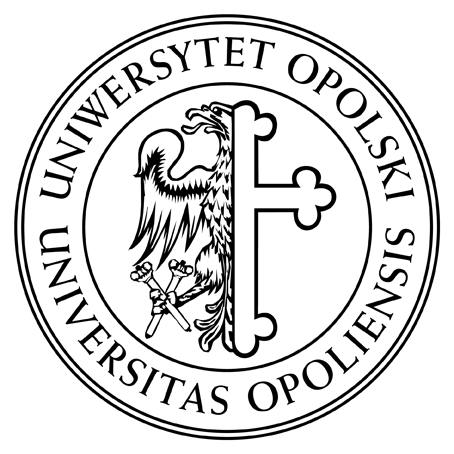 UNIWERSYTET  OPOLSKIWYDZIAŁInstytut/Samodzielna KatedraKatedra/Zakład/PracowniaPRACA MAGISTERSKA/LICENCJACKA/INŻYNIERSKAImię i nazwiskoTYTUŁ PRACY (w języku oryginału)TYTUŁ PRACY (w języku angielskim) TYTUŁ PRACY (w języku polskim, jeżeli tytuł oryginału jest inny niż polski) Praca napisana pod kierunkiemtytuł, stopień naukowy, imię i nazwisko promotoraOpole 20……Opole ……………………………………………………………………………Nazwisko i imię ……………………………………………………Wydział……………………………………………………Kierunek……………………………………………………SpecjalnośćOŚWIADCZENIEŚwiadomy/a odpowiedzialności prawnej, w tym odpowiedzialności karnej, o której mowa w art. 233 ustawy z dnia 6 czerwca 1997 r. Kodeks Karny (Dz.U. 1997.88.553 ze zm.) oświadczam, że przedłożona do obrony praca magisterska/licencjacka/inżynierska*) pod tytułem …….…………………………………………………......................................................................………………………………………………………………………………………………….........………………………………………………………………………………………………….........została przygotowana przeze mnie samodzielnie, przy wykorzystaniu wykazanej w tej pracy literatury przedmiotu i materiałów źródłowych. Oświadczam jednocześnie, że praca nie narusza praw autorskich w rozumieniu ustawy z 4 lutego 1994 roku o prawie autorskim i prawach pokrewnych (t.j.  Dz.U. 2006.90. 631 ze zm.) oraz dóbr osobistych chronionych prawem cywilnym.Oświadczam również, że wymieniona praca nie zawiera danych i informacji, które zostały uzyskane w sposób niedozwolony prawem oraz nie była dotychczas przedmiotem żadnej procedury związanej z uzyskaniem tytułu zawodowego magistra/ licencjata/inżyniera*). Jednocześnie, wyrażam zgodę na korzystanie przez uczelnię z utworu stworzonego przeze mnie w wyniku wykonywania obowiązków związanych z odbywaniem studiów bez wynagrodzenia, bez żadnych ograniczeń czasowych i terytorialnych. Korzystanie z dzieła odbywać się będzie na następującym polu eksploatacyjnym tj. wszelkim rozpowszechnianiu, w tym wprowadzaniu zapisów dzieła do pamięci komputerów i serwerów sieci komputerowych, w celu sprawdzenia pracy dyplomowej z wykorzystaniem systemów antyplagiatowych, a także udostępnianie tego utworu osobom trzecim.Ponadto oświadczam, że zostałem/am uprzedzony/a o treści art. 233 § 1 ustawy z dnia 6 czerwca 1997 r. – Kodeks karny (Dz. U. 1997.88.553, ze zm.) zgodnie, z którym „ Kto, składając zeznanie mające służyć za dowód w postępowaniu sądowym lub w innym postępowaniu prowadzonym na podstawie ustawy, zeznaje nieprawdę lub zataja prawdę, podlega karze pozbawienia wolności do lat  jak i o treści art. 233 § 6 Kodeksu karnego, który stanowi, że „Przepisy § 1-3 oraz 5 stosuje się odpowiednio do osoby, która składa fałszywe oświadczenie, jeżeli przepis ustawy przewiduje możliwość odebrania oświadczenia pod rygorem odpowiedzialności karnej” oraz o wynikającej z tych przepisów ewentualnej odpowiedzialności karnej za fałszywe oświadczenie, co do mojego własnego autorstwa przedmiotowej pracy dyplomowej. 							……………………………………							                           Podpis studenta
*) niepotrzebne skreślićProcedura archiwizacji w APDRada wydziału/instytutu/programowa przesyła zatwierdzone w regulaminowym czasie tematy prac dyplomowych w języku oryginału i angielskim (a także w j. polskim, jeżeli j. oryginału jest inny niż j. polski) oraz promotorów i recenzentów. Wykaz ww. danych, wraz z datą zatwierdzenia, należy przekazać do dziekanatów (również w formie elektronicznej) do końca kwietnia w przypadku studentów kończących studia w semestrze letnim i do końca listopada – w semestrze zimowym.Dziekanat uruchamia proces archiwizacji pracy w systemie USOS.Student, po zaakceptowaniu pracy przez promotora:uzupełnia w uczelnianym Archiwum Prac Dyplomowych – APD (apd.uni.opole.pl) następujące dane:streszczenie w języku oryginału i angielskim (a także w j. polskim, jeżeli j. oryginału jest inny niż polski),słowa kluczowe w języku oryginału i angielskim (a także w j. polskim, jeżeli j. oryginału jest inny niż polski),przesyła do APD plik z częścią pisemną pracy w formacie PDF (nazwa pliku: nazwisko_imiona autora_aktualny rok kalendarzowy).Promotor, po otrzymaniu informacji, że praca jest w systemie APD:sprawdza, czy student zamieścił w systemie APD właściwe streszczenia, słowa kluczowe i plik z częścią pisemną pracy, czy temat pracy w pliku jest zgodny z tym w systemie,sprawdza, czy praca zawiera wszystkie elementy wymienione w punkcie 3,sprawdza pracę przy pomocy systemu antyplagiatowego OSA (Otwarty System Antyplagiatowy zintegrowany z systemem APD), a następnie drukuje, wypełnia i podpisuje raport z tego badania (podpisany przez promotora raport musi trafić do dziekanatu przed egzaminem dyplomowym)akceptuje pracę w systemie APD (przesyłając do recenzji) i informuje o tym studenta.Student, po zaakceptowaniu pracy przez promotora drukuje pracę z systemu APD w dwóch egzemplarzach, dołącza oświadczenie  (załącznik nr 3 do zarządzenia) i składa w dziekanacie wraz z uzupełnionym indeksem najpóźniej na dwa tygodnie przed planowanym terminem egzaminu dyplomowego.Dziekanat/instytut:sprawdza czy część pisemna pracy została wydrukowana z systemu APD, sprawdza czy praca zawiera wszystkie elementy wymienione w punkcie 3 oraz czy temat pracy jest zgodny z zatwierdzonym przez Radę wydziału/instytutu/programową,przekazuje prace do promotora i recenzenta,wpisuje do USOS-a termin złożenia pracy oraz termin egzaminu dyplomowego.Promotor i recenzent uzupełniają formularze recenzji pracy dyplomowej w systemie APD i najpóźniej na trzy dni przed planowanym terminem egzaminu – zatwierdzają recenzje w systemie APD. Niezatwierdzenie recenzji w terminie skutkuje przesunięciem terminu egzaminu dyplomowego.Recenzje, karta pracy dyplomowej i protokół egzaminu dyplomowego drukowane są w dziekanacie przed egzaminem dyplomowym i podpisywane podczas egzaminuZałącznik nr 1.Załącznik nr 2. ZAPOTRZEBOWANIE NA PRAKTYKI PEDAGOGICZNE ŚRÓDROCZNE I OPIEKUŃCZO-WYCHOWAWCZEUWAGA: Praktyki śródroczne i opiekuńczo-wychowawcze odbywają się w wymiarze 
2 godzin w tygodniu, czyli 8 godzin w miesiącu.Załącznik nr 3.INSTRUKCJA ORGANIZACJI PRAKTYKI ZAWODOWEJZałącznik nr 4.	INSTRUKCJA ORGANIZACJI PRAKTYKI PEDAGOGICZNEJ CIĄGŁEJ Załącznik nr 5.	KARTA PRZEBIEGU PRAKTYKIZałącznik nr 6.OPINIA O PRZEBIEGU PRAKTYKI ZAWODOWEJ……………………………………….………                                                           ………………………..…………….…………………………….                  (Miejsce)                                                                                        (Czytelny podpis opiekuna praktyki)…………………………………………………………….(Pieczęć placówki/instytucji/innego zakładu pracy)Załącznik nr 7.OPINIA O PRZEBIEGU PRAKTYKI PEDAGOGICZNEJ CIĄGŁEJ ……………………………………….………                                                           ………………………..…………….…………………………….                (Miejscowość)                                                                                             (Czytelny podpis opiekuna praktyki)…………………………………………………………….(Pieczęć placówki/instytucji)Załącznik nr 8.RAPORT PODSUMOWUJĄCY PRZEBIEG PRAKTYKZałącznik nr 1Regulamin hospitacji zajęć dydaktycznych prowadzonychna Uniwersytecie Opolskim§11. Hospitacja zajęć dydaktycznych ma na celu dbałość o rozwój umiejętności dydaktycznych nauczycieli akademickich i jest jedną z procedur Systemu Doskonalenia Jakości Kształcenia. 2. Celem hospitacji zajęć jest: a) podniesienie jakości kształcenia studentów na kierunkach studiów prowadzonych w      Uniwersytecie Opolskim; b) doskonalenie umiejętności w zakresie pracy dydaktycznej pracowników naukowych.§2Nadzór nad organizacją i realizacją hospitacji zajęć sprawują wydziałowe komisje ds. oceny jakości kształcenia.Za przygotowanie i realizację hospitacji odpowiadają kierownicy katedr lub zakładów, w ramach których  prowadzone są określone przedmioty ujęte w programie studiów.Kierownik katedry lub zakładu przeprowadza hospitacje samodzielnie lub deleguje do ich przeprowadzenia samodzielnego pracownika naukowego zatrudnionego w katedrze lub zakładzie w pełnym wymiarze godzin. Dziekan wydziału może upoważnić inną osobę do przeprowadzenia hospitacji danych zajęć, jeśli przemawiają za tym względy natury organizacyjnej lub inne ważne okoliczności. W takiej sytuacji dziekan zasięga opinii rady naukowej wydziału.Harmonogram hospitacji na dany rok akademicki zatwierdza dyrektor instytutu lub dziekan wydziału lub prodziekan odpowiedzialny za sprawy studenckie. Harmonogram hospitacji podawany jest do wiadomości publicznej nie później niż do końca listopada danego roku akademickiego. O planie hospitacji powinny zostać poinformowane przede wszystkim osoby prowadzące zajęcia, objęte planem nadzoru dydaktycznego. Studenci biorący udział w zajęciach każdorazowo informowani są o celu i zakresie hospitacji. §3Hospitacje zająć dydaktycznych asystentów i adiunktów, zatrudnionych na umowę o pracę oraz zatrudnionych na umowę-zlecenie, powinny być  prowadzone przynajmniej raz na 2 lata przez ich bezpośrednich przełożonych (kierowników katedr lub zakładów). 
Za hospitację zajęć doktorantów odpowiedzialni są opiekunowie naukowi lub promotorzy. Profesorowie i doktorzy habilitowani są zobowiązani przynajmniej raz na 3 lata zaprosić na prowadzone przez siebie zajęcia innego specjalistę (lub specjalistów) z danej dziedziny.Przeprowadzający hospitacje sporządza pisemne sprawozdanie, które zawiera następujące elementy: imię i nazwisko nauczyciela akademickiego, jego stopień/tytuł naukowy,kierunek studiów, specjalność, semestr zajęć, tryb i rodzaj studiów,nazwa przedmiotu, temat zajęć, metody i formy kształcenia, środki dydaktyczne, data przeprowadzenia hospitacji, ocena formalna i merytoryczna, podpis osoby hospitowanej,podpis osoby przeprowadzającej hospitację (Załącznik nr 2 do Regulaminu hospitacji zajęć dydaktycznych prowadzonych na Uniwersytecie Opolskim – Protokół hospitacji zajęć dydaktycznych).3. W terminie dwóch tygodni po przeprowadzeniu hospitacji kierownik katedry lub zakładu przekazuje dyrektorowi instytutu lub dziekanowi wydziału, przewodniczącemu Wydziałowej komisji ds. oceny jakości kształcenia oraz nauczycielowi akademickiemu, skrócony Protokół hospitacji zajęć dydaktycznych. Zawiera ono tylko następujące elementy: nazwa przedmiotu poddanego hospitacji,rok i semestr, w którym przedmiot był prowadzony,metody i formy zajęć prowadzonego przedmiotu, nazwisko i stanowisko służbowe osoby prowadzącej przedmiot poddany hospitacji, wnioski i zalecenia hospitacji. Obowiązkiem prowadzącego hospitację jest zapoznanie z treścią swoich uwag zawartych w protokole hospitacji zajęć dydaktycznych osobę, której zajęcia były przedmiotem hospitacji. Protokół hospitacji zajęć dydaktycznych powinien być podpisany przez osobę hospitowaną. Dziekan wydziału potwierdza podpisem i pieczęcią (na protokole hospitacji zajęć dydaktycznych) przeprowadzenie hospitacji. W przypadku stwierdzenia poważnych deficytów i uchybień procesu dydaktycznego, prowadzący hospitację, za zgodą Dziekana wydziału, zobowiązany jest do powtórnego przeprowadzenia hospitacji w terminie do dwóch miesięcy od czasu poprzedniej hospitacji.§4Protokoły hospitacji zajęć dydaktycznych przechowywane są z zachowaniem przepisów o ochronie danych osobowych przez okres 5 lat w wyznaczonym i odpowiednio zabezpieczonym miejscu. Po zakończeniu roku akademickiego przewodniczący wydziałowych komisji ds. oceny jakości kształcenia przygotowują sprawozdanie zbiorcze z hospitacji zajęć i przedstawiają go dziekanowi, przewodniczącemu Uczelnianej komisji ds. oceny jakości kształcenia.Wgląd w Protokoły hospitacji zajęć dydaktycznych mają: osoby poddawane hospitacji,dyrekcja instytutu,kolegium dziekańskie, wydziałowe komisje ds. doskonalenia jakości kształcenia,Uczelniana Komisja ds. Doskonalenia Jakości Kształcenia,Uczelniana Komisja ds. Oceny Jakości Kształcenia.4. Wgląd w sprawozdania zbiorcze z hospitacji mają: kolegium dziekańskie,wydziałowe komisje ds. oceny jakości kształcenia,Uczelniana Komisja ds. Doskonalenia Jakości Kształcenia,Uczelniana Komisja ds. Oceny Jakości KształceniaZałącznik nr 2PROTOKÓŁ  HOSPITACJI  ZAJĘĆ  DYDAKTYCZNYCHWnioski i zalecenia po hospitacji:……………………………………………………………………………………………….......……………………………………………………………………………………………….......………………………………………………………………………………………………......……………………………………………………………………………………………….......……………………………………………………………………………………………….......……………………………………………………………………………………………….......……………………………………………………………………………………………….......………………………………………………………………………………………………........................................................................................................................................Sposób realizacji zaleceń:……………………………………………………………………………………………….......……………………………………………………………………………………………….......……………………………………………………………………………………………….......……………………………………………………………………………………………….......……………………………………………………………………………………………….......……………………………………………………………………………………………….......……………………………………………………………………………………………….......…………………………………………………………………………………………………………………………..……		(data i podpis hospitowanego nauczyciela akademickiego)     ……………………………………………………......(data i podpis osoby hospitującej zajęcia)Załącznik nr 1ANKIETA OCENY JAKOŚCI KSTAŁCENIA DOKONANA PRZEZ ABSOLWENTÓW UNIWERSYTETU OPOLSKIEGOZałącznik nr 2RAPORT PODSUMOWUJĄCY OPINIE ABSOLWENTÓW O JAKOŚCI KSZTAŁCENIA W UNIWERSYTECIE OPOLSKIMANKIETA OCENY JAKOŚCI KSZTAŁCENIA DOKONANA PRZEZ ABSOLWENTÓW Wydziału Filologicznego UNIWERSYTETU OPOLSKIEGOZałącznik nr.1Wykaz przedmiotów, które mogą być uznane na podstawie oceny  efektów uczenia się zdobytych w systemie pozaformalnym i nieformalnym Wykaz przedmiotów, które mogą być uznane na podstawie oceny  efektów uczenia się 
zdobytych w systemie pozaformalnym i nieformalnym Wydział…………………………………………………………………..Kierunek………………………………………………………………….Podpis i pieczątka DziekanaZałącznik nr.2Wniosek o uznanie efektów uczenia się zdobytych w systemie pozaformalnym i nieformalnymZałącznik nr.3Protokół z posiedzenia Wydziałowej  Komisji potwierdzającej efekty uczenia się uzyskane poza edukacją formalnąZałącznik nr 4Decyzja Dziekana Wydziału………….. o potwierdzeniu efektów uczenia sięZałącznik nr 5Wykaz dokumentów załączanych przez wnioskodawcę do wniosku o potwierdzenie efektów uczenia się.Załącznik nr 6Przykładowy wzór portfolio kandydata ubiegającego się o potwierdzenie efektów uczenia się uzyskanych poza edukacją formalną Załącznik nr 7Wzór umowy o warunkach odpłatności za potwierdzenie efektów uczenia się.REJESTR PROCEDUR DOSKONALENIA JAKOŚCI KSZTAŁCENIA NA WYDZIALE FILOLOGICZNYMREJESTR PROCEDUR DOSKONALENIA JAKOŚCI KSZTAŁCENIA NA WYDZIALE FILOLOGICZNYMREJESTR PROCEDUR DOSKONALENIA JAKOŚCI KSZTAŁCENIA NA WYDZIALE FILOLOGICZNYMREJESTR PROCEDUR DOSKONALENIA JAKOŚCI KSZTAŁCENIA NA WYDZIALE FILOLOGICZNYMWydanie 62014/15/16/18Symbol proceduryNazwa proceduryData WydanieStronaSDJK-O-WF-1Procedura rejestrowania wydziałowych procedur doskonalenia jakości kształceniaMarzec 201513-4SDJK-O-WF-2Procedura tworzenia i modyfikowania kierunków studiów i specjalnościListopad  201725-10SDJK-SZ-WF-2Szczegółowa procedura cyklicznego opiniowania programów Październik 2015111-12SDJK-O-WF-3Procedura tworzenia studiów doktoranckich i projektowania programów studiów doktoranckichStyczeń 2015113-15SDJK-O-WF-4Procedura tworzenia studiów podyplomowych i kursówStyczeń 2015116-22SDJK-O-WF-5Procedura weryfikacji osiągania zakładanych efektów kształcenia oraz oceniania studentów, doktorantów i słuchaczy studiów podyplomowychWrzesień 2018223-29SDJK-SZ-WF-5Szczegółowa procedura weryfikacji zakładanych efektów kształcenia przez interesariuszy zewnętrznych na Wydziale FilologicznymStyczeń 2015130-31SDJK-O-WF-6Procedura oceny wewnętrznego systemu doskonalenia jakości kształceniaStyczeń 2015132-35SDJK-SZ-WF-6Szczegółowa procedura weryfikacji jakości prac dyplomowych, egzaminu dyplomowego, oraz procedury dyplomowania na Wydziale Filologicznym. Załącznik: ankieta dyplomowaniaPaździernik 2014Czerwiec 2018236-3738-39SDJK-O-WF-7Procedura  monitorowania karier zawodowych absolwentówKwiecień 2015240-41SDJK-SZ-WF-7Szczegółowa procedura monitorowania karier zawodowych absolwentów Wydziału FilologicznegoCzerwiec 2015142-43SDJK-O-WF-8Procedura oceny nauczyciela akademickiego dokonana przez studentaStyczeń 2015144-46SDJK-O-WF-9Procedura oceny jakości kształcenia dokonana przez nauczyciela akademickiegoWrzesień 2018247-49SDJK-O-WF-10Procedura dyplomowaniaKwiecień 2015250-53SDJK-SZ-WF-10Szczegółowa procedura dyplomowania na studiach I i II stopnia na Wydziale Filologicznym (z archiwizowaniem prac w APD i systemem antyplagiatowym OSA)Styczeń 2016356-59SDJK-O-WF-11Procedura odbywania i dokumentowania praktyk studenckichWrzesień 2017260-75SDJK-O-WF-12Procedura hospitacji zajęćStyczeń 2015176-81SDJK-O-WF-13Procedura oceny jakości kształcenia dokonana przez absolwentówKwiecień 2015182-87SDJK-SZ-WF-13Szczegółowa procedura oceny jakości kształcenia dokonanej przez absolwentów Wydziału FilologicznegoCzerwiec 2015188-89SDJK-O-WF-14Procedura określania i zaliczania różnic programowych przez studentówWrzesień 2015190-92SDJK-O-WF-15Procedura uznawalności efektów uczenia się uzyskanych poza edukacją formalnąMaj 2016193-95PROCEDURA REJESTROWANIA WYDZIAŁOWYCH PROCEDUR DOSKONALENIA JAKOŚCI KSZTAŁCENIA SDJK-O-WF-1PROCEDURA REJESTROWANIA WYDZIAŁOWYCH PROCEDUR DOSKONALENIA JAKOŚCI KSZTAŁCENIA SDJK-O-WF-1PROCEDURA REJESTROWANIA WYDZIAŁOWYCH PROCEDUR DOSKONALENIA JAKOŚCI KSZTAŁCENIA SDJK-O-WF-1PROCEDURA REJESTROWANIA WYDZIAŁOWYCH PROCEDUR DOSKONALENIA JAKOŚCI KSZTAŁCENIA SDJK-O-WF-1Wydanie 12014/15Zmiana 0Strona 1/21. Cel i przedmiot proceduryCelem procedury jest ustalenie zasad  rejestrowania i oznaczania  procedur jakości na Wydziale Filologicznym w odniesieniu do funkcjonującego na Uniwersytecie Opolskim  Systemu Doskonalenia  Jakości Kształcenia. Procedury jakości na wydziale powinny być opracowane i zarejestrowane zgodnie z  formułami Uczelnianej Księgi Jakości.2. Zakres stosowania proceduryOznaczenie procedur wydziałowych i przyjęcie ujednoliconego systemu oznaczania procedur niezbędne jest do zapewnie właściwego  funkcjonowania Systemu Doskonalenia Jakości Kształcenia.3. Definicje  3.1. Jakość kształcenia- wielowymiarowe, wielopoziomowe i dynamiczne pojęcie, które odnosi się do misji i celów uczelni, jak również określonych standardów w ramach danego systemu, instytucji, programu, czy dyscypliny naukowej. 3.2. SDJK- System Doskonalenia Jakości Kształcenia. UO - Uniwersytet Opolski.3.3. Rejestr procedur WSZJK – rejestr prowadzony dla dokumentów związanych z wdrażaniem poszczególnych procedur SDJK3.4. Oznaczenie procedury WSZJK – symbol dokumentu, dotyczącego danej procedury SDJK, przygotowanego w związku z jej wdrożeniem. 3.5. Podstawowa jednostka organizacyjna UO - wydział. Kierownik podstawowej jednostki organizacyjnej - dziekan3.6. Jednostka w zakresie Wydziału Filologicznego - instytut/katedra. Kierownik jednostki organizacyjnej - dyrektor instytutu/katedry3.7. Symbole literowe nazw jednostek organizacyjnych WF – Wydział FilologicznyIFA – Instytut Filologii AngielskiejIFG – Instytut Filologii Germańskiej, IS – Instytut Slawistyki,IPiK – Instytut Polonistyki i KulturoznawstwaKKiJF – Katedra Kultury i Języka Francuskiego4. Odpowiedzialność4.1. Kierownicy jednostek organizacyjnych odpowiadają za wprowadzenie i sprawne funkcjonowanie SDJK w jednostce.4.2.  Przewodniczący Wydziałowej Komisji ds. Doskonalenia Jakości Kształcenia   odpowiada za: właściwe oznaczenie procedury SDJK na wydziale,prowadzenie rejestru procedur SDJK na wydziale.5. Sposób  postępowania5.1. W poszczególnych jednostkach ogólne oznaczenie procedury należy uzupełnić:symbolem kodowym jednostki (np. SDJK -O -WF- co oznacza, ze jest to ogólna procedura doskonalenia jakości kształcenia na Wydziale Filologicznym),symbolem O lub SZ w zależności czy jest to procedura ogólna (obowiązująca w uczelnianym systemie zarządzania jakością), czy szczegółowa (obowiązująca jedynie na Wydziale Filologicznym)kolejnym numerem oznaczającym daną procedurę (np. SDJK-O-WF-1 to dokument nr 1 w ramach procedury SDJK -O -WF- na Wydziale Filologicznym).5.2. Procedury numerowane są w sposób ciągły niezależnie od daty wydania. 	Numeracja dotyczy również zmiany zapisów w załącznikach.5.3.  W poszczególnych jednostkach  procedury powinny być rejestrowane według wzoru  rejestru procedur będącego załącznikiem do OGÓLNEJ PROCEDURY DOSKONALENIA JAKOŚCI KSZTAŁCENIA- OZNACZENIE PROCEDUR (SDJK -O-U1)6. Podstawa OGÓLNA PROCEDURA DOSKONALENIA JAKOŚCI KSZTAŁCENIA- OZNACZENIE PROCEDUR (SDJK -O-U1)PROCEDURA TWORZENIA I MODYFIKOWANIA KIERUNKÓW STUDIÓW I SPECJALNOŚCI SDJK-O-WF-2PROCEDURA TWORZENIA I MODYFIKOWANIA KIERUNKÓW STUDIÓW I SPECJALNOŚCI SDJK-O-WF-2PROCEDURA TWORZENIA I MODYFIKOWANIA KIERUNKÓW STUDIÓW I SPECJALNOŚCI SDJK-O-WF-2PROCEDURA TWORZENIA I MODYFIKOWANIA KIERUNKÓW STUDIÓW I SPECJALNOŚCI SDJK-O-WF-2Wydanie 12014/15Zmiana 0Strona 1/21.Cel i przedmiot procedury  Celem i przedmiotem procedury jest określenie zasad postępowania w przypadku tworzenia oraz modyfikowania kierunków studiów i specjalności.2. Zakres stosowania procedury Wydział Filologiczny3. Definicje 3.1. Kierunek studiów – wyodrębniona część jednego lub kilku obszarów kształcenia, realizowana w uczelni w sposób określony przez program lub programy kształcenia.3.2. Moduł kształcenia – podstawowy element programu studiów, obejmujący różne formy zajęć lub grupy zajęć dydaktycznych, którym przypisane są zakładane efekty kształcenia oraz liczba punktów ECTS lub grupa przedmiotów, zbiór przedmiotów wybieralnych, obowiązkowych dla określonej specjalności w ramach kierunku studiów, czy też zestaw przedmiotów o określonej liczbie punktów ECTS. Moduł kształcenia może obejmować w szczególności przedmiot, grupę przedmiotów, zajęcia terenowe, odbycie praktyki zawodowej, przygotowanie pracy dyplomowej. Modułem kształcenia może być też zbiór przedmiotów wybieralnych, obowiązkowych dla określonej specjalności w ramach kierunku studiów, czy też zestaw przedmiotów o określonej łącznej liczbie punktów ECTS wybrany przez studenta spośród przedmiotów należących do określonego, większego zbioru: np. kursy ogólnouczelniane, zajęcia z wychowania fizycznego, lektorat języka obcego.3.3. Plan studiów – element programu studiów, zawierający w szczególności nazwy i kody przedmiotów, ich usytuowanie w poszczególnych semestrach, formy prowadzenia zajęć i ich wymiar godzinowy, punktację ECTS oraz formę zaliczenia zajęć. 3.4. Profil kształcenia – jeden z dwóch profili studiów: profil ogólnoakademicki, obejmujący moduł zajęć służących zdobywaniu przez studenta pogłębionych umiejętności teoretycznych, albo profil praktyczny, obejmujący moduł zajęć umożliwiający zdobywanie przez studenta umiejętności praktycznych.  3.5. Program kształcenia – opis określonych przez uczelnię efektów kształcenia, zgodny z Polską Ramą  Kwalifikacji dla Szkolnictwa Wyższego wraz z programem studiów,  3.6. Program studiów – opis procesu kształcenia, zawierający w szczególności moduły kształcenia wraz z zakładanymi efektami kształcenia i przypisanymi punktami ECTS, plan studiów oraz sposób weryfikacji efektów kształcenia osiąganych przez studentów.3.7. Punkty ECTS – punkty zdefiniowane w europejskim systemie akumulacji i transferu punktów zaliczeniowych jako miara średniego nakładu pracy osoby uczącej się, niezbędna do uzyskania zakładanych efektów kształcenia; jeden punkt ECTS odpowiada efektom kształcenia, których uzyskanie wymaga od studenta średnio 25-30 godzin pracy, przy czym liczba godzin pracy studenta obejmuje zajęcia organizowane przez uczelnię, zgodnie z planem studiów, oraz jego indywidualną pracę.4. Odpowiedzialność 4.1. Przewodniczący wydziałowych komisji ds. doskonalenia jakości kształcenia4.2. Prodziekani  ds. kształcenia i studentów4.3. Dyrektorzy instytutów/Kierownicy katedr prowadzących kształcenie4.4. Kierownicy jednostek ogólnouczelnianych prowadzących działalność dydaktyczną5. Sposób postępowania w przypadku tworzenia nowego kierunku przez jednostki nieposiadające uprawnień do samodzielnego tworzenia programów kształceniaPodstawowe jednostki organizacyjne uczelni nieposiadające uprawnienia do nadawania stopnia naukowego doktora habilitowanego mogą prowadzić studia na określonym kierunku studiów, poziomie i profilu kształcenia na podstawie decyzji ministra właściwego do spraw szkolnictwa wyższego po zasięgnięciu opinii Polskiej Komisji Akredytacyjnej. Cały cykl tworzenia nowego programu obejmuje dwa lata poprzedzające uruchomienie nowego kierunku.Do 30 listopada mają miejsce następujące działania:Do 30 kwietnia mają miejsce następujące działania:6. Sposób postępowania w przypadku tworzenia nowego kierunku/specjalności przez jednostki posiadające uprawnienia do samodzielnego tworzenia programów kształceniaCały cykl tworzenia nowego programu obejmuje jeden rok poprzedzający uruchomienie nowego kierunku/specjalności.Do 30 listopada mają miejsce następujące działania:Do 15 marca mają miejsce następujące działania:W przypadku tworzenia międzyobszarowego kierunku studiów, prowadzonego przez co najmniej dwie podstawowe jednostki organizacyjne UO, wymagane jest pisemne porozumienie jednostek współprowadzących dany kierunek studiów zawierające szczegółowe zasady współpracy. Przed skierowaniem pod obrady Senatu dokumentacja nowych kierunków i specjalności musi uzyskać akceptację Senackiej Komisji ds. Kształcenia. W przypadku nowych kierunków studiów, zatwierdzenie efektów kształcenia przez Senat jest równoznaczne ze zgodą na powstanie kierunku, jeżeli jest on powołany przez wydział mający prawa habilitowania w danym obszarze i dziedzinie.  Uchwalony przez Radę Wydziału plan studiów zatwierdza Prorektor ds. kształcenia i studentów. 7. Sposób postępowania w przypadku modyfikacji prowadzonego kierunku/specjalności Do 15 marca mają miejsce następujące działania:Proces wprowadzania zmian zostaje zakończony przed 31 maja roku poprzedzającego rekrutację na modyfikowany cykl kształcenia. Uchwalone przez Radę Wydziału zmiany w planie studiów zatwierdza Prorektor ds. Kształcenia i Studentów. Modyfikacja powyżej 30% efektów kształcenia i 50% ECTS z planu studiów dla programów kształcenia prowadzonych przez podstawowe jednostki organizacyjne uczelni nieposiadające uprawnienia do nadawania stopnia naukowego doktora habilitowanego wymaga akceptacji PKA. 8. Harmonogram działańSzczegółowy harmonogram działań przy tworzeniu i modyfikacji programów kształcenia przedstawia Zał. 3.9. Podstawa prawna9.1.  Rozporządzenie Ministra Nauki i Szkolnictwa Wyższego z dnia 30 września 2016 r. w sprawie warunków prowadzenia studiów (Dz. U. 2016 r., poz. 1596). 9.2. Rozporządzenie Ministra Nauki i Szkolnictwa Wyższego z dnia 17 stycznia 2012 r. w sprawie standardów kształcenia przygotowującego do wykonywania zawodu nauczyciela (Dz. U. z 2012 poz.131). 9.3. Rozporządzenie Ministra Nauki i Szkolnictwa Wyższego z dnia 30 września 2016 r. w sprawie charakterystyk drugiego stopnia Polskiej Ramy Kwalifikacji typowych dla kwalifikacji uzyskiwanych w ramach szkolnictwa wyższego po uzyskaniu kwalifikacji pełnej na poziomie 4 – poziomy 6-8 (Dz. U. Nr 2016r., poz. 1594).9.4. Uchwała nr 6/2016-2020 Senatu Uniwersytetu Opolskiego z dnia 27.10.2016 r. w sprawie wprowadzenia programów kształcenia zgodnych z Krajowymi Ramami Kwalifikacji dla Szkolnictwa Wyższego.9.5. Uchwała nr 47/2016-2020 Senatu Uniwersytetu Opolskiego z dnia 25.05.2017 r. w sprawie wprowadzania programów kształcenia kierunków studiów w Uniwersytecie Opolskim.10. ZałącznikiZał. 1 Wniosek o utworzenie nowego kierunkuZał. 2 Wniosek o utworzenie  nowej specjalnościZał. 3 Harmonogram działańnazwa kierunku studiów (nowy kierunek/ zmiana nazwy kierunku)poziom kształcenialiczba semestrówliczba punktów ECTSCzy jest to kształcenie w zakresie filologii? (tak/nie)     Jeżeli tak to proszę podać język/języki.-Profil kształceniaForma studiówTytuł zawodowy uzyskiwany przez absolwentaPrzyporządkowanie do obszaru lub obszarów kształceniaWskazanie dziedzin i dyscyplin, do których odnoszą się efekty kształceniadyscyplina wiodącaklasyfikacja ISCED Podmiot realizujący:JK       Jednostka prowadząca kształcenieZT      Zespół ds. tworzenia nowego programu kształcenia UK     Uczelniany Koordynator ECTSRW    Rada WydziałuSK      Senacka Komisja ds. KształceniaS        Senat R       RektorRP     Rada ProgramowaDziałaniePodmiot realizującyTermin realizacjim-c- konsultacje wewnętrzne i zewnętrzne uzasadniające potrzebę utworzenia nowego programu kształcenia- uchwała Rady Wydziału o podjęciu prac nad uruchomieniem nowego programu kształcenia- powołanie zespołu do opracowania nowego programu kształceniaJKRWJKdo 30.1110- konsultacje wewnętrzne i zewnętrzne uzasadniające potrzebę utworzenia nowego programu kształcenia- uchwała Rady Wydziału o podjęciu prac nad uruchomieniem nowego programu kształcenia- powołanie zespołu do opracowania nowego programu kształceniaJKRWJKdo 30.1111- przygotowanie dokumentacji- przekazanie dokumentacji do Uczelnianego Koordynatora ECTSZTZTdo 15.0212- przygotowanie dokumentacji- przekazanie dokumentacji do Uczelnianego Koordynatora ECTSZTZTdo 15.0201- przygotowanie dokumentacji- przekazanie dokumentacji do Uczelnianego Koordynatora ECTSZTZTdo 15.0202- opiniowanie programu przez Uczelnianego Koordynatora ECTS- uchwała Rady Wydziału- przekazanie programu kształcenia do RektoratuUKRWJKdo 30.0403- opiniowanie programu przez Uczelnianego Koordynatora ECTS- uchwała Rady Wydziału- przekazanie programu kształcenia do RektoratuUKRWJKdo 30.0404- zaopiniowanie efektów kształcenia przez Senacką Komisję ds. Kształcenia- zatwierdzenie efektów kształcenia przez SenatSKSdo 31.0505- przesłanie programu do akceptacji PKARdo 30.0606- prace PKA07-05DziałaniePodmiotRealizującyTermin realizacjim-c- konsultacje wewnętrzne i zewnętrzne uzasadniające potrzebę utworzenia nowego programu kształcenia- uchwała Rady Wydziału o podjęciu prac nad uruchomieniem nowego programu kształcenia- powołanie zespołu do opracowania nowego programu kształcenia- opracowanie efektów kształcenia dla tworzonego programu kształcenia- uchwała Rady Wydziału zatwierdzająca projekt efektów kształcenia dla tworzonego programu- przekazanie do Rektoratu dokumentacji niezbędnej do prac Senackiej Komisji ds.  KształceniaJKRWJKZTRWJKdo 30.1110- konsultacje wewnętrzne i zewnętrzne uzasadniające potrzebę utworzenia nowego programu kształcenia- uchwała Rady Wydziału o podjęciu prac nad uruchomieniem nowego programu kształcenia- powołanie zespołu do opracowania nowego programu kształcenia- opracowanie efektów kształcenia dla tworzonego programu kształcenia- uchwała Rady Wydziału zatwierdzająca projekt efektów kształcenia dla tworzonego programu- przekazanie do Rektoratu dokumentacji niezbędnej do prac Senackiej Komisji ds.  KształceniaJKRWJKZTRWJKdo 30.1111- praca nad dokumentacją- opiniowanie efektów kształcenia przez Uczelnianego koordynatora ECTS- zaopiniowanie efektów kształcenia przez Senacką Komisję ds. Kształcenia- zatwierdzenie efektów kształcenia przez SenatZTUKSKSdo 31.0112- praca nad dokumentacją- opiniowanie efektów kształcenia przez Uczelnianego koordynatora ECTS- zaopiniowanie efektów kształcenia przez Senacką Komisję ds. Kształcenia- zatwierdzenie efektów kształcenia przez SenatZTUKSKSdo 31.0101- przekazanie programu kształcenia do Uczelnianego Koordynatora ECTSZTdo 15.0202- opiniowanie programu przez Uczelnianego Koordynatora ECTS- uchwała Rady Wydziału zatwierdzająca plan studiów- przekazanie programu kształcenia do RektoratuUKRWJKdo 15.0303- zatwierdzenie planu studiów przez RektoraRdo 31.0504- zatwierdzenie planu studiów przez RektoraRdo 31.0505DziałaniePodmiotrealizującyTermin realizacjim-c- konsultacje uzasadniające potrzebę wprowadzenia zmian w programie kształcenia- opracowanie zmian w planach studiów/efektach kształceniaRPdo 30.0110- konsultacje uzasadniające potrzebę wprowadzenia zmian w programie kształcenia- opracowanie zmian w planach studiów/efektach kształceniaRPdo 30.0111- konsultacje uzasadniające potrzebę wprowadzenia zmian w programie kształcenia- opracowanie zmian w planach studiów/efektach kształceniaRPdo 30.0112- konsultacje uzasadniające potrzebę wprowadzenia zmian w programie kształcenia- opracowanie zmian w planach studiów/efektach kształceniaRPdo 30.0101- przekazanie zmian do Uczelnianego Koordynatora ECTSRPdo 15.0202- opiniowanie zmian przez Uczelnianego Koordynatora ECTS- uchwała Rady Wydziału zatwierdzająca zmiany - przekazanie zmian  do RektoratuUKRWJKdo 15.0303- zaopiniowanie zmian w efektach kształcenia przez Senacką Komisję ds. Kształcenia- zatwierdzenie zmian w efektach kształcenia przez Senat- zatwierdzenie zmian w planie studiów przez RektoraSKSRdo 31.0504- zaopiniowanie zmian w efektach kształcenia przez Senacką Komisję ds. Kształcenia- zatwierdzenie zmian w efektach kształcenia przez Senat- zatwierdzenie zmian w planie studiów przez RektoraSKSRdo 31.0505SZCZEGÓŁOWA PROCEDURA CYKLICZNEGO OPINIOWANIA PROGRAMÓWSDJK-SZ-WF-2SZCZEGÓŁOWA PROCEDURA CYKLICZNEGO OPINIOWANIA PROGRAMÓWSDJK-SZ-WF-2SZCZEGÓŁOWA PROCEDURA CYKLICZNEGO OPINIOWANIA PROGRAMÓWSDJK-SZ-WF-2SZCZEGÓŁOWA PROCEDURA CYKLICZNEGO OPINIOWANIA PROGRAMÓWSDJK-SZ-WF-2SZCZEGÓŁOWA PROCEDURA CYKLICZNEGO OPINIOWANIA PROGRAMÓWSDJK-SZ-WF-2Wydanie 12015Zmiana 0Strona 1/2Strona 1/2Informacje ogólne W celu usprawnienia cyklicznego opiniowania programów kształcenia w jednostkach Wydziału Filologicznego przez rady programowe, Wydziałowa Komisja ds. Doskonalenia Jakości Kształcenia zaleca jednostkom dostosowanie prac do terminarza i zadań podlegających odpowiedzialności określonych podmiotów.Podstawa Punkt  6 uczelnianej procedury TWORZENIA I MODYFIKOWANIA KIERUNKÓW STUDIÓW I SPECJALNOŚCI (SDJK -O-U2) określa zakres modyfikacji, które może zaproponować rada programowa w związku z doskonaleniem jakości kształcenia i dostosowaniem programów kształcenia do potrzeb studentów, środowiska pozauczelnianego i kadry.Załącznik: Formularz przedstawiający etapy działania i odpowiedzialność podmiotów w procedurze cyklicznego opiniowania programów. Informacje ogólne W celu usprawnienia cyklicznego opiniowania programów kształcenia w jednostkach Wydziału Filologicznego przez rady programowe, Wydziałowa Komisja ds. Doskonalenia Jakości Kształcenia zaleca jednostkom dostosowanie prac do terminarza i zadań podlegających odpowiedzialności określonych podmiotów.Podstawa Punkt  6 uczelnianej procedury TWORZENIA I MODYFIKOWANIA KIERUNKÓW STUDIÓW I SPECJALNOŚCI (SDJK -O-U2) określa zakres modyfikacji, które może zaproponować rada programowa w związku z doskonaleniem jakości kształcenia i dostosowaniem programów kształcenia do potrzeb studentów, środowiska pozauczelnianego i kadry.Załącznik: Formularz przedstawiający etapy działania i odpowiedzialność podmiotów w procedurze cyklicznego opiniowania programów. Informacje ogólne W celu usprawnienia cyklicznego opiniowania programów kształcenia w jednostkach Wydziału Filologicznego przez rady programowe, Wydziałowa Komisja ds. Doskonalenia Jakości Kształcenia zaleca jednostkom dostosowanie prac do terminarza i zadań podlegających odpowiedzialności określonych podmiotów.Podstawa Punkt  6 uczelnianej procedury TWORZENIA I MODYFIKOWANIA KIERUNKÓW STUDIÓW I SPECJALNOŚCI (SDJK -O-U2) określa zakres modyfikacji, które może zaproponować rada programowa w związku z doskonaleniem jakości kształcenia i dostosowaniem programów kształcenia do potrzeb studentów, środowiska pozauczelnianego i kadry.Załącznik: Formularz przedstawiający etapy działania i odpowiedzialność podmiotów w procedurze cyklicznego opiniowania programów. Informacje ogólne W celu usprawnienia cyklicznego opiniowania programów kształcenia w jednostkach Wydziału Filologicznego przez rady programowe, Wydziałowa Komisja ds. Doskonalenia Jakości Kształcenia zaleca jednostkom dostosowanie prac do terminarza i zadań podlegających odpowiedzialności określonych podmiotów.Podstawa Punkt  6 uczelnianej procedury TWORZENIA I MODYFIKOWANIA KIERUNKÓW STUDIÓW I SPECJALNOŚCI (SDJK -O-U2) określa zakres modyfikacji, które może zaproponować rada programowa w związku z doskonaleniem jakości kształcenia i dostosowaniem programów kształcenia do potrzeb studentów, środowiska pozauczelnianego i kadry.Załącznik: Formularz przedstawiający etapy działania i odpowiedzialność podmiotów w procedurze cyklicznego opiniowania programów. Informacje ogólne W celu usprawnienia cyklicznego opiniowania programów kształcenia w jednostkach Wydziału Filologicznego przez rady programowe, Wydziałowa Komisja ds. Doskonalenia Jakości Kształcenia zaleca jednostkom dostosowanie prac do terminarza i zadań podlegających odpowiedzialności określonych podmiotów.Podstawa Punkt  6 uczelnianej procedury TWORZENIA I MODYFIKOWANIA KIERUNKÓW STUDIÓW I SPECJALNOŚCI (SDJK -O-U2) określa zakres modyfikacji, które może zaproponować rada programowa w związku z doskonaleniem jakości kształcenia i dostosowaniem programów kształcenia do potrzeb studentów, środowiska pozauczelnianego i kadry.Załącznik: Formularz przedstawiający etapy działania i odpowiedzialność podmiotów w procedurze cyklicznego opiniowania programów. termindziałanieodpowiedzialnośćpaździernikpowoływanie/uaktualnienie składów rad programowych na każdym kierunku (członkowie WKOJK powinni być z nich wyłączeni),informacje o aktualnych składach rad i email  osoby koordynującej działania każdej rady powinny być przesyłane na adres pełnomocnika Dziekana ds. jakości kształceniadyrekcja/sekretariatkoordynatorzy rad programowychpełnomocnik Dziekana ds. jakości kształcenia listopad-lutykonsultacje zmierzające do podjęcia decyzji o modyfikacji (lub nie) sylabusów, siatki, punktacji ECTS, efektów kształcenia z:przedstawicielami studentów (tutorzy-> starości->przedstawiciele studentów w radach programowych)przedstawicielami interesariuszy zewnętrznych (informacje od dyrektorów/prodziekana na temat potrzeb Rady Gospodarczej), własne dane z opiniowania programów przez instytucje współpracujące,pracownikami prowadzącymi zajęcia,zespołem roboczym WKOJK zajmującym się przetwarzaniem danych z monitoringu karier i ankiet absolwentówinnymi stronami (np. przez wewnętrzne narzędzia badania jakości, ankiety/wywiady)członkowie rad programowychluty-marzecraport z decyzją o (stopniu) modyfikacji (lub nie) oraz uzasadnieniem (również decyzji negatywnej), który po sprawdzeniu zgodności modyfikacji z KRK, przekazany jest do prodziekana ds. dydaktyki  (informacja także na molekk@uni.opole.pl)koordynatorzy rad programowychmarzec-majzatwierdzanie modyfikacji przez Radę Wydziału i Dział Nauczaniaprodziekanmaj-czerwiecprzygotowanie do wdrożenia modyfikacji od nowego roku akademickiego, np. szkolenie pracowników, opracowanie dokumentacji (sylabusów), członkowie rad programowych(najpóźniej) wrzesieńopublikowanie informacji (siatek/sylabusów) na stronach i w USOSkoordynatorzy rad programowychPROCEDURA TWORZENIA STUDIÓW DOKTORANCKICH I PROJEKTOWANIA PROGRAMÓW STUDIÓW DOKTORANCKICH SDJK-O-WF-3PROCEDURA TWORZENIA STUDIÓW DOKTORANCKICH I PROJEKTOWANIA PROGRAMÓW STUDIÓW DOKTORANCKICH SDJK-O-WF-3PROCEDURA TWORZENIA STUDIÓW DOKTORANCKICH I PROJEKTOWANIA PROGRAMÓW STUDIÓW DOKTORANCKICH SDJK-O-WF-3PROCEDURA TWORZENIA STUDIÓW DOKTORANCKICH I PROJEKTOWANIA PROGRAMÓW STUDIÓW DOKTORANCKICH SDJK-O-WF-3Wydanie 12014/15Zmiana 0Strona 1/21.Cel i przedmiot procedury  Celem i przedmiotem procedury jest określenie zasad postępowania w przypadku tworzenia i projektowania programów studiów doktoranckich na Wydziale Filologicznym2. Zakres stosowania procedury Wydział Filologiczny, jako jednostka posiadająca uprawnienia do nadawania stopnia doktora habilitowanego, oraz co najmniej dwa uprawnienia do nadawania stopnia naukowego doktora może prowadzić studia doktoranckie w zakresie dyscyplin odpowiadających tym uprawnieniom.3. Definicje 3.1. Doktorant – uczestnik studiów doktoranckich (studiów III stopnia);3.2. Program kształcenia – opis określonych efektów kształcenia, zgodny z KRK, dla danego kierunku studiów i poziomu kształcenia oraz dla określonego profilu lub profili kształcenia, oraz opis procesu kształcenia, prowadzącego do osiągnięcia tych efektów, wraz z przypisanymi do poszczególnych modułów tego procesu punktami ECTS; warunkiem uzyskania kwalifikacji III stopnia jest osiągnięcie wszystkich założonych w programie kształcenia efektów kształcenia i publiczna obrona pracy doktorskiej.3.3.Program studiów – opis procesu kształcenia prowadzącego do uzyskania efektów kształcenia, zdefiniowanych dla określonego programu kształcenia, wraz z przypisanymi do poszczególnych modułów tego procesu punktami ECTS;3.4.Moduł kształcenia (przedmiot) – wyodrębniony element w programie studiów i w dokumentacji przebiegu studiów, różne formy zajęć lub grupy zajęć dydaktycznych, którym przypisane są zakładane efekty kształcenia oraz liczba punktów ECTS;• może obejmować w szczególności przedmiot, grupę przedmiotów, zajęcia terenowe, odbycie praktyki zawodowej, przygotowanie pracy dyplomowej;• modułem kształcenia może być też zbiór przedmiotów obieralnych - fakultetów; 3.5. Punkty ECTS – punkty zdefiniowane w europejskim systemie akumulacji i transferu punktów zaliczeniowych jako miara średniego nakładu pracy studenta, niezbędnego do uzyskania zakładanych efektów kształcenia; jeden punkt ECTS odpowiada efektom kształcenia, których uzyskanie wymaga od studenta średnio 25-30 godzin pracy, przy czym liczba godzin pracy studenta obejmuje zajęcia organizowane przez uczelnie, zgodnie z planem studiów, oraz jego indywidualną pracę.3.6.Krajowe Ramy Kwalifikacji dla Szkolnictwa Wyższego – opis, przez określenie efektów kształcenia, kwalifikacji zdobywanych w polskim systemie szkolnictwa wyższego.3.7.Efekty kształcenia założone w programie kształcenia dla uzyskania kwalifikacji III stopnia odnoszące się do dziedzin nauki i dyscyplin naukowych właściwych dla danego kierunku studiów, określone w rozporządzeniu MNISW w sprawie KRK.3.8.Opis zakładanych efektów kształcenia dla kierunku kształcenia w zakresie: wiedzy, umiejętności oraz kompetencji społecznych uwzględnia efekty kształcenia właściwe dla obszaru z których wyodrębniony został kierunek studiów, określonych w rozporządzeniu MNiSW w sprawie obszarów wiedzy. 4. Odpowiedzialność 4.1. Prorektor ds. kształcenia i studentów4.2. Dziekan  Wydziału Filologicznego4.3. Kierownik studiów doktoranckich5. Sposób postępowania 5.1. Rada Wydziału przedstawia rektorowi wniosek o utworzenie studiów doktoranckich, który zawiera:a) określenie obszaru wiedzy, dziedziny nauki i dyscypliny naukowej albo dziedziny sztuki i dyscypliny artystycznej;b) określenie efektów kształcenia;c) program studiów doktoranckich;d) określenie formy studiów doktoranckich;e) określenie czasu trwania studiów doktoranckich;f) proponowane warunki i tryb rekrutacji na studia doktoranckie;g) proponowaną wysokość opłat za niestacjonarne studia doktoranckie, jeżeli przewidywane jest utworzenie studiów odpłatnych;h) listę jednostek organizacyjnych uczelni oraz jednostek naukowych prowadzących studia w tej samej dyscyplinie naukowej.5.2.Rektor, na wniosek Rady Wydziału powołuje/odwołuje kierownika studiów doktoranckich.5.3. Studia doktoranckie trwają nie krócej niż 2 lata i nie dłużej niż 4 lata.5.4. Łączny wymiar zajęć objętych programem całego toku studiów odpowiada od 30 do 45 punktom ECTS.5.5. Program studiów obejmuje podział na semestry z wyraźnym podziałem na zajęcia obowiązkowe, fakultatywne i praktyki zawodowe.a) zajęcia obowiązkowe związane ze studiowaną dziedziną/dyscypliną nauki, przygotowaniem i realizacją pracy doktorskiej i przygotowaniem do egzaminów doktorskich.c) zajęcia fakultatywne mają wymiar co najmniej 15 godzin i obejmują: -   zajęcia rozwijające umiejętności zawodowe, w wymiarze co najmniej 5 p. ECTS (przygotowanie do pracy badawczej lub badawczo rozwojowej); - zajęcia, na których doktorant zdobywa umiejętności zawodowe i kwalifikację w zakresie nowoczesnych metod i technik prowadzenia zajęć dydaktycznych (zajęcia przygotowujące do wykonywania zawodu nauczyciela akademickiego, w szczególności w zakresie metodyki zajęć dydaktycznych i nowych technologii wykorzystywanych w kształceniu studentów), w wymiarze co najmniej 5 p. ECTS; d) praktyki zawodowe w formie prowadzenia zajęć (uczestnictwo w zajęciach lub ich prowadzenie), nie mniej niż 10 godzin rocznie (max. 90/rok)5.6. W efektach kształcenia studiów doktoranckich powinny znaleźć się zapisy wynikające z rozporządzeń:  Ministra Nauki i Szkolnictwa Wyższego z dnia 1 lipca 2013 r. zmieniające rozporządzenie w sprawie kształcenia na studiach doktoranckich w uczelniach i jednostkach naukowych; Ministra Nauki i Szkolnictwa Wyższego z dnia z dnia 12 grudnia 2013 r. w sprawie studiów doktoranckich oraz stypendiów doktoranckicho treści:WIEDZA1.ma zaawansowaną wiedzę o charakterze podstawowym dla dziedziny związanej z obszarem prowadzonych badań naukowych (§5, ust.1,p.1) – realizacja w ramach modułu zajęć obowiązkowych2.ma zaawansowaną i zintegrowaną wiedzę prowadzącą do specjalizacji w wybranych obszarach studiowanej dyscypliny (§5, ust.1,p.1) – realizacja w ramach modułu zajęć obowiązkowych3.wykazuje znajomość warsztatu metodologicznego dyscypliny nauki oraz szczegółowych technik stosowanych w uprawianej dyscyplinie(§5, ust.1,p.2) – realizacja w ramach modułu zajęć fakultatywnych i praktyk4.wykazuje zaawansowaną znajomość słownictwa fachowego w danej dziedzinie w co najmniej jednym języku nowożytnym (§3, p.1,6; §5, ust.1, p.1) – realizacja w ramach modułu zajęć obowiązkowych – realizacja jako lektorat zgodnie z zarządzeniem rektora nr 40/2009 lub w formie specjalistycznych zajęć obejmujących studiowaną dyscyplinę wykładaną w języku nowożytnymUMIEJĘTNOŚCI1.potrafi pozyskiwać informacje z literatury, baz danych i innych źródeł, dokonywać ich interpretacji i krytycznej oceny oraz wyciągać wnioski i formułować opinie(§5, ust.1, p.1) – realizacja w ramach modułu zajęć obowiązkowych2.potrafi skutecznie przekazywać swoją wiedzę i umiejętności różnym grupom odbiorców, ze szczególnym uwzględnieniem studentów, lub w inny sposób wnosić wkład do kształcenia specjalistów (§5, ust.2) – realizacja w ramach modułu zajęć fakultatywnych i praktyk3.wykazuje umiejętność samodzielnego posługiwania się nowoczesnymi technikami badawczymi(§5, ust.1, p.2) – realizacja w ramach modułu zajęć fakultatywnych i praktyk4.wykazuje umiejętność posługiwania się językiem nowożytnym w stopniu umożliwiającym swobodną komunikację z naukowcami, w tym pisanie artykułów i wygłaszanie referatów (§3, p.2,3; (§5, ust.1, p.1) – realizacja jako lektorat zgodnie z zarządzeniem rektora nr 40/2009 lub w formie specjalistycznych zajęć obejmujących studiowaną dyscyplinę wykładaną w języku nowożytnymKOMPETENCJE SPOŁECZNE (moduł obowiązkowy, fakultatywny i praktyki)1.rozumie potrzebę przekazywania społeczeństwu informacji o osiągnięciach nauki i techniki i potrafi przekazać takie informacje w sposób powszechnie zrozumiały (§5, ust.1,p.3)2.rozumie potrzebę ciągłego dokształcania się, podnoszenia kompetencji zawodowych i osobistych (§5, ust.1,p.3)5.7. Dla każdego obszaru wiedzy i dziedziny  odpowiednio precyzujemy efekty kształcenia, poszerzając o konieczne i specyficzne dla każdej z dyscyplin naukowych.5.8. Karty przedmiotów powinny być przeznaczone do wglądu u kierownika studiów doktoranckich.6. Podstawa prawna6.1. Art. 195. Ustawy o szkolnictwie  wyższym z dnia 27 lipca 2005 r. – Prawo o szkolnictwie wyższym (Dz. U. z 2005 r., nr 164, poz. 1365 z późn. zm.)6.2. Art. 167 ust. 3 ustawy z dnia 27 lipca 2005 r. — Prawo o szkolnictwie wyższym (Dz. U. Nr 164, poz. 1365, z późn. zm.); 6.3.Rozporządzenie Ministra Nauki i Szkolnictwa Wyższego z dnia 1 lipca 2013 r. zmieniające rozporządzenie w sprawie kształcenia na studiach doktoranckich w uczelniach i jednostkach naukowych; 6.4.Rozporządzenie Ministra Nauki i Szkolnictwa Wyższego z dnia z dnia 12 grudnia 2013 r. w sprawie studiów doktoranckich oraz stypendiów doktoranckich)6.5. Regulamin  studiów doktoranckich w Uniwersytecie Opolskim  (zmiany: uchwała nr 11/2012-2016 z dnia 31 stycznia 2013 r. ; uchwała nr 64/2012-2016 z dnia 24 kwietnia 2014 r.)6.6. Regulamin Samorządu Doktorantów UO Załącznik do Uchwały Senatu Uniwersytetu Opolskiego nr 12/2012-2016 z dnia 31.01.2013 r.7.Załączniki--------------PROCEDURA TWORZENIA STUDIÓW PODYPLOMOWYCH I KURSÓW SDJK-O-WF-4PROCEDURA TWORZENIA STUDIÓW PODYPLOMOWYCH I KURSÓW SDJK-O-WF-4PROCEDURA TWORZENIA STUDIÓW PODYPLOMOWYCH I KURSÓW SDJK-O-WF-4PROCEDURA TWORZENIA STUDIÓW PODYPLOMOWYCH I KURSÓW SDJK-O-WF-4Wydanie 12014/15Zmiana 0Strona 1/21.Cel  i przedmiot procedury Celem i przedmiotem procedury jest określenie zasad postępowania w przypadku tworzenia studiów podyplomowych lub kursów dokształcających. 2. Zakres stosowania procedury Wydział Filologiczny3. Definicje 3.1. Studia podyplomowe- forma kształcenia, na którą przyjmowani są kandydaci posiadający  kwalifikacje co najmniej pierwszego stopnia, realizowana w określonym terminie i powoływana w celu:  a) podnoszenia kwalifikacji zawodowych,  b) uzupełniania i aktualizowania wiedzy zdobytej w toku studiów wyższych,  c) uzyskania dodatkowych kwalifikacji zawodowych 3.1. Kurs dokształcający- – inna niż studia wyższe, studia doktoranckie i studia podyplomowe  forma kształcenia przeznaczona dla osób legitymujących się dyplomem ukończenia studiów  wyższych lub innych osób, o ile organizowany kurs nie wymaga od uczestników szczególnych  kwalifikacji, realizowaną w określonym terminie i powoływaną, w celu:  a) uzupełnienia wiedzy ogólnej,  b) uzupełnienia wiedzy specjalistycznej,  c) uzyskania stosownych uprawnień  4. Odpowiedzialność 4.1. Kierownik studiów podyplomowych lub kursu 4.2. Kierownik jednostki wnioskującej.  4.3. Prodziekan ds. kształcenia i studentów 5. Sposób postępowania 5.1.Studia podyplomowe i kursy dokształcające organizuje i prowadzi wydział w zakresie związanym z prowadzonymi przez ten wydział kierunkami studiów wyższych. 5.2. Studia podyplomowe lub kurs prowadzony na wydziale uruchamia dziekan, w instytutach -dyrektor a w jednostkach ogólnouczelnianych prowadzących działalność dydaktyczną kierownik jednostki, na wniosek nauczyciela akademickiego zatrudnionego w Uniwersytecie Opolskim, w pełnym wymiarze czasu pracy.5.3. Wniosek w sprawie utworzenia studiów podyplomowych lub kursów dokształcających wraz z całą dokumentacją powinien zostać złożony do zatwierdzenia na posiedzeniu Rady Wydziału nie później niż 1 miesiąc przed rozpoczęciem kształcenia na danych studiach podyplomowych lub kursie dokształcającym. 5.4. W przypadku wspólnego prowadzenia studiów podyplomowych  lub kursów dokształcających, przez co najmniej dwie podstawowe jednostki organizacyjne UO, wymagane jest pisemne porozumienie zawierające szczegółowe zasady współpracy pomiędzy wydziałami lub wydziałami i jednostkami międzywydziałowymi zawierające zadania poszczególnych jednostek,  zasady  rozliczeń finansowych podmiotów organizujących daną formę kształcenia oraz wskazanie wiodącego wydziału. 5.5. Wszystkie dokumenty powinny być podpisane przez dziekana wydziału, dyrektora instytutu lub kierownika jednostki ogólnouczelnianej prowadzącej działalność dydaktyczną. 5.6. W przypadku studiów podyplomowych przygotowujących do wykonywania zawodu nauczyciela obowiązują standardy kształcenia przygotowującego do wykonywania zawodu nauczyciela zgodnie z art. 9c Ustawy i Rozporządzeniem Ministra Nauki i Szkolnictwa Wyższego z dnia 17 stycznia 2012 r. i uwzględniają:1) efekty kształcenia w zakresie: a) wiedzy merytorycznej i metodycznej, b) wiedzy pedagogicznej i psychologicznej, w tym w zakresie wychowania, z uwzględnieniem przygotowania do pracy z uczniami o specjalnych potrzebach edukacyjnych, c) przygotowania w zakresie stosowania technologii informacyjnej, d) poziomu znajomości języka obcego; 2) czas trwania studiów oraz studiów podyplomowych, wymiar i sposób organizacji praktyk.5.6. Wniosek dotyczący uruchomienia studiów podyplomowych lub kursu powinien zawierać:
1)     nazwę studiów podyplomowych/kursu z podaniem zakresu tematycznego i wskazaniem obszaru/dziedziny wiedzy;
2)     nazwę jednostki organizacyjnej prowadzącej kształcenie;
3)     okres trwania studiów podyplomowych/kursu;
4)     przewidywany termin rozpoczęcia zajęć;
5)     plan i program studiów podyplomowych/kursu z podziałem na semestry, przedmioty, kategorie zajęć i punkty ECTS6)     opis zakładanych efektów kształcenia z zakresu dyscypliny, w której mieszczą się prowadzone studia podyplomowe;7)     matrycę efektów kształcenia (nie dotyczy kursów dokształcających);8)     karty przedmiotów9)     wykaz osób do realizacji programu kształcenia;
10)   wymagania stawiane kandydatom;
11)   wstępny kosztorys;
12)   zasady odpłatności;
13)   przewidywaną liczę uczestników;
14) nazwisko i imię osoby proponowanej na kierownika, spośród osób zatrudnionych       w pełnym wymiarze czasu pracy w jednostce prowadzącej studia podyplomowe/kurs.5.7. Wniosek, wypis z protokołu posiedzenia Rady Wydziału w sprawie utworzenia studiów podyplomowych lub kursu dokształcającego, pismo przewodnie z uzasadnieniem merytorycznym oraz wstępny kosztorys, dziekan lub dyrektor/kierownik jednostki ogólnouczelnianej prowadzącej działalność dydaktyczną przesyła rektorowi lub działającemu w jego imieniu właściwemu prorektorowi ds. kształcenia i studentów, który dokonuje zatwierdzenia kosztorysu. po zasięgnięciu opinii Kwestora UO w tej sprawie.5.8. Rektor lub działający w jego imieniu właściwy prorektor ds. kształcenia i studentów może wstrzymać uruchomienie kursu, jeżeli jego tematyka nie mieści się w działalności statutowej uczelni.5.9. Uczestnik studiów podyplomowych/ kursu otrzymuje świadectwo ukończenia studiów podyplomowych/kursu według wzoru określonego  w odrębnych przepisach.5.10. Warunkiem otrzymania świadectwa ukończenia studiów podyplomowych/kursu jest zrealizowanie programu przewidzianego w planie kształcenia, złożenie egzaminów przewidzianych programem oraz złożenie pracy końcowej lub egzaminu końcowego, jeżeli program studiów podyplomowych/kursu to przewiduje.6. Podstawa prawna6.1. Rozporządzenie MNiSW z dnia 17 stycznia 2012 r. w sprawie standardów kształcenia przygotowującego do wykonywania zawodu nauczyciela (Dz. U. z 2012, poz.131). 6.2. Rozporządzenie MNiSW z dnia 2 listopada 2011 r. w sprawie Krajowych Ram Kwalifikacji dla Szkolnictwa Wyższego (Dz. U. Nr 253, poz. 1520) 6.3.  Rozporządzenie MNiSW z dnia 4 listopada 2011 r. w sprawie wzorcowych efektów kształcenia (Dz. U. Nr 253, poz. 1521 ze zm.). 6.4. Rozporządzenie MNiSW z dnia 5 października 2011 r. w sprawie warunków prowadzenia studiów na określonym kierunku i poziomie kształcenia Dz. U. nr 243, poz. 1445 ze zm.).6.5. Zarządzenie nr 9/2014 Rektora UO z dnia 21.03.2014 w sprawie: zmiana zasad kalkulacji kosztów i ustalania odpłatności za studia podyplomowe w UO6.6. Zarządzenie  nr 01/2014 Rektora UO z dnia 14.01.2014 w sprawie: regulaminu prowadzenia kursów w UO6.7. Decyzja  nr  8 /2012 Prorektora ds. kształcenia i studentów z dnia 14 grudnia 2012 r. w sprawie: zasad dotyczących studiów podyplomowych w Uniwersytecie Opolskim6.8. Uchwała nr 33/2012-2016 Senatu UO z dnia 27.06.2013 w sprawie:  zatwierdzenie Regulaminu Studiów Podyplomowych w UO.7. ZałącznikiZałącznik nr 1 Wzór umowy o warunkach odpłatności za kursZałącznik nr 2 Wzór formularza zgłoszeniowego na kursDane osobowe kandydataDane osobowe kandydataImię i nazwiskoAdres zamieszkaniaAdres korespondencyjny (jeśli jest inny niż adres zamieszkania)Telefon kontaktowyAdres e-mailNumer PESELSeria i numer dowodu tożsamościWyrażam zgodę na przetwarzanie przez Uniwersytet Opolski z siedzibą Pl. Kopernika 11, 45-040 Opole, moich danych osobowych zamieszczonych w niniejszym Formularzu na potrzeby niezbędne do rekrutacji i organizacji kursu oraz w celu informowania mnie o nowej ofercie edukacyjnej i o wydarzeniach popularno-naukowych organizowanych na Uniwersytecie Opolskim. Wyrażam zgodę na przetwarzanie przez Uniwersytet Opolski z siedzibą Pl. Kopernika 11, 45-040 Opole, moich danych osobowych zamieszczonych w niniejszym Formularzu na potrzeby niezbędne do rekrutacji i organizacji kursu oraz w celu informowania mnie o nowej ofercie edukacyjnej i o wydarzeniach popularno-naukowych organizowanych na Uniwersytecie Opolskim. ……………………………..Miejscowość, data………………………………………………………………Podpis Kandydata (czytelny)Oświadczam, że zapoznałem/zapoznałam się z Regulaminem prowadzenia kursów w Uniwersytecie OpolskimOświadczam, że zapoznałem/zapoznałam się z Regulaminem prowadzenia kursów w Uniwersytecie Opolskim……………………………..Miejscowość, data………………………………………………………………Podpis Kandydata (czytelny)PROCEDURA WERYFIKACJI OSIĄGANIA ZAKŁADANYCH EFEKTÓW KSZTAŁCENIA ORAZ OCENIANIA STUDENTÓW , DOKTORANTÓW I SŁUCHACZY STUDIÓW PODYPLOMOWYCHSDJK-O-WF-5PROCEDURA WERYFIKACJI OSIĄGANIA ZAKŁADANYCH EFEKTÓW KSZTAŁCENIA ORAZ OCENIANIA STUDENTÓW , DOKTORANTÓW I SŁUCHACZY STUDIÓW PODYPLOMOWYCHSDJK-O-WF-5PROCEDURA WERYFIKACJI OSIĄGANIA ZAKŁADANYCH EFEKTÓW KSZTAŁCENIA ORAZ OCENIANIA STUDENTÓW , DOKTORANTÓW I SŁUCHACZY STUDIÓW PODYPLOMOWYCHSDJK-O-WF-5PROCEDURA WERYFIKACJI OSIĄGANIA ZAKŁADANYCH EFEKTÓW KSZTAŁCENIA ORAZ OCENIANIA STUDENTÓW , DOKTORANTÓW I SŁUCHACZY STUDIÓW PODYPLOMOWYCHSDJK-O-WF-5Wydanie 12018/2019Zmiana 1Strona 1/21.Cel i przedmiot procedury  Celem i przedmiotem procedury weryfikowania osiąganych efektów uczenia oraz oceniania studentów, doktorantów i słuchaczy studiów podyplomowych jest określenie zasad i trybu oceny stopnia osiągania zakładanych efektów uczenia w zakresie wiedzy, umiejętności i kompetencji społecznych na poszczególnych kierunkach kształcenia oraz zasad oceniania studentów, doktorantów i słuchaczy studiów podyplomowych.  2. Zakres stosowania procedury Zakres procedury dotyczy wszystkich nauczycieli akademickich prowadzących zajęcia dydaktyczne na Wydziale Filologicznym bez względu na rodzaj zatrudnienia i formę zajęć. 3. Definicje 3.1. Efekty uczenia – zasób wiedzy, umiejętności i kompetencji społecznych uzyskiwanych w procesie kształcenia w systemie studiów oraz studiów trzeciego stopnia. Odnoszą się one do tego, co student osiągnął, a nie jedynie do treści tego, co było nauczane. Efekty uczenia to zasób wiedzy, umiejętności i kompetencji społecznych, który student może także uzyskiwać w procesie uczenia się poza systemem studiów;3.2. Przedmiotowe/modułowe efekty uczenia – efekty dla przedmiotu/modułu zdefiniowane przez nauczyciela odpowiedzialnego za przedmiot/moduł i zatwierdzone przez Komisję Programową danego kierunku. 3.3.  Przedmiot – jednostka kształcenia, obejmująca zajęcia lub grupę zajęć, której przypisano zakładane efekty uczenia oraz liczbę punktów ECTS. 3.4.  Moduł – przedmiot lub grupa przedmiotów. 3.5.  Metody weryfikacji zakładanych efektów – mierniki jakościowe i ilościowe (załącznik 4)4. Odpowiedzialność 4.1. Osoba prowadząca zajęcia odpowiedzialna za przygotowanie karty przedmiotu - określenie przedmiotowych efektów i metod weryfikowania ich osiągnięcia 4.2. Promotor pracy dyplomowej 4.3. Recenzent pracy dyplomowej 4.4. Opiekun praktyk studenckich 4.5. Koordynator ECTS4.6. Wydziałowe Komisje ds. Jakości Kształcenia4.7. Prodziekani ds. kształcenia i studentów4.8. Rada Programowa5. Sposób postępowania 5.1. W Uniwersytecie Opolskim weryfikacja zakładanych efektów uczenia realizowana jest w odniesieniu do: 5.1.1. Założonych efektów dla poszczególnych przedmiotów/modułów. 5.1.2. Założonych efektów dla kierunku studiów.5.1.3. Założonych efektów uzyskiwanych w trakcie praktyk/staży i innych form uzupełniających proces kształcenia.5.2. Weryfikacja założonych efektów uczenia dla poszczególnych przedmiotów/modułów.5.2.1. Do metod weryfikacji efektów uczenia uzyskiwanych w procesie kształcenia na poziomie przedmiotu/modułu zalicza się w szczególności:1)   egzamin – ustny, opisowy, testowy;2)   zaliczenie – ustne, opisowe, testowe;3)   kolokwium;4)   przygotowanie referatu;5)   przygotowanie projektu;6)   wykonanie sprawozdań laboratoryjnych;7)   rozwiązywanie zadań problemowych;8)   prezentacje multimedialne prowadzone i przygotowywane indywidualnie lub grupowo:9)   wypowiedzi ustne, aktywność w dyskusji:10) analiza przypadków case study;11) ocena pracy przy przygotowywaniu pracy dyplomowej;12) egzamin dyplomowy / obrona pracy;13) inne formy weryfikacji zakładanych efektów.5.2.2. Nauczyciele akademiccy realizujący zajęcia na kierunkach studiów prowadzonych w Uniwersytecie Opolskim zobowiązani są do opracowania sylabusu przedmiotu, w którym określa się warunki i wymogi sprawdzania realizacji zakładanych efektów uczenia. Sylabus precyzuje metody, narzędzia, próg zaliczeniowy, i kryteria weryfikacji uzyskania zakładanych efektów uczenia uwzględniając charakterystykę realizowanego przedmiotu. 5.2.3. Na pierwszych zajęciach prowadzący przekazuje studentom informację o warunkach i wymogach sprawdzania efektów uczenia w oparciu o sylabus, a także publikuje w systemie elektronicznym bądź udostępnia w inny sposób sylabus przedmiotu/modułu.5.2.4. Prowadzący dokonuje bieżącej analizy osiąganych efektów uczenia w oparciu o prace studentów w czasie trwania przedmiotu/modułu oraz dokumentuje osiągnięcia studentów w teczce przedmiotu.5.2.5. Prowadzący egzaminuje, zalicza przedmiot/moduł na podstawie pytań dotyczących poszczególnych efektów uczenia uwzględnionych w opisie przedmiotu/modułu, oceny wpisuje w elektronicznym protokole oraz weryfikuje zakładane efekty kształcenia dla przedmiotu. Prowadzący zajęcia/koordynator modułu sporządza raport z osiągnięcia zakładanych efektów. ( Załącznik 1) Raport przekazuje Radzie Programowej. Kopię raportu przechowuje w teczce przedmiotu.5.2.6. Rada Programowa analizuje uzyskane informacje na temat osiągniętych przez studentów efektów uczenia. Wyniki analizy wykorzystuje do weryfikacji założonych efektów dla kierunku ( Załącznik 2). Sporządza swoje uwagi w formie pisemnej i przekazuje Wydziałowej Komisji ds. Doskonalenia Jakości Kształcenia. Rada Programowa uwzględnia analizę dotyczącą weryfikacji efektów do modyfikacji programu studiów na kierunku.5.2.7. Wydziałowa Komisja ds. Doskonalenia Jakości Kształcenia przekazuje w sprawozdaniu rocznym wyniki z weryfikacji efektów uczenia na kierunku uczelnianej Komisji ds. Oceny Jakości Kształcenia.6. Weryfikacja założonych efektów uczenia dla kierunku studiów.6.1. Metody weryfikacji efektów uczenia dla kierunku studiów określone są w programie kształcenia na danym kierunku. Podstawowymi metodami weryfikacji efektów dla kierunku są seminaria, praca dyplomowa oraz egzamin dyplomowy. 6.2. W Uniwersytecie Opolskim obowiązują określone zasady dyplomowania i wymogi formalne dotyczące przygotowywania prac dyplomowych oraz procedura dyplomowania SDJK-O-U10. Mają one na celu ujednolicenie konstrukcji pracy i kryteriów ich oceny. Każdy Wydział jest zobowiązany do zamieszczenia na stronie internetowej wymogów pisania prac dyplomowych. 6.3. Student może przystąpić do obrony, gdy osiągnie wszystkie kierunkowe efekty uczenia: Uzyska zaliczenia z wszystkich modułów i praktyk przewidzianych w programie kształcenia zgodnie w wymaganą liczbą punktów ECTS. Terminowo złoży w dziekanacie wymagane dokumenty w tym zaakceptowaną przez promotora prace.W celu weryfikacji samodzielności napisanej pracy dyplomowej stosowany jest system Plagiat zamieszczony w Archiwum Prac Dyplomowych Uniwersytetu Opolskiego. Formularz oceny pracy dyplomowej stanowi element rejestracji pracy dyplomowej w APD. Jest dostępny dla promotora, recenzenta oraz zainteresowanego studenta po zalogowaniu się do systemu Archiwizacji Prac Dyplomowych Uniwersytetu Opolskiego. Uzyskanie pozytywnych recenzji oraz pomyślnym przejściu przez system Plagiat praca kierowana jest do obrony.6.4. Egzamin dyplomowy. Student, co najmniej 90 dni przed planowanym egzaminem otrzymuje wykaz zagadnień egzaminacyjnych odpowiadających kierunkowi ( specjalności) studiów oraz poziomu kształcenia. Wykaz zagadnień powinien być dostępny na stronie internetowej wydziału bądź stosownych do tego tablicach informacyjnych.Komisja przeprowadzająca egzamin dyplomowy weryfikuje efekty uczenia osiągnięte indywidualnie przez każdego studenta w zakresie wiedzy, umiejętności i kompetencji społecznych odpowiadających kierunkowi studiów.  6.5. Uzyskanie pozytywnej oceny z egzaminu lub zaliczenia kończącego przedmiot/moduł, pracy i egzaminu dyplomowego, a także praktyki studenckiej potwierdza osiągnięcie wszystkich zakładanych efektów uczenia ustalonych dla procesu kształcenia przynajmniej na minimalnym, akceptowalnym poziomie. Poziom uzyskania efektów uczenia wynika z wystawionej oceny.Zakłada się, że końcowa ocena ze studiów na poziomie:Bardzo dobry oznacza, że zakładane efekty zostały w pełni osiągnięte.Dobry plus - zakładane efekty zostały osiągnięte z niewielkimi niedociągnięciami.Dobry – zakładane efekty zostały osiągnięte jednak z pewnymi brakami, które można szybko uzupełnić.Dostateczny plus – zakładane efekty zostały osiągnięte z istotnymi brakami, ale dopuszczalnymi na minimalnym wymaganym poziomie.Niedostateczny – zakładane efekty nie zostały uzyskane.6.6. Do weryfikacji osiągnięć zakładanych efektów uczenia na poziomie rady programowej kierunku należy wykorzystać takie metody weryfikacji jak:1) wykazy ocen z zaliczeń i egzaminów;2) wskaźniki zdawalności w pierwszym terminie zaliczeń i egzaminów;3) wskaźniki powtarzalności poszczególnych przedmiotów;4) wskaźniki powtarzalności semestrów/lat studiów;5) uzyskane przez Biuro Karier opinie pracodawców na temat absolwentów;8) opinie pracodawców o studentach odbywających praktyki;9) wyniki badania opinii absolwentów.7.  Weryfikacja założonych efektów uczenia uzyskiwanych w trakcie praktyk, staży i innych form uzupełniających proces kształcenia.7.1. Efekty uczenia uzyskiwane przez praktyki/staże studenckie są dopełnieniem koncepcji kształcenia. Pozwalają zweryfikować umiejętności oraz kompetencje społeczne studenta. W niewielkim stopniu pozwalają zweryfikować wiedzę studenta. Weryfikacji efektów zdobytych w trakcie praktyk dokonuje kierunkowy opiekun praktyk zawodowych w porozumieniu z przedstawicielami zakładów, w których praktyka/staż jest realizowana. Opiekun praktyk weryfikuje osiągnięcie efektów przez studenta na podstawie oceny dokumentacji praktyki i opinii przedłożonej przez studenta. Weryfikacja efektów następuje zgodnie z regulaminem praktyk w Uniwersytecie Opolskim oraz procedurą odbywania i dokumentowania praktyk studenckich.7.2. Szkolenia, zajęcia wychowania fizycznego, lektoraty. Prowadzący zajęcia określa kryteria oceny, podaje jej składowe i uzasadnia w sposób opisowy ocenę otrzymaną przez studenta na egzaminie i/lub zaliczeniu. Kryteria oceny i jej składowe określa karta przedmiotu.8. Wymienione metody weryfikacji zakładanych efektów uczenia obowiązują i powinny być stosowane dla studiów pierwszego, drugiego i trzeciego stopnia oraz studiów podyplomowych. 9. Prace etapowe studentów z egzaminów pisemnych, testowych oraz końcowych kolokwiów zaliczeniowych, sprawdzianów powinny być przechowywane przez okres co najmniej 2/3/5lat tj. do czasu, pobytu studenta na uczelni w ramach obowiązującego toku studiów. 10. Kierownik Jednostki określa miejsce przechowywania prac etapowych i końcowych w swojej jednostce. Po upływie wymaganego okresu przechowywane prace studentów są niszczone, ale wyłącznie według zasad przyjętych w archiwizacji. Prowadzący przedmiot ma obowiązek wpisania oceny do elektronicznego protokołu zaliczeniowego zgodnie z procedurą wprowadzania ocen do e-dziekanat/protokoły.11. Ustne metody weryfikacji efektów uczenia (np. egzamin ustny, prezentacja itp.) powinny być udokumentowane i przechowywane teczce przedmiotu. ( Załącznik 3)12. Podstawa prawna12.1. Rozporządzenie MNiSW z dnia 2 listopada 2011 r. w sprawie Krajowych Ram Kwalifikacji dla Szkolnictwa Wyższego (Dz. U. Nr 253, poz. 1520) 13. ZałącznikiZałącznik 1 Raport prowadzącego zajęcia/koordynatora modułu z realizacji efektów uczenia. Załącznik 2 Protokół z analizy wyników zaliczeń i egzaminów dla kierunku studiów.Załącznik 3 Protokół weryfikacji efektów uczenia dla egzaminów/zaliczeń ustnych.Załącznik 4 Mierniki weryfikacji efektów uczenia.1.Nazwa przedmiotu ( modułu)Nazwa przedmiotu ( modułu)Nazwa przedmiotu ( modułu)2.Jednostka prowadząca przedmiotJednostka prowadząca przedmiotJednostka prowadząca przedmiot3.Kod przedmiotu (modułu)Kod przedmiotu (modułu)Kod przedmiotu (modułu)4.Rodzaj przedmiotu (obowiązkowy lub fakultatywny)Rodzaj przedmiotu (obowiązkowy lub fakultatywny)Rodzaj przedmiotu (obowiązkowy lub fakultatywny)5. Kierunek studiów/specjalnośćKierunek studiów/specjalnośćKierunek studiów/specjalność6.Poziom studiówPoziom studiówPoziom studiów7.Rok/semestr studiówRok/semestr studiówRok/semestr studiów8.Forma zajęć i liczba godzinForma zajęć i liczba godzinForma zajęć i liczba godzin9.Imię, Nazwisko, tytuł naukowy prowadzącego zajęcia.Imię, Nazwisko, tytuł naukowy prowadzącego zajęcia.Imię, Nazwisko, tytuł naukowy prowadzącego zajęcia.11.Realizacja efektów uczeniaRealizacja efektów uczeniaRealizacja efektów uczeniaRealizacja efektów uczeniaRealizacja efektów uczeniaRealizacja efektów uczeniaRealizacja efektów uczeniaRealizacja efektów uczeniaRealizacja efektów uczeniaRealizacja efektów uczenia11.Liczba ocenianych studentów:…………………………………………..Liczba ocenianych studentów:…………………………………………..Liczba ocenianych studentów:…………………………………………..Procentowy udział ocenProcentowy udział ocenProcentowy udział ocenProcentowy udział ocenProcentowy udział ocenProcentowy udział ocenProcentowy udział ocen11.Liczba ocenianych studentów:…………………………………………..Liczba ocenianych studentów:…………………………………………..Liczba ocenianych studentów:…………………………………………..niedostatecznydostatecznyDostateczny plusdobrydobryDobry plusBardzo dobryBardzo dobry11.Symbol efektu kształceniaEfekt kształceniaEfekt kształceniaEfekt kształceniaEfekt kształceniaEfekt kształceniaEfekt kształceniaStopień realizacji efektu (1 – stopień niski, 2- stopień średni, 3 – stopień wysoki )Stopień realizacji efektu (1 – stopień niski, 2- stopień średni, 3 – stopień wysoki )Stopień realizacji efektu (1 – stopień niski, 2- stopień średni, 3 – stopień wysoki )WIEDZAWIEDZAWIEDZAWIEDZAWIEDZAWIEDZAWIEDZAWIEDZAWIEDZAWIEDZAWIEDZAUMIEJĘTNOŚCIUMIEJĘTNOŚCIUMIEJĘTNOŚCIUMIEJĘTNOŚCIUMIEJĘTNOŚCIUMIEJĘTNOŚCIUMIEJĘTNOŚCIUMIEJĘTNOŚCIUMIEJĘTNOŚCIUMIEJĘTNOŚCIUMIEJĘTNOŚCIKOMPETENCJE SPOŁECZNEKOMPETENCJE SPOŁECZNEKOMPETENCJE SPOŁECZNEKOMPETENCJE SPOŁECZNEKOMPETENCJE SPOŁECZNEKOMPETENCJE SPOŁECZNEKOMPETENCJE SPOŁECZNEKOMPETENCJE SPOŁECZNEKOMPETENCJE SPOŁECZNEKOMPETENCJE SPOŁECZNEKOMPETENCJE SPOŁECZNEUWAGI;UWAGI;UWAGI;UWAGI;UWAGI;UWAGI;UWAGI;UWAGI;UWAGI;UWAGI;UWAGI;Informacje podstawoweInformacje podstawoweInformacje podstawoweInformacje podstawoweInformacje podstawoweInformacje podstawoweInformacje podstawoweInformacje podstawoweInformacje podstawoweWydział/Instytut:Wydział/Instytut:Kierunek/Specjalność:Kierunek/Specjalność:Kierunek/Specjalność:Kierunek/Specjalność:Rok akademicki:Rok akademicki:Rok akademicki:Wyniki zaliczeń/egzaminów (analiza ocen)Wyniki zaliczeń/egzaminów (analiza ocen)Wyniki zaliczeń/egzaminów (analiza ocen)Wyniki zaliczeń/egzaminów (analiza ocen)Wyniki zaliczeń/egzaminów (analiza ocen)Wyniki zaliczeń/egzaminów (analiza ocen)Wyniki zaliczeń/egzaminów (analiza ocen)Wyniki zaliczeń/egzaminów (analiza ocen)Wyniki zaliczeń/egzaminów (analiza ocen)Liczba ocenianych studentówProcent ocen (%)Procent ocen (%)Procent ocen (%)Procent ocen (%)Procent ocen (%)Procent ocen (%)Procent ocen (%)Procent ocen (%)Liczba ocenianych studentówNiedostatecznyNiedostatecznyDostateczny Dostateczny plus DobryDobryDobry plusBardzo dobryNazwa przedmiotu / Prowadzący / Rok studiów / Forma sprawdzenia wiedzy (zaliczenie/egzamin)Nazwa przedmiotu / Prowadzący / Rok studiów / Forma sprawdzenia wiedzy (zaliczenie/egzamin)Nazwa przedmiotu / Prowadzący / Rok studiów / Forma sprawdzenia wiedzy (zaliczenie/egzamin)Nazwa przedmiotu / Prowadzący / Rok studiów / Forma sprawdzenia wiedzy (zaliczenie/egzamin)Nazwa przedmiotu / Prowadzący / Rok studiów / Forma sprawdzenia wiedzy (zaliczenie/egzamin)Nazwa przedmiotu / Prowadzący / Rok studiów / Forma sprawdzenia wiedzy (zaliczenie/egzamin)Nazwa przedmiotu / Prowadzący / Rok studiów / Forma sprawdzenia wiedzy (zaliczenie/egzamin)Nazwa przedmiotu / Prowadzący / Rok studiów / Forma sprawdzenia wiedzy (zaliczenie/egzamin)Nazwa przedmiotu / Prowadzący / Rok studiów / Forma sprawdzenia wiedzy (zaliczenie/egzamin)Nazwa przedmiotu / Prowadzący / Rok studiów / Forma sprawdzenia wiedzy (zaliczenie/egzamin)Nazwa przedmiotu / Prowadzący / Rok studiów / Forma sprawdzenia wiedzy (zaliczenie/egzamin)Nazwa przedmiotu / Prowadzący / Rok studiów / Forma sprawdzenia wiedzy (zaliczenie/egzamin)Nazwa przedmiotu / Prowadzący / Rok studiów / Forma sprawdzenia wiedzy (zaliczenie/egzamin)Nazwa przedmiotu / Prowadzący / Rok studiów / Forma sprawdzenia wiedzy (zaliczenie/egzamin)Nazwa przedmiotu / Prowadzący / Rok studiów / Forma sprawdzenia wiedzy (zaliczenie/egzamin)Nazwa przedmiotu / Prowadzący / Rok studiów / Forma sprawdzenia wiedzy (zaliczenie/egzamin)Nazwa przedmiotu / Prowadzący / Rok studiów / Forma sprawdzenia wiedzy (zaliczenie/egzamin)Nazwa przedmiotu / Prowadzący / Rok studiów / Forma sprawdzenia wiedzy (zaliczenie/egzamin)Wnioski z uwzględnieniem wyników oceny z poprzednich okresów:Wnioski z uwzględnieniem wyników oceny z poprzednich okresów:Wnioski z uwzględnieniem wyników oceny z poprzednich okresów:Wnioski z uwzględnieniem wyników oceny z poprzednich okresów:Wnioski z uwzględnieniem wyników oceny z poprzednich okresów:Wnioski z uwzględnieniem wyników oceny z poprzednich okresów:Wnioski z uwzględnieniem wyników oceny z poprzednich okresów:Wnioski z uwzględnieniem wyników oceny z poprzednich okresów:Wnioski z uwzględnieniem wyników oceny z poprzednich okresów:Kierunek studiów:Rok/semestr:Rok/semestr:Data egzaminu/zaliczenia:Przedmiot:Przedmiot:Przedmiot:Przedmiot:Imię, Nazwisko studenta:Nr albumu :Imię, Nazwisko studenta:Nr albumu :Imię, Nazwisko studenta:Nr albumu :Imię, Nazwisko studenta:Nr albumu :Egzaminator/ Osoba zaliczająca przedmiot:Egzaminator/ Osoba zaliczająca przedmiot:Egzaminator/ Osoba zaliczająca przedmiot:Egzaminator/ Osoba zaliczająca przedmiot:Treść pytaniaOdniesienie do Efektów KształceniaOdniesienie do Efektów KształceniaOcenaWiedza1.2.Umiejętności1.2.Kompetencje społeczne1.2.Ocena końcowa ( podsumowująca):Ocena końcowa ( podsumowująca):Ocena końcowa ( podsumowująca):Ocena końcowa ( podsumowująca):Uwagi:Uwagi:Uwagi:Uwagi:Data:Data:Podpis egzaminatora/ osoby zaliczającejPodpis egzaminatora/ osoby zaliczającejSZCZEGÓŁOWA PROCEDURA WERYFIKACJI ZAKŁADANYCH EFEKTÓW KSZTAŁCENIA PRZEZ INTERESARIUSZY ZEWNĘTRZNYCH  NA WYDZIALE FILOLOGICZNYMSDJK-SZ-WF-5SZCZEGÓŁOWA PROCEDURA WERYFIKACJI ZAKŁADANYCH EFEKTÓW KSZTAŁCENIA PRZEZ INTERESARIUSZY ZEWNĘTRZNYCH  NA WYDZIALE FILOLOGICZNYMSDJK-SZ-WF-5SZCZEGÓŁOWA PROCEDURA WERYFIKACJI ZAKŁADANYCH EFEKTÓW KSZTAŁCENIA PRZEZ INTERESARIUSZY ZEWNĘTRZNYCH  NA WYDZIALE FILOLOGICZNYMSDJK-SZ-WF-5SZCZEGÓŁOWA PROCEDURA WERYFIKACJI ZAKŁADANYCH EFEKTÓW KSZTAŁCENIA PRZEZ INTERESARIUSZY ZEWNĘTRZNYCH  NA WYDZIALE FILOLOGICZNYMSDJK-SZ-WF-5Wydanie 12014/15Zmiana 0Strona 1/2Informacje ogólne W celu uzyskania opinii pracodawców o programach kształcenia na Wydziale Filologicznym, Wydziałowe Komisje ds. Doskonalenia Jakości Kształcenia zaleca jednostkom użycie ujednoliconego formularzaPodstawa Punkt  5.2.7. uczelnianej procedury WERYFIKACJI ZAKŁADANYCH EFEKTÓW KSZTAŁCENIA (SDJK -O-U5) zaleca badanie opinii pracodawców - opiniowanie przez pracodawców programów kształcenia, w tym zakładanych efektów kształcenia i metod ich weryfikowania, szczególnie dotyczących kształcenia praktycznego.  Załącznik: FormularzWIEDZA STUDENTA/ABSOLWENTAUMIEJĘTNOŚCISTUDENTA/ABSOLWENTAKOMPETENCJE SPOŁECZNESTUDENTA/ABSOLWENTAPROCEDURA OCENY WEWNĘTRZNEGO SYSTEMU DOSKONALENIA JAKOŚCI KSZTAŁCENIASDJK-O-WF-6PROCEDURA OCENY WEWNĘTRZNEGO SYSTEMU DOSKONALENIA JAKOŚCI KSZTAŁCENIASDJK-O-WF-6PROCEDURA OCENY WEWNĘTRZNEGO SYSTEMU DOSKONALENIA JAKOŚCI KSZTAŁCENIASDJK-O-WF-6PROCEDURA OCENY WEWNĘTRZNEGO SYSTEMU DOSKONALENIA JAKOŚCI KSZTAŁCENIASDJK-O-WF-6Wydanie 12014/15Zmiana 0Strona 1/21.Cel i przedmiot procedury  Celem  procedury jest przeprowadzenie oceny poprawności i skuteczności funkcjonowania na Wydziale Filologicznym Uczelnianego Systemu Doskonalenia  Jakości Kształcenia.2. Zakres stosowania procedury Wydział Filologiczny. Procedura obowiązuje we wszystkich wydziałach, instytutach oraz jednostkach ogólnouczelnianych prowadzących działalność dydaktyczną, które zobowiązane są do przygotowania, przeprowadzenia i dokumentowania ocen Systemu Doskonalenia  Jakości Kształcenia. 3. Definicje 3.1. Ocena Uczelnianego System Doskonalenia  Jakości Kształcenia - systematyczne przeprowadzanie oceny oraz dokumentowanie sprawozdań powstałych w wyniku oceny funkcjonowania SDJK w UO. 3.2. Osoba oceniająca – osoba wskazana przez rektora/dziekana do przeprowadzenia oceny.      3.3. Zespół oceniający – jedna lub więcej osób przeprowadzających ocenę. 3.4. Działanie naprawcze – działanie w celu wyeliminowania przyczyny wykrytej niezgodności lub innej niepożądanej sytuacji. 3.5.  Działanie zapobiegawcze – działanie w celu wyeliminowania przyczyny potencjalnej niezgodności lub innej potencjalnej sytuacji niepożądanej. 3.6.   Niezgodność –niespełnienie wymagania.4. Odpowiedzialność 4.1. Prorektor ds. kształcenia i studentów4.2. Dziekan wydziału4.3. Dyrektorzy instytutów4.4. Przewodniczący:-Wydziałowej Komisji ds. Doskonalenia Jakości Kształcenia-Wydziałowej Komisji ds. Oceny Jakości Kształcenia4.7. Pełnomocnik Rektora ds. Jakości Kształcenia5. Sposób postępowania 5.1. Roczny harmonogram ocen Uczelnianego Systemu Doskonalenia Jakości Kształcenia opracowuje Uczelniana Komisja ds. Oceny Jakości Kształcenia.5.2. Roczny harmonogram powinien być zatwierdzony przez prorektora ds. kształcenia i studentów.    5.3.Pełnomocnik Rektora ds. Jakości Kształcenia przekazuje harmonogram dziekanom i przewodniczącym wydziałowych Komisji ds. Oceny Jakości Kształcenia. 5.4. Na podstawie harmonogramu uczelnianego,  Wydziałowa Komisja  ds. Oceny Jakości Kształcenia opracowuje harmonogram wydziałowych ocen na dany rok akademicki , który jest zatwierdzany przez dziekana. Następnie harmonogram zostaje przekazany kierownikom jednostek organizacyjnych. 5.5. Rektor ds. kształcenia i studentów może w razie potrzeby zlecić przeprowadzenie  oceny poza harmonogramem.5.6. Ocenę  Systemu Doskonalenia Jakości Kształcenia na poziomie wydziału i jednostek ogólnouczelnianych prowadzących działalność dydaktyczną dokonuje Uczelniana Komisja ds. Oceny Jakości Kształcenia.5.7. Ze składu Uczelnianej Komisji ds. Oceny Jakości Kształcenia powinien być wyłączony przedstawiciel ocenianej jednostki.5.8. Ocenę Systemu Doskonalenia Jakości Kształcenia na poziomie instytutów dokonuje Wydziałowa Komisja ds. Oceny Jakości Kształcenia.5.9. Ewentualne zmiany terminu oraz składu zespołu oceniającego, na poziomie uczelnianym i wydziałowym na wniosek dziekana/kierownika jednostki ogólnouczelnianej prowadzącej działalność dydaktyczną  zatwierdza Pełnomocnik Rektora ds. Jakości Kształcenia. 5.10. Pełnomocnik Rektora ds. Jakości Kształcenia nie później niż 7 dni przed planowanym terminem oceny  powiadamia jednostki oceniane w formie pisemnej  wskazując datę przeprowadzenia oceny oraz  wskazuje dokumenty które będą objęte  oceną.5.11. W czasie oceny zespół oceniający może przeprowadzać rozmowy z pracownikami oraz dokonuje analizy dokumentów objętych oceną. Celem oceny jest badanie poprawności i skuteczności funkcjonowania  Systemu Doskonalenia Jakości Kształcenia w badanej jednostce. 5.12. W razie stwierdzenia niezgodności przewodniczący z zespołu oceniającego wypełnia Kartę niezgodności, która stanowi integralną cześć raportu z oceny wewnętrznej. Karty niezgodności podpisywane są przez członków zespołu oceniającego, oraz kierownika jednostki ocenianej. Jeżeli kierownik jednostki  ocenianej nie zgadza się z treścią  niezgodności, stwierdza to przy swoim podpisie oraz podaje pisemne uzasadnienie. 5.13. Po przeprowadzeniu oceny, przewodniczący zespołu oceniającego opracowuje Raport z przeprowadzonej oceny wewnętrznej.  Raport z oceny wewnętrznej z poziomu uczelnianego jest przekazywany Uczelnianej Komisji ds. Oceny Jakości Kształcenia w terminie 7 dni od daty zakończenia oceny. Kopię raportu otrzymuje właściwy dziekan/dyrektor/kierownik jednostki ogólnouczelnianej prowadzącej działalność dydaktyczną oraz Przewodniczący Wydziałowej Komisji ds. Oceny Jakości Kształcenia. Raport z oceny wewnętrznej z poziomu wydziałowego jest przekazywany Przewodniczącemu Wydziałowej Komisji ds. Oceny Jakości Kształcenia i Dziekanowi w terminie 7 dni od daty zakończenia oceny.  5.14. Do każdej stwierdzonej niezgodności opisanej w raporcie z oceny podejmowane są działania naprawcze. Za realizację działań mających na celu usuniecie niezgodności i jej przyczyn odpowiada kierownik jednostki organizacyjnej, w której stwierdzono niezgodność.6. Podstawa prawna6.1. Ustawa z dnia 11 lipca 2014 r. o zmianie ustawy  - Prawo o szkolnictwie wyższym oraz niektórych innych ustaw ( Dz.U.2014, nr, poz.1198).7.ZałącznikiZałącznik nr 1 Karta niezgodnościZałącznik nr 2 Raport z oceny wewnętrznejKARTA NIEZGODNOŚCIKARTA NIEZGODNOŚCIJednostka oceniana: Zakres oceny: Data przeprowadzenia oceny:Jednostka oceniana: Zakres oceny: Data przeprowadzenia oceny:Opis niezgodności (odchylenia od stanu faktycznego)Działania naprawcze1......2......3......1.....2.....3.....Podpisy członków zespołu oceniającego                              Podpis kierownika jednostki ocenianej...................................................................                          ....................................................................................................................................                          ...................................................................................................................................                           .................................................................DataPodpisy członków zespołu oceniającego                              Podpis kierownika jednostki ocenianej...................................................................                          ....................................................................................................................................                          ...................................................................................................................................                           .................................................................DataRAPORT Z OCENY WEWNĘTRZNEJ nr....RAPORT Z OCENY WEWNĘTRZNEJ nr....Jednostka oceniana: Zakres oceny: Data przeprowadzenia oceny:Jednostka oceniana: Zakres oceny: Data przeprowadzenia oceny:Członkowie zespołu oceniającego:1.2.3.4.Przedstawiciele jednostki ocenianej1.2.3.4.Opis przeprowadzonej oceny:Opis przeprowadzonej oceny:Zestawienie niezgodności :Zestawienie niezgodności :Podpis przewodniczącego zespołu oceniającego............................................................................................Data…………………………………………………………………………………………Podpis przewodniczącego zespołu oceniającego............................................................................................Data…………………………………………………………………………………………SZCZEGÓŁOWA PROCEDURA WERYFIKACJI JAKOŚCI PRAC DYPLOMOWYCH, EGZAMINU DYPLOMOWEGO I PROCEDURY DYPLOMOWANIASDJK-SZ-WF-6SZCZEGÓŁOWA PROCEDURA WERYFIKACJI JAKOŚCI PRAC DYPLOMOWYCH, EGZAMINU DYPLOMOWEGO I PROCEDURY DYPLOMOWANIASDJK-SZ-WF-6SZCZEGÓŁOWA PROCEDURA WERYFIKACJI JAKOŚCI PRAC DYPLOMOWYCH, EGZAMINU DYPLOMOWEGO I PROCEDURY DYPLOMOWANIASDJK-SZ-WF-6SZCZEGÓŁOWA PROCEDURA WERYFIKACJI JAKOŚCI PRAC DYPLOMOWYCH, EGZAMINU DYPLOMOWEGO I PROCEDURY DYPLOMOWANIASDJK-SZ-WF-6SZCZEGÓŁOWA PROCEDURA WERYFIKACJI JAKOŚCI PRAC DYPLOMOWYCH, EGZAMINU DYPLOMOWEGO I PROCEDURY DYPLOMOWANIASDJK-SZ-WF-6Wydanie 12015Zmiana 0Strona 1/2Strona 1/2Informacje ogólne W celu podnoszenia jakości kształcenia na Wydziale Filologicznym w zakresie dyplomowania Wydziałowe  Komisje ds. Doskonalenia i Oceniania  Jakości Kształcenia zalecają przeprowadzenie corocznego audytu wewnętrznego prac  dyplomowych, egzaminów dyplomowych i prawidłowości zastosowania przepisów ogólnouczelnianych i wydziałowych w zakresie procedury dyplomowania. Podstawa Procedura Dyplomowania SDJK-O-U10Informacje ogólne W celu podnoszenia jakości kształcenia na Wydziale Filologicznym w zakresie dyplomowania Wydziałowe  Komisje ds. Doskonalenia i Oceniania  Jakości Kształcenia zalecają przeprowadzenie corocznego audytu wewnętrznego prac  dyplomowych, egzaminów dyplomowych i prawidłowości zastosowania przepisów ogólnouczelnianych i wydziałowych w zakresie procedury dyplomowania. Podstawa Procedura Dyplomowania SDJK-O-U10Informacje ogólne W celu podnoszenia jakości kształcenia na Wydziale Filologicznym w zakresie dyplomowania Wydziałowe  Komisje ds. Doskonalenia i Oceniania  Jakości Kształcenia zalecają przeprowadzenie corocznego audytu wewnętrznego prac  dyplomowych, egzaminów dyplomowych i prawidłowości zastosowania przepisów ogólnouczelnianych i wydziałowych w zakresie procedury dyplomowania. Podstawa Procedura Dyplomowania SDJK-O-U10Informacje ogólne W celu podnoszenia jakości kształcenia na Wydziale Filologicznym w zakresie dyplomowania Wydziałowe  Komisje ds. Doskonalenia i Oceniania  Jakości Kształcenia zalecają przeprowadzenie corocznego audytu wewnętrznego prac  dyplomowych, egzaminów dyplomowych i prawidłowości zastosowania przepisów ogólnouczelnianych i wydziałowych w zakresie procedury dyplomowania. Podstawa Procedura Dyplomowania SDJK-O-U10Informacje ogólne W celu podnoszenia jakości kształcenia na Wydziale Filologicznym w zakresie dyplomowania Wydziałowe  Komisje ds. Doskonalenia i Oceniania  Jakości Kształcenia zalecają przeprowadzenie corocznego audytu wewnętrznego prac  dyplomowych, egzaminów dyplomowych i prawidłowości zastosowania przepisów ogólnouczelnianych i wydziałowych w zakresie procedury dyplomowania. Podstawa Procedura Dyplomowania SDJK-O-U10Zasady przeprowadzania audytu wewnętrznego weryfikacji jakości prac dyplomowych, egzaminu dyplomowego, oraz procedury dyplomowaniaZasady powoływania wydziałowej komisji weryfikacyjnej: komisję powołuje Dziekan Wydziału Filologicznego UO, w skład komisji wchodzą: przewodniczący oraz członkowie reprezentujący wszystkie programy studiów prowadzone na WF  (powołani po wylosowaniu prac),przewodniczącego komisji wyznacza Dziekan,członkami komisji są pracownicy naukowi z tytułem profesora lub stopniem doktora hab. (w razie konieczności mogą to być doktorzy wskazani przez Dyrektora Instytutu)członkami komisji nie mogą być promotorzy i recenzenci weryfikowanych prac dyplomowych,w składzie komisji muszą być reprezentanci trzech dyscyplin naukowych: językoznawstwa, kulturoznawstwa i literaturoznawstwa.Ocenie komisji podlegają:zgodność tematyki ocenianych prac z kierunkiem/specjalnością studiów,zgodność tematyki ocenianych prac z kierunkowymi/specjalnościowymi efektami kształcenia,zgodność ocenianych prac z wymaganiami stawianymi pracom dyplomowym w jednostce UO, w której praca powstała,zgodność tematyki ocenianych prac ze specjalnością naukową promotora,zgodność recenzji z zawartością ocenianej pracy,zgodność składu komisji egzaminacyjnej z zasadami obowiązującymi w jednostce UO, w której egzamin był przeprowadzany,zgodność przebiegu egzaminu dyplomowego z procedurami obowiązującymi w jednostce UO, w której egzamin był przeprowadzany.Audyt przeprowadzany jest raz w roku (do 31.01 za poprzedni rok akademicki).Ocenie podlegają po dwie prace studentów z każdej specjalności naukowej (językoznawstwo, kulturoznawstwo, literaturoznawstwo), wybrane losowo. Prace wybrane do weryfikacji nie powinny być:  pisane pod kierunkiem tego samego promotora, oraz pisane w jednym Instytucie/Katedrze. Weryfikuje się także dokumentację (recenzje, protokół egzaminu) prac wylosowanych studentów.Komisja sporządza pisemny protokół z audytu. Protokół może zawierać sugestie działań naprawczych dotyczących obowiązującej procedury dyplomowania. Protokół jest do wglądu dyrektorów Instytutów/Katedr oraz promotorów i recenzentów ocenianych prac.Wydziałowa Komisja ds. Doskonalenia Jakości Kształcenia corocznie analizuje wyniki audytu wewnętrznego i na tej podstawie może wnioskować do Dziekana o modyfikację zarządzenia w kwestii procedury dyplomowania obowiązującej na WF.Wydziałowa Komisja ds. Oceny Jakości Kształcenia analizuje wyniki ankiety dotyczącej opinii dyplomantów o całościowym przebiegu dyplomowania (ankieta w załączniku 1Zasady przeprowadzania audytu wewnętrznego weryfikacji jakości prac dyplomowych, egzaminu dyplomowego, oraz procedury dyplomowaniaZasady powoływania wydziałowej komisji weryfikacyjnej: komisję powołuje Dziekan Wydziału Filologicznego UO, w skład komisji wchodzą: przewodniczący oraz członkowie reprezentujący wszystkie programy studiów prowadzone na WF  (powołani po wylosowaniu prac),przewodniczącego komisji wyznacza Dziekan,członkami komisji są pracownicy naukowi z tytułem profesora lub stopniem doktora hab. (w razie konieczności mogą to być doktorzy wskazani przez Dyrektora Instytutu)członkami komisji nie mogą być promotorzy i recenzenci weryfikowanych prac dyplomowych,w składzie komisji muszą być reprezentanci trzech dyscyplin naukowych: językoznawstwa, kulturoznawstwa i literaturoznawstwa.Ocenie komisji podlegają:zgodność tematyki ocenianych prac z kierunkiem/specjalnością studiów,zgodność tematyki ocenianych prac z kierunkowymi/specjalnościowymi efektami kształcenia,zgodność ocenianych prac z wymaganiami stawianymi pracom dyplomowym w jednostce UO, w której praca powstała,zgodność tematyki ocenianych prac ze specjalnością naukową promotora,zgodność recenzji z zawartością ocenianej pracy,zgodność składu komisji egzaminacyjnej z zasadami obowiązującymi w jednostce UO, w której egzamin był przeprowadzany,zgodność przebiegu egzaminu dyplomowego z procedurami obowiązującymi w jednostce UO, w której egzamin był przeprowadzany.Audyt przeprowadzany jest raz w roku (do 31.01 za poprzedni rok akademicki).Ocenie podlegają po dwie prace studentów z każdej specjalności naukowej (językoznawstwo, kulturoznawstwo, literaturoznawstwo), wybrane losowo. Prace wybrane do weryfikacji nie powinny być:  pisane pod kierunkiem tego samego promotora, oraz pisane w jednym Instytucie/Katedrze. Weryfikuje się także dokumentację (recenzje, protokół egzaminu) prac wylosowanych studentów.Komisja sporządza pisemny protokół z audytu. Protokół może zawierać sugestie działań naprawczych dotyczących obowiązującej procedury dyplomowania. Protokół jest do wglądu dyrektorów Instytutów/Katedr oraz promotorów i recenzentów ocenianych prac.Wydziałowa Komisja ds. Doskonalenia Jakości Kształcenia corocznie analizuje wyniki audytu wewnętrznego i na tej podstawie może wnioskować do Dziekana o modyfikację zarządzenia w kwestii procedury dyplomowania obowiązującej na WF.Wydziałowa Komisja ds. Oceny Jakości Kształcenia analizuje wyniki ankiety dotyczącej opinii dyplomantów o całościowym przebiegu dyplomowania (ankieta w załączniku 1Zasady przeprowadzania audytu wewnętrznego weryfikacji jakości prac dyplomowych, egzaminu dyplomowego, oraz procedury dyplomowaniaZasady powoływania wydziałowej komisji weryfikacyjnej: komisję powołuje Dziekan Wydziału Filologicznego UO, w skład komisji wchodzą: przewodniczący oraz członkowie reprezentujący wszystkie programy studiów prowadzone na WF  (powołani po wylosowaniu prac),przewodniczącego komisji wyznacza Dziekan,członkami komisji są pracownicy naukowi z tytułem profesora lub stopniem doktora hab. (w razie konieczności mogą to być doktorzy wskazani przez Dyrektora Instytutu)członkami komisji nie mogą być promotorzy i recenzenci weryfikowanych prac dyplomowych,w składzie komisji muszą być reprezentanci trzech dyscyplin naukowych: językoznawstwa, kulturoznawstwa i literaturoznawstwa.Ocenie komisji podlegają:zgodność tematyki ocenianych prac z kierunkiem/specjalnością studiów,zgodność tematyki ocenianych prac z kierunkowymi/specjalnościowymi efektami kształcenia,zgodność ocenianych prac z wymaganiami stawianymi pracom dyplomowym w jednostce UO, w której praca powstała,zgodność tematyki ocenianych prac ze specjalnością naukową promotora,zgodność recenzji z zawartością ocenianej pracy,zgodność składu komisji egzaminacyjnej z zasadami obowiązującymi w jednostce UO, w której egzamin był przeprowadzany,zgodność przebiegu egzaminu dyplomowego z procedurami obowiązującymi w jednostce UO, w której egzamin był przeprowadzany.Audyt przeprowadzany jest raz w roku (do 31.01 za poprzedni rok akademicki).Ocenie podlegają po dwie prace studentów z każdej specjalności naukowej (językoznawstwo, kulturoznawstwo, literaturoznawstwo), wybrane losowo. Prace wybrane do weryfikacji nie powinny być:  pisane pod kierunkiem tego samego promotora, oraz pisane w jednym Instytucie/Katedrze. Weryfikuje się także dokumentację (recenzje, protokół egzaminu) prac wylosowanych studentów.Komisja sporządza pisemny protokół z audytu. Protokół może zawierać sugestie działań naprawczych dotyczących obowiązującej procedury dyplomowania. Protokół jest do wglądu dyrektorów Instytutów/Katedr oraz promotorów i recenzentów ocenianych prac.Wydziałowa Komisja ds. Doskonalenia Jakości Kształcenia corocznie analizuje wyniki audytu wewnętrznego i na tej podstawie może wnioskować do Dziekana o modyfikację zarządzenia w kwestii procedury dyplomowania obowiązującej na WF.Wydziałowa Komisja ds. Oceny Jakości Kształcenia analizuje wyniki ankiety dotyczącej opinii dyplomantów o całościowym przebiegu dyplomowania (ankieta w załączniku 1Zasady przeprowadzania audytu wewnętrznego weryfikacji jakości prac dyplomowych, egzaminu dyplomowego, oraz procedury dyplomowaniaZasady powoływania wydziałowej komisji weryfikacyjnej: komisję powołuje Dziekan Wydziału Filologicznego UO, w skład komisji wchodzą: przewodniczący oraz członkowie reprezentujący wszystkie programy studiów prowadzone na WF  (powołani po wylosowaniu prac),przewodniczącego komisji wyznacza Dziekan,członkami komisji są pracownicy naukowi z tytułem profesora lub stopniem doktora hab. (w razie konieczności mogą to być doktorzy wskazani przez Dyrektora Instytutu)członkami komisji nie mogą być promotorzy i recenzenci weryfikowanych prac dyplomowych,w składzie komisji muszą być reprezentanci trzech dyscyplin naukowych: językoznawstwa, kulturoznawstwa i literaturoznawstwa.Ocenie komisji podlegają:zgodność tematyki ocenianych prac z kierunkiem/specjalnością studiów,zgodność tematyki ocenianych prac z kierunkowymi/specjalnościowymi efektami kształcenia,zgodność ocenianych prac z wymaganiami stawianymi pracom dyplomowym w jednostce UO, w której praca powstała,zgodność tematyki ocenianych prac ze specjalnością naukową promotora,zgodność recenzji z zawartością ocenianej pracy,zgodność składu komisji egzaminacyjnej z zasadami obowiązującymi w jednostce UO, w której egzamin był przeprowadzany,zgodność przebiegu egzaminu dyplomowego z procedurami obowiązującymi w jednostce UO, w której egzamin był przeprowadzany.Audyt przeprowadzany jest raz w roku (do 31.01 za poprzedni rok akademicki).Ocenie podlegają po dwie prace studentów z każdej specjalności naukowej (językoznawstwo, kulturoznawstwo, literaturoznawstwo), wybrane losowo. Prace wybrane do weryfikacji nie powinny być:  pisane pod kierunkiem tego samego promotora, oraz pisane w jednym Instytucie/Katedrze. Weryfikuje się także dokumentację (recenzje, protokół egzaminu) prac wylosowanych studentów.Komisja sporządza pisemny protokół z audytu. Protokół może zawierać sugestie działań naprawczych dotyczących obowiązującej procedury dyplomowania. Protokół jest do wglądu dyrektorów Instytutów/Katedr oraz promotorów i recenzentów ocenianych prac.Wydziałowa Komisja ds. Doskonalenia Jakości Kształcenia corocznie analizuje wyniki audytu wewnętrznego i na tej podstawie może wnioskować do Dziekana o modyfikację zarządzenia w kwestii procedury dyplomowania obowiązującej na WF.Wydziałowa Komisja ds. Oceny Jakości Kształcenia analizuje wyniki ankiety dotyczącej opinii dyplomantów o całościowym przebiegu dyplomowania (ankieta w załączniku 1Zasady przeprowadzania audytu wewnętrznego weryfikacji jakości prac dyplomowych, egzaminu dyplomowego, oraz procedury dyplomowaniaZasady powoływania wydziałowej komisji weryfikacyjnej: komisję powołuje Dziekan Wydziału Filologicznego UO, w skład komisji wchodzą: przewodniczący oraz członkowie reprezentujący wszystkie programy studiów prowadzone na WF  (powołani po wylosowaniu prac),przewodniczącego komisji wyznacza Dziekan,członkami komisji są pracownicy naukowi z tytułem profesora lub stopniem doktora hab. (w razie konieczności mogą to być doktorzy wskazani przez Dyrektora Instytutu)członkami komisji nie mogą być promotorzy i recenzenci weryfikowanych prac dyplomowych,w składzie komisji muszą być reprezentanci trzech dyscyplin naukowych: językoznawstwa, kulturoznawstwa i literaturoznawstwa.Ocenie komisji podlegają:zgodność tematyki ocenianych prac z kierunkiem/specjalnością studiów,zgodność tematyki ocenianych prac z kierunkowymi/specjalnościowymi efektami kształcenia,zgodność ocenianych prac z wymaganiami stawianymi pracom dyplomowym w jednostce UO, w której praca powstała,zgodność tematyki ocenianych prac ze specjalnością naukową promotora,zgodność recenzji z zawartością ocenianej pracy,zgodność składu komisji egzaminacyjnej z zasadami obowiązującymi w jednostce UO, w której egzamin był przeprowadzany,zgodność przebiegu egzaminu dyplomowego z procedurami obowiązującymi w jednostce UO, w której egzamin był przeprowadzany.Audyt przeprowadzany jest raz w roku (do 31.01 za poprzedni rok akademicki).Ocenie podlegają po dwie prace studentów z każdej specjalności naukowej (językoznawstwo, kulturoznawstwo, literaturoznawstwo), wybrane losowo. Prace wybrane do weryfikacji nie powinny być:  pisane pod kierunkiem tego samego promotora, oraz pisane w jednym Instytucie/Katedrze. Weryfikuje się także dokumentację (recenzje, protokół egzaminu) prac wylosowanych studentów.Komisja sporządza pisemny protokół z audytu. Protokół może zawierać sugestie działań naprawczych dotyczących obowiązującej procedury dyplomowania. Protokół jest do wglądu dyrektorów Instytutów/Katedr oraz promotorów i recenzentów ocenianych prac.Wydziałowa Komisja ds. Doskonalenia Jakości Kształcenia corocznie analizuje wyniki audytu wewnętrznego i na tej podstawie może wnioskować do Dziekana o modyfikację zarządzenia w kwestii procedury dyplomowania obowiązującej na WF.Wydziałowa Komisja ds. Oceny Jakości Kształcenia analizuje wyniki ankiety dotyczącej opinii dyplomantów o całościowym przebiegu dyplomowania (ankieta w załączniku 1OCENA PROCESU DYPLOMOWANIAOCENA PROCESU DYPLOMOWANIAOCENA PROCESU DYPLOMOWANIAOCENA PROCESU DYPLOMOWANIAOCENA PROCESU DYPLOMOWANIAOCENA PROCESU DYPLOMOWANIAOCENA PROCESU DYPLOMOWANIAOCENA PROCESU DYPLOMOWANIAOCENA PROCESU DYPLOMOWANIAOCENA PROCESU DYPLOMOWANIAZakres oceny Jak ocenia Pani/Pan…?Zakres oceny Jak ocenia Pani/Pan…?Zakres oceny Jak ocenia Pani/Pan…?bardzodobrzedobrzezadawalającozadawalającozadawalającosłabobardzosłabo SEMINARIUM DYPLOMOWESEMINARIUM DYPLOMOWESEMINARIUM DYPLOMOWE1.dostępność informacji o seminariach dyplomowych1.dostępność informacji o seminariach dyplomowych1.dostępność informacji o seminariach dyplomowych2.sposób zapisywania się na seminarium dyplomowe 2.sposób zapisywania się na seminarium dyplomowe 2.sposób zapisywania się na seminarium dyplomowe 3.poziom naukowy zajęć seminaryjnych3.poziom naukowy zajęć seminaryjnych3.poziom naukowy zajęć seminaryjnych4.adekwatność  Ilości  godzin seminarium  w siatce względem potrzeb4.adekwatność  Ilości  godzin seminarium  w siatce względem potrzeb4.adekwatność  Ilości  godzin seminarium  w siatce względem potrzeb5.wsparcie uzyskane w zakresie  pisania akademickiego 5.wsparcie uzyskane w zakresie  pisania akademickiego 5.wsparcie uzyskane w zakresie  pisania akademickiego 6.możliwość kontaktu z promotorem (konsultacje, email)6.możliwość kontaktu z promotorem (konsultacje, email)6.możliwość kontaktu z promotorem (konsultacje, email)PRZYGOTOWYWANIE PRACYPRZYGOTOWYWANIE PRACYPRZYGOTOWYWANIE PRACY7.możliwość wyboru tematu zgodnego z zainteresowaniami naukowymi 7.możliwość wyboru tematu zgodnego z zainteresowaniami naukowymi 7.możliwość wyboru tematu zgodnego z zainteresowaniami naukowymi 8.wsparcie promotora w formułowaniu tematu i planowaniu pracy8.wsparcie promotora w formułowaniu tematu i planowaniu pracy8.wsparcie promotora w formułowaniu tematu i planowaniu pracy9.dostępność materiałów w bibliotece, bazach danych9.dostępność materiałów w bibliotece, bazach danych9.dostępność materiałów w bibliotece, bazach danych10.dostępność informacji o procedurach dyplomowania10.dostępność informacji o procedurach dyplomowania10.dostępność informacji o procedurach dyplomowania11.dostępny wzorzec pracy dyplomowej (template)11.dostępny wzorzec pracy dyplomowej (template)11.dostępny wzorzec pracy dyplomowej (template)12.wsparcie uzyskane od promotora (jakość, częstotliwość informacji zwrotnej)12.wsparcie uzyskane od promotora (jakość, częstotliwość informacji zwrotnej)12.wsparcie uzyskane od promotora (jakość, częstotliwość informacji zwrotnej)13. przyrost poziomu swojej wiedzy i umiejętności w toku pisania pracy 13. przyrost poziomu swojej wiedzy i umiejętności w toku pisania pracy 13. przyrost poziomu swojej wiedzy i umiejętności w toku pisania pracy Zakres oceny Jak ocenia Pani/Pan…?Zakres oceny Jak ocenia Pani/Pan…?Zakres oceny Jak ocenia Pani/Pan…?bardzodobrzedobrzezadawalającozadawalającozadawalającosłabobardzosłabo EGZAMIN DYPLOMOWYEGZAMIN DYPLOMOWYEGZAMIN DYPLOMOWY14.dostępność informacji o procedurze i wymaganiach egzaminacyjnych14.dostępność informacji o procedurze i wymaganiach egzaminacyjnych14.dostępność informacji o procedurze i wymaganiach egzaminacyjnych15.obsługę dziekanatu w toku składania pracy i dokumentów15.obsługę dziekanatu w toku składania pracy i dokumentów15.obsługę dziekanatu w toku składania pracy i dokumentów16.informacje zwrotne od recenzentów pracy16.informacje zwrotne od recenzentów pracy16.informacje zwrotne od recenzentów pracy17.zgodność  przeprowadzenia egzaminu dyplomowego z procedurami 17.zgodność  przeprowadzenia egzaminu dyplomowego z procedurami 17.zgodność  przeprowadzenia egzaminu dyplomowego z procedurami 18.rzetelność oceniania  w trakcie egzaminu18.rzetelność oceniania  w trakcie egzaminu18.rzetelność oceniania  w trakcie egzaminuW przypadku odpowiedzi słabo/bardzo słabo prosimy o  określenie z czego wynika taka ocena. Prosimy o wszelkie dodatkowe spostrzeżenia i opinie nieujęte w ankiecie.W przypadku odpowiedzi słabo/bardzo słabo prosimy o  określenie z czego wynika taka ocena. Prosimy o wszelkie dodatkowe spostrzeżenia i opinie nieujęte w ankiecie.W przypadku odpowiedzi słabo/bardzo słabo prosimy o  określenie z czego wynika taka ocena. Prosimy o wszelkie dodatkowe spostrzeżenia i opinie nieujęte w ankiecie.W przypadku odpowiedzi słabo/bardzo słabo prosimy o  określenie z czego wynika taka ocena. Prosimy o wszelkie dodatkowe spostrzeżenia i opinie nieujęte w ankiecie.W przypadku odpowiedzi słabo/bardzo słabo prosimy o  określenie z czego wynika taka ocena. Prosimy o wszelkie dodatkowe spostrzeżenia i opinie nieujęte w ankiecie.W przypadku odpowiedzi słabo/bardzo słabo prosimy o  określenie z czego wynika taka ocena. Prosimy o wszelkie dodatkowe spostrzeżenia i opinie nieujęte w ankiecie.W przypadku odpowiedzi słabo/bardzo słabo prosimy o  określenie z czego wynika taka ocena. Prosimy o wszelkie dodatkowe spostrzeżenia i opinie nieujęte w ankiecie.W przypadku odpowiedzi słabo/bardzo słabo prosimy o  określenie z czego wynika taka ocena. Prosimy o wszelkie dodatkowe spostrzeżenia i opinie nieujęte w ankiecie.W przypadku odpowiedzi słabo/bardzo słabo prosimy o  określenie z czego wynika taka ocena. Prosimy o wszelkie dodatkowe spostrzeżenia i opinie nieujęte w ankiecie.W przypadku odpowiedzi słabo/bardzo słabo prosimy o  określenie z czego wynika taka ocena. Prosimy o wszelkie dodatkowe spostrzeżenia i opinie nieujęte w ankiecie.W przypadku osób zmuszonych losowo do zmiany seminarium, tematu, promotora, prosimy o informację na temat swoich doświadczeń.W przypadku osób zmuszonych losowo do zmiany seminarium, tematu, promotora, prosimy o informację na temat swoich doświadczeń.W przypadku osób zmuszonych losowo do zmiany seminarium, tematu, promotora, prosimy o informację na temat swoich doświadczeń.W przypadku osób zmuszonych losowo do zmiany seminarium, tematu, promotora, prosimy o informację na temat swoich doświadczeń.W przypadku osób zmuszonych losowo do zmiany seminarium, tematu, promotora, prosimy o informację na temat swoich doświadczeń.W przypadku osób zmuszonych losowo do zmiany seminarium, tematu, promotora, prosimy o informację na temat swoich doświadczeń.W przypadku osób zmuszonych losowo do zmiany seminarium, tematu, promotora, prosimy o informację na temat swoich doświadczeń.W przypadku osób zmuszonych losowo do zmiany seminarium, tematu, promotora, prosimy o informację na temat swoich doświadczeń.W przypadku osób zmuszonych losowo do zmiany seminarium, tematu, promotora, prosimy o informację na temat swoich doświadczeń.W przypadku osób zmuszonych losowo do zmiany seminarium, tematu, promotora, prosimy o informację na temat swoich doświadczeń.INFORMACJE PODSTAWOWEINFORMACJE PODSTAWOWEINFORMACJE PODSTAWOWEINFORMACJE PODSTAWOWEINFORMACJE PODSTAWOWEINFORMACJE PODSTAWOWEINFORMACJE PODSTAWOWEINFORMACJE PODSTAWOWEINFORMACJE PODSTAWOWEINFORMACJE PODSTAWOWETytuł pracy dyplomowej: Tytuł pracy dyplomowej: Tytuł pracy dyplomowej: Tytuł pracy dyplomowej: Tytuł pracy dyplomowej: Tytuł pracy dyplomowej: Tytuł pracy dyplomowej: Tytuł pracy dyplomowej: Tytuł pracy dyplomowej: Tytuł pracy dyplomowej: Kierunek studiów:Specjalność:Specjalność:Specjalność:Specjalność:Specjalność:Rok ukończenia: Rok ukończenia: Rok ukończenia: Rok ukończenia: Rodzaj studiów (zaznacz opcje ) Rodzaj studiów (zaznacz opcje ) Rodzaj studiów (zaznacz opcje ) Rodzaj studiów (zaznacz opcje ) Rodzaj studiów (zaznacz opcje ) Rodzaj studiów (zaznacz opcje ) Rodzaj studiów (zaznacz opcje ) Rodzaj studiów (zaznacz opcje ) Rodzaj studiów (zaznacz opcje ) Rodzaj studiów (zaznacz opcje ) I stopniaI stopniaSTACJONARNESTACJONARNESTACJONARNESTACJONARNESTACJONARNEdoktoranckiedoktoranckiedoktoranckieII stopniaII stopniaNIESTACJONARNENIESTACJONARNENIESTACJONARNENIESTACJONARNENIESTACJONARNEpodyplomowepodyplomowepodyplomowePROCEDURA MONITOROWANIA KARIER ZAWODOWYCH ABSOLWENTÓWSDJK-O-WF-7PROCEDURA MONITOROWANIA KARIER ZAWODOWYCH ABSOLWENTÓWSDJK-O-WF-7PROCEDURA MONITOROWANIA KARIER ZAWODOWYCH ABSOLWENTÓWSDJK-O-WF-7PROCEDURA MONITOROWANIA KARIER ZAWODOWYCH ABSOLWENTÓWSDJK-O-WF-7Wydanie 12014/15Zmiana 1Strona 1/21.Cel i przedmiot procedury  Celem procedury jest monitorowania karier zawodowych Uniwersytetu Opolskiego oraz opracowywanie raportów z badań dotyczących sytuacji absolwentów na rynku pracy i informowanie władz rektorskich i dziekańskich o wynikach badań oraz formułowanie rekomendacji z nimi związanych.2. Zakres stosowania proceduryProcedura obejmuje absolwentów Uniwersytetu Opolskiego3. Definicje3.1.Populacja absolwentów: wszyscy studenci, którzy ukończyli studia I, II i III stopnia w trybie stacjonarnym  i niestacjonarnym i obronili pracę dyplomową w danym roku akademickim.3.2. Konsultant naukowy: powoływany przez prorektora ds. kształcenia i studentów pracownik naukowy (lub naukowo-dydaktyczny) Uniwersytetu Opolskiego, którego zadaniem jest opracowanie metodologii badania i merytoryczny nadzór nad realizacją procedury. 4. Odpowiedzialność4.1. Jednostka stosująca procedurę w skali Uczelni  - Akademickie Centrum Karier przy wsparciu Konsultanta naukowego badania.4.2. Prorektor ds. kształcenia i studentów UO.4.3. Za monitorowanie karier zawodowych absolwentów w skali Wydziału odpowiada prodziekan ds. kształcenia i studentów lub wyznaczona osoba spośród pracowników naukowo-dydaktycznych.5. Sposób postępowania5.1. Przed rozpoczęciem danej edycji badania konsultant naukowy przedstawia koncepcję realizacji badania oraz kosztorys prorektorowi ds. kształcenia i studentów UO.5.2. Sekretariaty i dziekanaty jednostek prowadzących studia otrzymują wzory oświadczeń do przedstawienia studentom kompletującym dokumenty związane z obroną i ukończeniem studiów.5.3. Na podstawie zebranych oświadczeń w Akademickim Centrum Karier tworzona jest baza danych osobowych, która służy, jako operat próby i baza danych kontaktowych do realizacji badania.5.4. Badanie realizowane jest w roku po, w trzy lata po i w pięć lat po ukończeniu studiów przez Akademickie Centrum Karier.5.5. Realizacja procedury uczelnianej może być uzupełniana o dodatkowe zagadnienia zgłoszone do Akademickiego Centrum Karier na wniosek dziekana wydziału/dyrektora instytutu lub jednostki ogólnouczelnianej prowadzącej działalność dydaktyczną oraz poprzez badanie innych populacji zgodnie z przedstawioną na dany rok metodologią.5.6. Po zakończeniu realizacji zbierania danych, w Akademickim Centrum Karier przeprowadzana jest analiza danych i pisany jest raport z badania pod nadzorem konsultanta naukowego.5.7. Raport jest przedstawiany prorektorowi ds. kształcenia i studentów UO, a następnie dziekanom wydziałów i publikowany na stronie ACK.5.8. Dziekani wydziałów/dyrektorzy instytutów/katedr oraz jednostek ogólnouczelnianych prowadzących działalność dydaktyczną, monitorują i analizują we własnym zakresie kariery zawodowe absolwentów zgodnie z opracowaną procedurą w ramach Wewnętrznego Systemu Doskonalenia  Jakości Kształcenia.5.9. Wyniki analizy oraz informacje zawarte w Raporcie opracowanym przez Akademickie Centrum Karier stanowią podstawę do opracowania przez Wydziałowe/Instytutowe Komisje ds. Oceny Jakości Kształcenia oraz jednostki ogólnouczelniane prowadzące działalność dydaktyczną raportu o przebiegu kariery zawodowej absolwentów jednostki.6. Podstawa prawna6.1. Uchwała Senatu Uniwersytetu Opolskiego nr 18/2012-2016 z dnia 21 marca 2013 r.6.2. Regulamin prowadzenia badań losów absolwentów na Uniwersytecie Opolskim7.ZałącznikiZałącznik nr 1 Regulamin prowadzenia badań losów absolwentów na Uniwersytecie OpolskimZałącznik nr 2 Oświadczenie o wyrażeniu zgody na przetwarzanie danych osobowych dla monitoringu karier zawodowych absolwentów Uniwersytetu Opolskiego i formularz osobowySZCZEGÓŁOWA PROCEDURA MONITOROWANIA KARIER ZAWODOWYCH ABSOLWENTÓW WYDZIAŁU FILOLOGICZNEGOSDJK-SZ-WF-7SZCZEGÓŁOWA PROCEDURA MONITOROWANIA KARIER ZAWODOWYCH ABSOLWENTÓW WYDZIAŁU FILOLOGICZNEGOSDJK-SZ-WF-7SZCZEGÓŁOWA PROCEDURA MONITOROWANIA KARIER ZAWODOWYCH ABSOLWENTÓW WYDZIAŁU FILOLOGICZNEGOSDJK-SZ-WF-7SZCZEGÓŁOWA PROCEDURA MONITOROWANIA KARIER ZAWODOWYCH ABSOLWENTÓW WYDZIAŁU FILOLOGICZNEGOSDJK-SZ-WF-7SZCZEGÓŁOWA PROCEDURA MONITOROWANIA KARIER ZAWODOWYCH ABSOLWENTÓW WYDZIAŁU FILOLOGICZNEGOSDJK-SZ-WF-7Wydanie 12015Zmiana 0Strona 1/2Strona 1/2Informacje ogólne W celu usprawnienia cyklicznego monitoringu karier zawodowych absolwentów Wydziału Filologicznego, Wydziałowa  Komisja ds. Oceniania  Jakości Kształcenia przyjmuje terminarz zadań podlegających odpowiedzialności określonych podmiotów. Terminarz uzależniony jest od otrzymania danych z ogólnouczelnianego monitoringu karier i może podlegać modyfikacjom ze względu na tryb pracy zespołu roboczego powołanego do wykonywania proceduryPodstawa PROCEDURA MONITOROWANIA KARIER ZAWODOWYCH ABSOLWENTÓW SDJK-O-U7Załącznik: Formularz przedstawiający etapy działania i odpowiedzialność podmiotów w procedurze cyklicznego monitoringu karier zawodowych absolwentów. Informacje ogólne W celu usprawnienia cyklicznego monitoringu karier zawodowych absolwentów Wydziału Filologicznego, Wydziałowa  Komisja ds. Oceniania  Jakości Kształcenia przyjmuje terminarz zadań podlegających odpowiedzialności określonych podmiotów. Terminarz uzależniony jest od otrzymania danych z ogólnouczelnianego monitoringu karier i może podlegać modyfikacjom ze względu na tryb pracy zespołu roboczego powołanego do wykonywania proceduryPodstawa PROCEDURA MONITOROWANIA KARIER ZAWODOWYCH ABSOLWENTÓW SDJK-O-U7Załącznik: Formularz przedstawiający etapy działania i odpowiedzialność podmiotów w procedurze cyklicznego monitoringu karier zawodowych absolwentów. Informacje ogólne W celu usprawnienia cyklicznego monitoringu karier zawodowych absolwentów Wydziału Filologicznego, Wydziałowa  Komisja ds. Oceniania  Jakości Kształcenia przyjmuje terminarz zadań podlegających odpowiedzialności określonych podmiotów. Terminarz uzależniony jest od otrzymania danych z ogólnouczelnianego monitoringu karier i może podlegać modyfikacjom ze względu na tryb pracy zespołu roboczego powołanego do wykonywania proceduryPodstawa PROCEDURA MONITOROWANIA KARIER ZAWODOWYCH ABSOLWENTÓW SDJK-O-U7Załącznik: Formularz przedstawiający etapy działania i odpowiedzialność podmiotów w procedurze cyklicznego monitoringu karier zawodowych absolwentów. Informacje ogólne W celu usprawnienia cyklicznego monitoringu karier zawodowych absolwentów Wydziału Filologicznego, Wydziałowa  Komisja ds. Oceniania  Jakości Kształcenia przyjmuje terminarz zadań podlegających odpowiedzialności określonych podmiotów. Terminarz uzależniony jest od otrzymania danych z ogólnouczelnianego monitoringu karier i może podlegać modyfikacjom ze względu na tryb pracy zespołu roboczego powołanego do wykonywania proceduryPodstawa PROCEDURA MONITOROWANIA KARIER ZAWODOWYCH ABSOLWENTÓW SDJK-O-U7Załącznik: Formularz przedstawiający etapy działania i odpowiedzialność podmiotów w procedurze cyklicznego monitoringu karier zawodowych absolwentów. Informacje ogólne W celu usprawnienia cyklicznego monitoringu karier zawodowych absolwentów Wydziału Filologicznego, Wydziałowa  Komisja ds. Oceniania  Jakości Kształcenia przyjmuje terminarz zadań podlegających odpowiedzialności określonych podmiotów. Terminarz uzależniony jest od otrzymania danych z ogólnouczelnianego monitoringu karier i może podlegać modyfikacjom ze względu na tryb pracy zespołu roboczego powołanego do wykonywania proceduryPodstawa PROCEDURA MONITOROWANIA KARIER ZAWODOWYCH ABSOLWENTÓW SDJK-O-U7Załącznik: Formularz przedstawiający etapy działania i odpowiedzialność podmiotów w procedurze cyklicznego monitoringu karier zawodowych absolwentów. TermindziałanieodpowiedzialniMarzec-kwiecień danego rokuWyodrębnienie danych z monitoringu losów absolwentów UO dotyczących losów absolwentów WF (etap I po roku, etap II po 3 latach, etap III po 5 latach) i przekazanie do koordynatora zespołu roboczego , w formie danych zagregowanych (SPSS) oraz w formie analiz statystycznych.ACK – kierownik projektu monitoringu Kwiecień- maj danego rokuPrzetwarzanie danych z danego  etapu monitoringu, zasięganie opinii konsultantów zewnętrznych (statystyków), ustalenie poziomu reprezentatywności danychZespół roboczyKwiecień- maj danego rokuSporządzanie raportu na temat losów absolwentów na podstawie danych. Formułowanie wniosków i zaleceń.Zespół roboczyKwiecień- maj danego rokuPorównywanie wyników raportu z danego roku z raportami z lat poprzednich.Zespół roboczyCzerwiec- wrzesień danego rokuPrzedstawianie wyników raportu i porównania Komisjom Jakości na Wydziale, Dyrektorom jednostek oraz zainteresowanym osobom.Zespół roboczyCzerwiec- wrzesień danego rokuUmieszczenie streszczenia z raportu na stronie Wydziału w zakładce Kształcenie – Jakość kształceniaKoordynator zespołu roboczegoWrzesień danego rokuPrzedstawianie ACK wniosków  dotyczących procedury i monitoringu losów, w tym stałe podnoszenie trafności pytań ankietowych i sposobów propagowania ankietyzacji w ramach monitoringuZespół roboczyPROCEDURA OCENY NAUCZYCIELA AKADEMICKIEGO DOKONANA PRZEZ STUDENTASDJK-O-WF-8PROCEDURA OCENY NAUCZYCIELA AKADEMICKIEGO DOKONANA PRZEZ STUDENTASDJK-O-WF-8PROCEDURA OCENY NAUCZYCIELA AKADEMICKIEGO DOKONANA PRZEZ STUDENTASDJK-O-WF-8PROCEDURA OCENY NAUCZYCIELA AKADEMICKIEGO DOKONANA PRZEZ STUDENTASDJK-O-WF-8Wydanie 12014/15Zmiana 0Strona 1/21.Cel i przedmiot procedury Celem i przedmiotem procedury oceny nauczycieli akademickich jest ustalenie stopnia wypełniania przez nauczycieli akademickich obowiązków, o których mowa w ustawie Prawo o Szkolnictwie Wyższym i w Statucie Uniwersytetu OpolskiegoUzyskanie  informacji o sposobie prowadzenia zajęć dydaktycznych, stosowanych metodach nauczania i sposobie przekazywania wiedzy.  2. Zakres stosowania procedury Wydział Filologiczny- wszyscy pracownicy naukowo-dydaktyczni prowadzący zajęcia dydaktyczne na studiach pierwszego, drugiego stopnia i trzeciego stopnia (stacjonarnych i niestacjonarnych) oraz studiach podyplomowych3. Definicje 3.1. Nauczyciel akademicki - nauczyciel pracujący w uczelni.3.2. Pracownicy naukowo-dydaktyczni- pracownicy uczelni zatrudnieni na stanowiskach: profesor zwyczajny; profesor nadzwyczajny; profesor wizytujący; adiunkt ; asystent.4. Odpowiedzialność 4.1. Zakład Analizy Ankiet Ewaluacyjnych istniejący w strukturze Centrum Edukacji Ustawicznej Uniwersytetu Opolskiego- formalno - merytoryczne planowanie i organizowanie badań ankietowych oraz analiza uzyskanych wyników. 4.2. Prodziekan ds. kształcenia i studentów - monitorowanie przebiegu badań ankietowych wśród studentów.5. Sposób postępowania 5.1. Zakład Analizy Ankiet Ewaluacyjnych przesyła  druki ankiet do dziekanów wydziałów, dyrektorów  instytutów  oraz dyrektorów jednostek ogólnouczelnianych prowadzących działalność dydaktyczną. 5.2. Prodziekani ds. kształcenia i studentów, dyrektorzy instytutów oraz dyrektorzy jednostek ogólnouczelnianych prowadzących działalność dydaktyczną  ustalają harmonogram badań ankietowych5.3.  Ankieta jest przeprowadzana po każdym zakończonym semestrze zajęć dydaktycznych. 5.4. Przedmiotem badań ankietowych są wszystkie formy zajęć dydaktycznych na studiach stacjonarnych, niestacjonarnych.5.5. Ocenie podlega każdy pracownik naukowo-dydaktyczny (bez względu na tytuł i pełnioną funkcję), który zakończył przedmiot nauczania w danym semestrze roku akademickiego.5.6.  Kwestionariusze ankiet wypełniane są przez studentów; doktorantów oraz słuchaczy studiów podyplomowych i kursów  anonimowo.5.7.  Nadzór nad wypełnianiem ankiet przez studentów sprawuje Prodziekan ds. kształcenia i studentów, dyrektor lub kierownik jednostki odpowiedzialny za sprawy studenckie lub pracownik naukowo-dydaktyczny ewentualnie administracyjny wyznaczony przez Dziekana wydziału, dyrektora instytutu jak również dyrektora jednostki ogólnouczelnianej prowadzącej działalność dydaktyczną.5.8. Wypełnione przez studentów ankiety przesyłane są do Zakładu Analizy Ankiet Ewaluacyjnych.5.9. Wypełnione przez studentów kwestionariusze ankiet, jako poufne informacje, gromadzone są przez pracownika Zakładu Analizy Ankiet Ewaluacyjnych,5.10.Pracownik Zakładu wprowadza uzyskane dane do programu komputerowego „Ankieta”,5.11.Zbiorcze statystyczne wyniki badań ankietowych otrzymują dziekani wydziałów i dyrektorzy poszczególnych jednostek uczestniczących w badaniach.5.12. Zestawienie globalne otrzymuje Uczelniana Komisja ds. Oceny Jakości Kształcenia;  prorektor ds. kształcenia i studentów oraz do wglądu przewodniczący Samorządu Studenckiego.5.13. Raporty z analizy przeprowadzonych badań są przekazywane w dwóch turach: za semestr zimowy do końca czerwca, za semestr letni do końca stycznia, po uprzednim zatwierdzeniu przez dyrektora Centrum Edukacji Ustawicznej Uniwersytetu Opolskiego,5.14. Wypełnione ankiety są porządkowane i przechowywane przez okres 5 lat w archiwum Zakładu Analizy Ankiet Ewaluacyjnych, a następnie komisyjnie niszczone. 6. Podstawa prawna6.1. Regulamin Zakładu Analizy Ankiet Ewaluacyjnych oraz zasady przeprowadzania badań ankietowych wśród studentów Uniwersytetu Opolskiego dot. oceny pracowników naukowo-dydaktycznych7.ZałącznikiZałącznik nr 1 Regulamin Zakładu Analizy Ankiet Ewaluacyjnych oraz zasady przeprowadzania badań ankietowych wśród studentów Uniwersytetu Opolskiego 
dot. oceny pracowników naukowo-dydaktycznychZałącznik nr 2 Wzór ankiety oceny nauczyciela akademickiego Lp.Pytaniew bardzomałymstopniuw małymstopniuśredniow dużymstopniuw bardzodużymstopniuDobrze przygotowujei organizuje zajęciaInspiruje studentów do samodzielnego myśleniaPrzekazuje wiadomości jasno i przekonywującoProwadzi zajęcia regularnie i punktualnieRealizuje wyraźnieokreślony cel zajęćJest dostępny dla studentów w ramach konsultacjiProwadzi zajęciainteresującoWobec studentów jest życzliwy i taktownyĆwiczy systematyczność i wszechstronność myślenia10.Wiąże teoretyczne rozważania z praktykąNie dotyczy wykładuNie dotyczy wykładuNie dotyczy wykładuNie dotyczy wykładuNie dotyczy wykładuNie dotyczy wykładuNie dotyczy wykładu11.Stawia studentomjednoznaczne wymagania12.Obiektywnie oceniawkład pracy studenta               Rok studiów:                                                         ....................................................                Średnia ocen z ostatniej sesji egzaminacyjnej:    .....................................................                Liczba opuszczonych przez Ciebie zajęć:            ....................................................                Liczba nie odbytych zajęć przez prowadzącego: .....................................................                 Forma studiów ( stacjonarne, niestacjonarne)      .....................................................PROCEDURA OCENY JAKOŚCI KSZTAŁCENIA DOKONANA PRZEZ NAUCZYCIELA AKADEMICKIEGO SDJK-O-WF-9PROCEDURA OCENY JAKOŚCI KSZTAŁCENIA DOKONANA PRZEZ NAUCZYCIELA AKADEMICKIEGO SDJK-O-WF-9PROCEDURA OCENY JAKOŚCI KSZTAŁCENIA DOKONANA PRZEZ NAUCZYCIELA AKADEMICKIEGO SDJK-O-WF-9PROCEDURA OCENY JAKOŚCI KSZTAŁCENIA DOKONANA PRZEZ NAUCZYCIELA AKADEMICKIEGO SDJK-O-WF-9Wydanie 22018/19Zmiana 1Strona 1/211.Cel i przedmiot procedury  Celem i przedmiotem procedury jest ocena doskonalenia jakości kształcenia na Uniwersytecie Opolskim  dokonywana przez  nauczyciela akademickiego.  2. Zakres stosowania procedury Uniwersytet Opolski - wszyscy pracownicy naukowo-dydaktyczni, prowadzący zajęcia dydaktyczne na studiach pierwszego, drugiego i trzeciego stopnia (stacjonarnych i niestacjonarnych) oraz na studiach podyplomowych.3. Definicje 3.1. Nauczyciel akademicki - nauczyciel pracujący w uczelni.3.2. Pracownicy naukowo-dydaktyczni - pracownicy uczelni zatrudnieni na stanowiskach: profesor zwyczajny; profesor nadzwyczajny; profesor wizytujący; adiunkt; asystent.3.3. Podstawowa jednostka organizacyjna – instytut, katedra, zakład, jednostki ogólnouczelniane, prowadzące działalność dydaktyczną.4. Odpowiedzialność 4.1. Zakład Analizy Ankiet Ewaluacyjnych istniejący w strukturze Centrum Edukacji Ustawicznej Uniwersytetu Opolskiego - formalno-merytoryczne planowanie i organizowanie badań ankietowych oraz analiza uzyskanych wyników. 4.2. Prodziekani ds. kształcenia i studentów - monitorowanie przebiegu badań ankietowych wśród nauczycieli akademickich.5. Sposób postępowania 5.1. Przedstawiciel Zakładu Analizy Ankiet Ewaluacyjnych przekazuje druki ankiet do dziekanów wydziałów, dyrektorów  instytutów  oraz dyrektorów jednostek ogólnouczelnianych, prowadzących działalność dydaktyczną. 5.2. Prodziekani ds. kształcenia i studentów, dyrektorzy instytutów oraz dyrektorzy jednostek ogólnouczelnianych, prowadzących działalność dydaktyczną ustalają harmonogram badań ankietowych.5.3.  Ankieta jest przeprowadzana raz w danym roku akademickim. 5.4. Przedmiotem badań ankietowych są wszystkie formy zajęć dydaktycznych na studiach stacjonarnych i niestacjonarnych.5.5. Ocenie podlega :- baza dydaktyczna, warunki lokalowe,- sposób organizacji zajęć dydaktycznych,- dostęp do zasobów bibliotecznych,- możliwość rozwoju naukowego i dydaktycznego.5.6. Kwestionariusze ankiet wypełniane są przez pracowników naukowo-dydaktycznych anonimowo.5.7. Nadzór nad wypełnianiem ankiet przez pracowników naukowo-dydaktycznych  sprawuje dziekan wydziału, dyrektor lub kierownik jednostki odpowiedzialny za sprawy studenckie lub pracownik naukowo-dydaktyczny, ewentualnie administracyjny, wyznaczony przez dziekana wydziału, dyrektora instytutu, jak również dyrektora jednostki ogólnouczelnianej, prowadzącej działalność dydaktyczną.5.8. Wypełnione przez nauczyciela akademickiego ankiety przekazywane są do Zakładu Analizy Ankiet Ewaluacyjnych, gdzie zostają opracowane i analizowane.5.9. Zbiorcze statystyczne wyniki badań ankietowych otrzymują dziekani wydziałów i dyrektorzy poszczególnych jednostek uczestniczących w badaniach.5.10. Raporty z analizy przeprowadzonych badań są przekazywane do Uczelnianej Komisji ds. Oceny Jakości Kształcenia i Prorektorowi ds. kształcenia i studentów do 30 maja danego roku akademickiego, po uprzednim zatwierdzeniu przez dyrektora Centrum Edukacji Ustawicznej Uniwersytetu Opolskiego.5.11. Wypełnione ankiety są porządkowane i przechowywane przez okres 5 lat w archiwum Zakładu Analizy Ankiet Ewaluacyjnych, a następnie komisyjnie niszczone.6. Podstawa prawna7.ZałącznikiZałącznik nr 1- Ankieta oceny doskonalenia jakości kształcenia na Uniwersytecie Opolskim  dokonywana przez nauczyciela akademickiegoRok akademicki: ………………………………………………Wydział/Instytut: ……………………………………………………………………………………………Formy prowadzonych zajęć*: wykłady / ćwiczenia / konwersatoria / laboratoria / seminaria / lektoraty / inne.Lp.Lp.PytaniaSkala ocenySkala ocenyOcena jakości kształcenia w podstawowej jednostce organizacyjnejOcena jakości kształcenia w podstawowej jednostce organizacyjnejOcena jakości kształcenia w podstawowej jednostce organizacyjnejOcena jakości kształcenia w podstawowej jednostce organizacyjnejOcena jakości kształcenia w podstawowej jednostce organizacyjnej1.1.Jak ocenia Pani/Pan warunki lokalowe prowadzonych zajęć?2.2.Jak ocenia Pani/Pan sposób ułożenia tygodniowego planu zajęć? 3.3.Jak ocenia Pani/Pan zasoby bibliotek, np. dostępność baz danych?4.4.Jak ocenia Pani/Pan warunki prowadzenia zajęć praktycznych/warsztatowych w swojej podstawowej jednostce organizacyjnej (Instytut/Katedra/Zakład/jednostka ogólnouczelniana prowadząca działalność dydaktyczną)?5.5.Jak ocenia Pani/Pan dostępność pomocy i narzędzi dydaktycznych wykorzystywanych podczas realizacji zajęć? 7.7.Jak ocenia Pani/Pan funkcjonowanie Systemu USOS, jako narzędzia wspomagającego proces kształcenia?8.8.Jak ocenia Pani/Pan przepływ informacji i komunikację 
 w swojej podstawowej jednostce organizacyjnej?9.9.Jak ocenia Pani/Pan wsparcie rozwoju naukowego w swojej podstawowej jednostce organizacyjnej (np. możliwości udziału w konferencjach, stażach krajowych i zagranicznych, seminariach naukowych itp.)?10.10.Jak ocenia Pani/Pan możliwość podnoszenia kwalifikacji dydaktycznych w swojej podstawowej jednostce organizacyjnej (np. udział w kursach, szkoleniach, seminariach dydaktycznych
 i innych formach dokształcania)?11.11.W jakim stopniu, Pani/Pana zdaniem, okresowe hospitacje zajęć, przeprowadzane w podstawowej jednostce organizacyjnej:11.11.a) podnoszą jakość kształcenia    1         2         3          4        5    1         2         3          4        511.11.b) motywują nauczycieli akademickich do samodoskonalenia?12.12.Jak Pani/Pan ocenia system motywacyjny stosowany w swojej podstawowej jednostce organizacyjnej? W tym:12.12.a) sposób udzielania nagród12.12.b) sposób udzielania nagan12.12.c) sposób udzielania zniżek pensum12.12.d) sposób rekomendowania do nagród Quality12.12.e) inne formy motywowania podnoszące jakość kształcenia.     (Proszę wymienić jakie …………………………………………………………...………………………………………………………………………………………………..)Ocena współpracy z administracją ogólnouczelnianą w zakresie podnoszenia jakości kształceniaOcena współpracy z administracją ogólnouczelnianą w zakresie podnoszenia jakości kształceniaOcena współpracy z administracją ogólnouczelnianą w zakresie podnoszenia jakości kształceniaOcena współpracy z administracją ogólnouczelnianą w zakresie podnoszenia jakości kształceniaOcena współpracy z administracją ogólnouczelnianą w zakresie podnoszenia jakości kształcenia1.Czy w Uczelni działa sprawnie system komunikowania i przepływu informacji.Czy w Uczelni działa sprawnie system komunikowania i przepływu informacji.Czy w Uczelni działa sprawnie system komunikowania i przepływu informacji.2.Czy informacje dotyczące kształcenia ( kierunki, formy, warunki rekrutacji itp.) zawarte na stronach internetowych Uczelni są aktualne i rzetelne?Czy informacje dotyczące kształcenia ( kierunki, formy, warunki rekrutacji itp.) zawarte na stronach internetowych Uczelni są aktualne i rzetelne?Czy informacje dotyczące kształcenia ( kierunki, formy, warunki rekrutacji itp.) zawarte na stronach internetowych Uczelni są aktualne i rzetelne?3.Czy załatwienie spraw w jednostkach administracyjnych UO przebiega szybko i terminowo?Czy załatwienie spraw w jednostkach administracyjnych UO przebiega szybko i terminowo?Czy załatwienie spraw w jednostkach administracyjnych UO przebiega szybko i terminowo?4.Czy wsparcie ze strony administracji Uczelni w pozyskiwaniu i realizacji grantów oraz projektów dydaktycznych jest wystarczająco pomocne:Czy wsparcie ze strony administracji Uczelni w pozyskiwaniu i realizacji grantów oraz projektów dydaktycznych jest wystarczająco pomocne:Czy wsparcie ze strony administracji Uczelni w pozyskiwaniu i realizacji grantów oraz projektów dydaktycznych jest wystarczająco pomocne:a) na etapie starania się o granty i projekty dydaktyczne,a) na etapie starania się o granty i projekty dydaktyczne,a) na etapie starania się o granty i projekty dydaktyczne,b) na etapie bieżącej obsługi grantów i projektów dydaktycznych,b) na etapie bieżącej obsługi grantów i projektów dydaktycznych,b) na etapie bieżącej obsługi grantów i projektów dydaktycznych,c) na etapie rozliczenia grantów i projektów dydaktycznych?                            c) na etapie rozliczenia grantów i projektów dydaktycznych?                            c) na etapie rozliczenia grantów i projektów dydaktycznych?                            5.Jak ocenia Pani/Pan współpracę z jednostkami administracyjnymi Uczelni w zakresie mobilności pracowników ( wyjazdy krajowe i zagraniczne na staże, stypendia itp.,)?Jak ocenia Pani/Pan współpracę z jednostkami administracyjnymi Uczelni w zakresie mobilności pracowników ( wyjazdy krajowe i zagraniczne na staże, stypendia itp.,)?Jak ocenia Pani/Pan współpracę z jednostkami administracyjnymi Uczelni w zakresie mobilności pracowników ( wyjazdy krajowe i zagraniczne na staże, stypendia itp.,)?6.Jak ocenia Pani/Pan wsparcie i pomoc jednostek administracji Uczelni w organizacji konferencji naukowo-dydaktycznych, seminariów, szkoleń i kursów?Jak ocenia Pani/Pan wsparcie i pomoc jednostek administracji Uczelni w organizacji konferencji naukowo-dydaktycznych, seminariów, szkoleń i kursów?Jak ocenia Pani/Pan wsparcie i pomoc jednostek administracji Uczelni w organizacji konferencji naukowo-dydaktycznych, seminariów, szkoleń i kursów?7. Jak ocenia Pan współpracę w zakresie promocji kształcenia w UOJak ocenia Pan współpracę w zakresie promocji kształcenia w UOJak ocenia Pan współpracę w zakresie promocji kształcenia w UOJeśli zaznaczono ocenę 1 lub 2 to dlaczego………………………………………………………………………………………………. ……………………………………………………..………………………………………………………………………………………………………………………………………………………………………………………………………………………………………………………………………………..Jeśli zaznaczono ocenę 1 lub 2 to dlaczego………………………………………………………………………………………………. ……………………………………………………..………………………………………………………………………………………………………………………………………………………………………………………………………………………………………………………………………………..Jeśli zaznaczono ocenę 1 lub 2 to dlaczego………………………………………………………………………………………………. ……………………………………………………..………………………………………………………………………………………………………………………………………………………………………………………………………………………………………………………………………………..Jeśli zaznaczono ocenę 1 lub 2 to dlaczego………………………………………………………………………………………………. ……………………………………………………..………………………………………………………………………………………………………………………………………………………………………………………………………………………………………………………………………………..Jeśli zaznaczono ocenę 1 lub 2 to dlaczego………………………………………………………………………………………………. ……………………………………………………..………………………………………………………………………………………………………………………………………………………………………………………………………………………………………………………………………………..PROCEDURA DYPLOMOWANIASDJK-O-WF-10PROCEDURA DYPLOMOWANIASDJK-O-WF-10PROCEDURA DYPLOMOWANIASDJK-O-WF-10PROCEDURA DYPLOMOWANIASDJK-O-WF-10Wydanie 32014/15, 2015/16Zmiana dot. APD i OSAStron1.Cel i przedmiot procedury  Celem procedury jest określenie zasad przygotowania i opracowania pracy dyplomowej na Wydziale Filologicznym. Przedmiotem procedury jest opis procesu dyplomowania studentów realizujących studia pierwszego i drugiego stopnia w formie stacjonarnej i niestacjonarnej w Uniwersytecie Opolskim.2. Zakres stosowania procedury Procedura obejmuje wszystkich studentów Uczelni oraz osoby prowadzące seminaria dyplomowe. 3. Definicje 3.1. Praca dyplomowa – praca licencjacka, inżynierska, magisterska. Praca dyplomowa jest samodzielnym opracowaniem określonego zagadnienia naukowego lub artystycznego lub dokonaniem artystycznym prezentującym ogólną wiedzę i umiejętności studenta związane z danym kierunkiem studiów, poziomem i profilem kształcenia oraz umiejętności samodzielnego analizowania i wnioskowania. Pracę dyplomową może stanowić w szczególności praca pisemna, opublikowany artykuł, praca projektowa, w tym projekt i wykonanie programu lub systemu komputerowego, oraz praca konstrukcyjna, technologiczna lub artystyczna.3.2. Promotor – opiekun pracy, kierujący pracą dyplomową. 3.3. Recenzent – osoba ze stopniem naukowym minimum doktora, która recenzuje pracę dyplomową. 3.4. Arkusz recenzji – ujednolicony arkusz oceny pracy dyplomowej, na którym przygotowuje się recenzję pracy dyplomowej, właściwy dla każdego Wydziału.3.5. Plagiat – występowanie w pracy dyplomowej niedopuszczalnych zapożyczeń. Praca dyplomowa nie zostaje przedstawiona do dalszego etapu procedury dyplomowania, natomiast w stosunku do autora pracy dyplomowej zostaje wszczęte postępowanie wyjaśniające, a następnie postępowanie dyscyplinarne. 3.6. Podstawowe jednostki organizacyjne Uczelni – wydziały4. Odpowiedzialność 4.1. Prodziekani ds. kształcenia i studentów. 4.2. Dyrektorzy  Instytutów.4.3. Promotorzy prac dyplomowych.5. Sposób postępowania 5.1. Prodziekani ds. kształcenia i studentów lub dyrektorzy instytutów sporządzają listę z nazwiskami przyszłych promotorów i ich tematyką badawczą .5.2. W przypadku pracy magisterskiej jeżeli promotorem jest pracownik w stopniu doktora wymagane jest zatwierdzenie jego osoby na Radzie Wydziału.5.3. Maksymalną liczbę dyplomantów pod opieką jednego promotora ustala Rada Wydziału, ale nie może być ona większa niż 15.5.4. Promotorzy przydzielają bądź ustalają tematy prac dyplomowych, w terminie ustalonym przez dziekana wydziału lub dyrektora instytutu, jednak nie później niż rok przed terminem planowanego egzaminu dyplomowego. Studenci mają prawo zgłaszać własne propozycje tematów. Ich ostateczna forma, zakres oraz język, w którym będą redagowane, uzgadniane są z kierującym pracą dyplomową.5.5. Promotorzy przekazują tematy prac swoich dyplomantów  prodziekanowi ds. kształcenia i studentów lub odpowiednim dyrektorom instytutu. 5.6. Tematy prac dyplomowych w języku oryginału i angielskim (a także w j. polskim, jeżeli j. oryginału jest inny niż j. polski) oraz promotorzy i recenzenci muszą zostać  zatwierdzone przez radę instytutu (samodzielnej katedry) odpowiedzialnej za kierunek (specjalność) studiów albo komisja powołana przez radę wydziału. 5.7. Zatwierdzony wykaz uaktualnionych tematów, promotorów i recenzentów wraz z datą zatwierdzenia musi być przekazany do odpowiedniego dziekanatu (również w formie elektronicznej) do końca kwietnia w przypadku studentów kończących studia w semestrze letnim i do końca listopada – w semestrze zimowym.5.8. Promotor nadzoruje przygotowanie pracy dyplomowej przez studenta oraz odpowiada za jej przebieg i efekty końcowe. W uzasadnionych przypadkach samodzielny pracownik naukowy kierujący pracą, za zgodą kierownika jednostki, może  wyznaczyć spośród adiunktów  opiekuna technicznego. 5.9. Zmiana promotora może zostać dokonana z powodów organizacyjnych lub na uzasadniony wniosek studenta decyzją rady instytutu (samodzielnej katedry) odpowiedzialnej za kierunek (specjalność) studiów albo komisji powołanej przez radę wydziału. 5.10. Studenci pod opieką swoich promotorów przygotowują prace dyplomowe w semestrach przewidzianych w planie studiów.  5.11. W uzasadnionych przypadkach dziekan wydziału może zezwolić  na pisanie jednej pracy w zespołach wieloosobowych, lecz we wstępie takie j pracy musi być wyraźnie określone, którą część każdy z dyplomantów wykonał samodzielnie. Nie ma  także przeszkód, aby zakresy kilku prac dyplomowych łączyły się, a studenci prowadzili częściowo wspólne badania; niemniej jednak, wówczas każdy student przedkłada odrębną pracę dyplomową na inny temat. 5.12. Praca dyplomowa musi zawierać streszczenie w języku oryginału i angielskim (a także w j. polskim, jeżeli j. oryginału jest inny niż j. polski) oraz słowa kluczowe w języku oryginału i angielskim (a także w j. polskim, jeżeli j. oryginału jest inny niż j. polski). 5.13. Praca dyplomowa może być, za zgodą promotora, napisana w języku obcym. 5.14. Przygotowaną pracę dyplomową zgodnie z wymogami przedstawionymi na stronie internetowej jednostki student przedkłada w wersji elektronicznej do zaakceptowania promotorowi.5.15. Promotor akceptuje przedłożoną pracę dyplomową studenta poprzez dokonanie wpisu zaliczenia przedmiotu „seminarium dyplomowe” i/lub „przygotowanie pracy dyplomowej” w indeksie i protokole zamieszczonym w systemie USOSweb. Promotor informuje studenta, że może plik z pracą przesłać do Archiwum Prac Dyplomowych (APD) przy systemie USOS.5.16. Student uzupełnia w APD podstawowe informacje o pracy (streszczenie oraz słowa kluczowe w języku oryginału i angielskim, a także w j. polskim, jeżeli j. oryginału jest inny niż j. polski)  oraz wgrywa plik z pracą pisemną w formacie PDF do systemu i akceptuje przyciskiem „PRZEJDŹ DO ZATWIERDZENIA PRZEZ OPIEKUNA”.5.17. Promotor sprawdza czy uzupełnione przez studenta informacje oraz wgrana praca jest wersją przez niego wcześniej zaakceptowaną, czy praca zawiera wszystkie wymagane elementy wymienione w Zarządzeniu Rektora UO oraz czy temat prac w pliku jest zgodny z tym w systemie (czyli zatwierdzonym przez odpowiednią radę/komisję).5.18. Praca dyplomowa może zostać poddana weryfikacji w systemie antyplagiatowym, na wniosek promotora przed złożeniem pracy dyplomowej lub na wniosek dziekana wydziału w dowolnym czasie od jej złożenia. Jeżeli w wyniku przeprowadzenia procedury antyplagiatowej – wyniku oględzin raportu podobieństwa – praca dyplomowa zostanie uznana za nie budzącą wątpliwości to wówczas zostaje przedstawiona do dalszego etapu procedury dyplomowania .5.19. Promotor zatwierdza pracę w systemie APD i informuje studenta, że ma wydrukować pracę pisemną z systemu (praca będzie zawierała numery kontrolne) w dwóch egzemplarzach i złożyć wraz z oświadczeniem (załącznik nr 1) oraz wypełnionym indeksem w dziekanacie/sekretariacie instytutu co najmniej dwa tygodnie przed wyznaczonym terminem obrony. 5.20. Promotor i recenzent po otrzymaniu wydrukowanego egzemplarza pracy uzupełniają w systemie APD  formularze recenzji pracy dyplomowej i zatwierdzają je najpóźniej trzy dni przed wyznaczonym terminem egzaminu dyplomowego. Recenzje są widoczne dla dyplomanta.5.21. W trakcie egzaminu dyplomowego podpisywane są recenzje, protokół egzaminu dyplomowego i karta pracy dyplomowej (wydrukowane wcześniej w dziekanatach).5.22. Praca dyplomowa jest przesyłana z APD do ogólnopolskiego repozytorium w kolejnym dniu po nadaniu numeru dyplomu.5.23. Biblioteka UO jest obowiązana do prowadzenia rejestru wszystkich prac dyplomowych.5.24. Szczegółowe zasady wykonania pracy dyplomowej, termin jej złożenia oraz warunki dopuszczenia i określenia terminu egzaminu dyplomowego, a także tryb powoływania i zakres obowiązków członków komisji egzaminacyjnej wraz z kryteriami oceniania określa Regulamin studiów.5.25. Zgodnie z Rozporządzeniem Ministra Nauki i Szkolnictwa Wyższego z dnia 14 września 2011 r. w sprawie dokumentacji przebiegu studiów (Dz.U.2011, nr.201, poz.1188) na wniosek absolwenta Uczelnia wydaje dodatkowy odpis dyplomu w języku obcym. Powyższy wniosek absolwent powinien złożyć w terminie 30 dni od dnia złożenia egzaminu dyplomowego. Dyplom student odbiera osobiście w Dziekanacie.5.26. Zgodnie z Rozporządzeniem Ministra Nauki i Szkolnictwa Wyższego z dnia 14 września 2011 r.w sprawie dokumentacji przebiegu studiów ( Dz.U. 2011, nr. 201, poz.1188) Uczelnia prowadzi  księgę dyplomów. Do księgi dyplomów wpisuje się: liczbę porządkową stanowiącą numer dyplomu, numer albumu, imię (imiona) i nazwisko studenta, rok urodzenia, datę rozpoczęcia studiów (immatrykulacji), nazwę podstawowej jednostki organizacyjnej uczelni, kierunek, poziom, profil i formę studiów, datę złożenia egzaminu dyplomowego i tytuł zawodowy. Księga dyplomów jest prowadzona w formie elektronicznej.6. Podstawa prawna6.1. Art. 170g – Ustawa z dnia 11 lipca 2014 r. o zmianie ustawy – Prawo o szkolnictwie wyższym oraz niektórych innych ustaw ( Dz.U.2014, nr, poz.1198).6.2. Rozporządzeniem Ministra Nauki i Szkolnictwa Wyższego z dnia 14 września 2011r. w sprawie dokumentacji przebiegu studiów (Dz.U. 2011, nr 201, poz. 1188).6.3. Statut Uniwersytetu Opolskiego.6.4.  Regulamin studiów Uniwersytetu Opolskiego.6.5. Zarządzenie nr 7/2015, Rektora Uniwersytetu Opolskiego z dnia 12 marca 2015 r. w sprawie: zasad przygotowania i archiwizacji prac dyplomowych (magisterskich, licencjackich i inżynierskich) w Uniwersytecie Opolskim.6,6 Zarządzenie nr 10/2015 Rektora Uniwersytetu Opolskiego  z dnia 16 kwietnia w sprawie: wprowadzenia zmian w Procedurach Jakości Kształcenia7.ZałącznikiZałącznik nr 1 Wzór strony tytułowej pracy dyplomowej Załącznik nr 2 Wzór oświadczeniaZałacznik nr 3 Procedura archiwizacji w APDSZCZEGÓŁOWA PROCEDURA DYPLOMOWANIA NA STUDIACH I I II STOPNIA NA WYDZIALE FILOLOGICZNYMSDJK-SZ-WF-10SZCZEGÓŁOWA PROCEDURA DYPLOMOWANIA NA STUDIACH I I II STOPNIA NA WYDZIALE FILOLOGICZNYMSDJK-SZ-WF-10SZCZEGÓŁOWA PROCEDURA DYPLOMOWANIA NA STUDIACH I I II STOPNIA NA WYDZIALE FILOLOGICZNYMSDJK-SZ-WF-10SZCZEGÓŁOWA PROCEDURA DYPLOMOWANIA NA STUDIACH I I II STOPNIA NA WYDZIALE FILOLOGICZNYMSDJK-SZ-WF-10Wydanie 32014/15, 2015/2016Zmiana dot.APD i OSAStrona 1/2Informacje ogólne 1. Ogólne regulacje na temat procedury przygotowywania i przedstawiania prac dyplomowych i składania egzaminów przedstawione są w Regulaminie Studiów UO  oraz w zarządzeniach Rektora Uniwersytetu Opolskiego dotyczących dyplomowania.2. Procedura dyplomowania obowiązująca na Wydziale Filologicznym jest wprowadzona zarządzeniem Dziekana Wydziału Filologicznego i może być modyfikowana na wniosek Wydziałowej Komisji ds. Doskonalenia Jakości Kształcenia na początku każdego roku akademickiego. Wybór seminarium i tok przygotowywania pracy 3. Paca dyplomowa powstaje w toku pracowni dyplomowej / proseminarium / seminarium dyplomowego (dalej seminarium), wybieranego w ramach kierunków / specjalności prowadzonych na Wydziale Filologicznym. Prace dyplomowe magisterskie mogą być prowadzone wyłącznie przez pracowników samodzielnych, a każde odstępstwo wymaga zgody Rady Wydziału.4. Student samodzielnie wybiera/rekrutuje się na seminarium o tematyce zgodnej ze swoimi  zainteresowaniami, przy czym może zapoznać się z opisem seminarium/sylabusem seminarium oraz sylwetką naukową promotora upublicznionymi na stronie internetowej Instytutu/Katedry co najmniej na miesiąc przed ostatecznym terminem zapisów.5. Promotor przedkłada, a Rada programowa zatwierdza tematy prac dyplomowych zaproponowane przez studentów i przekazuje do dziekanatu celem umieszczenia w Archiwum Prac Dyplomowych UO w terminie określonym zarządzeniem. Tryb wnioskowania o ewentualną zmianę tematu pracy dyplomowej opracowują poszczególne Rady.6. Student, który nie przedłożył całości pracy do końca ostatniego semestru, lub którego praca nie spełnia minimalnych wymogów obowiązujących w Instytucie/Katedrze nie otrzymuje pozytywnej oceny na zaliczenie seminarium.7. Student zobowiązany jest zapoznać się z procedurą dyplomowania obowiązującą na WF i instrukcją zawierającą wytyczne do przygotowywania prac dyplomowych w swoim Instytucie/Katedrze i zastosować się do ich zapisów. 8. Promotor zobowiązany jest do rzetelnego nadzorowania i systematycznego oceniania wyników pracy studenta, przy czym ocena ta powinna obejmować sprawdzanie poziomu merytorycznego, samodzielności przygotowywania pracy oraz zgodności z wymaganiami ogólnouczelnianymi.Zapobieganie zjawiskom patologicznym 9. Student  przygotowujący pracę dyplomową ma obowiązek: napisać pracę samodzielnie, stosować zasady ochrony własności intelektualnej i prawa autorskiego, oznaczyć wszystkie odniesienia bibliograficzne do tekstów źródłowych cytowanych i/lub parafrazowanych w pracy. 10. Promotor pracy dyplomowej ma obowiązek kształcić postawy etyczne obowiązujące w pracy naukowej, a w szczególności postawę uczciwości w zakresie ochrony własności intelektualnej. 11. Ostateczna decyzja o uznaniu pracy za samodzielną należy do promotora/recenzenta. Na każdym etapie można, a po wprowadzeniu do APD trzeba sprawdzić pracę pod kątem plagiatu za pomocą systemu OSA. 12. Zarówno student, jak i promotor ma obowiązek dostosowania się do procedury dyplomowania WF oraz wytycznych poszczególnych Instytutów/Katedr.13.Rady Instytutów/Katedr mają obowiązek zapewnienia jak najwyższego poziomu jakości procedury dyplomowania poprzez: zatwierdzanie tematów prac zgłoszonych przez promotorów, wyznaczanie recenzentów o wysokich kompetencjach w dziedzinie, w zakresie której powstała praca, powoływanie odpowiednich składów komisji egzaminacyjnych. 14.Jakość oceniania prac dyplomowych, poprawność przeprowadzania i dokumentowania egzaminów dyplomowych oraz sama procedura dyplomowania na WF będą podległy audytowi wewnętrznemu.Wymagania ogólne dotyczące pracy dyplomowej uwzględniane przy jej ocenie15. Praca musi być przygotowana z zachowaniem praw autorskich w rozumieniu ustawy o prawie autorskim i prawach pokrewnych.16. Kryterium dopuszczającym pracę będzie zgodność tematyki pracy z kierunkiem /specjalnością studiów.17. Praca powinna umożliwić potwierdzenie kierunkowych / specjalnościowych / modułowych efektów kształcenia. 18.Przy ocenianiu/recenzowaniu pracy bierze się także pod uwagę  jej zgodność z następującymi wymaganiami:objętość pracy zgodna z ustaleniami instytutu;opracowanie redakcyjne i formalne zgodne z zarządzeniem Rektora w sprawie zasad przygotowania prac dyplomowych w UO;treść pracy zgodna z tematem określonym w tytule;uporządkowana, logiczna struktura tekstu;trafny i wystarczający dobór materiału badawczego;poprawna, adekwatna do problematyki pracy analiza i interpretacja materiału badawczego, w tym jakość komentarza odautorskiego;trafny i wystarczający dobór literatury przedmiotu;umiejętne wykorzystanie literatury przedmiotu do opracowania zagadnienia badawczego, w tym umiejętność selekcji i powiązania treści oraz wykorzystania literatury przedmiotu pod względem metodologicznym;poprawność językowa, stylistyczna, ortograficzna i interpunkcyjna tekstu;umiejętne cytowanie i parafrazowanie literatury przedmiotu oraz sporządzanie przypisów i bibliografii;adekwatność ilustracji względem treści.19. Pracę oceniają niezależnie od siebie promotor i recenzent. Ocena za pracę jest oceną ważoną, a nie średnią z ocen cząstkowych. 20. Ostateczna ocena za pracę ustalana jest podczas egzaminu dyplomowego przez komisję egzaminacyjną zgodnie z zasadami określonymi w Regulaminie Studiów UO. W przypadku istotnych rozbieżności w ocenie pracy, o dopuszczeniu do egzaminu dyplomowego decyduje przewodniczący komisji egzaminacyjnej, który może zlecić przygotowanie opinii przez drugiego recenzenta. 21. Szczegółowe wymagania dotyczące m.in. objętości, wymogów treściowych i formalnych, stylów dokumentacji źródeł i formatowania ustalają poszczególne Instytuty/Katedry w formie instrukcji i publikują na swojej stronie internetowej na początku roku akademickiego, w którym mają one obowiązywać. Oprócz instrukcji, jednostki mogą także przygotować wzorzec pracy (template) służący studentom jako schemat formatowania. Archiwizowanie prac dyplomowychRada wydziału/instytutu/programowa przesyła zatwierdzone w regulaminowym czasie tematy prac dyplomowych w języku oryginału i angielskim (a także w j. polskim, jeżeli j. oryginału jest inny niż j. polski) oraz promotorów i recenzentów. Wykaz ww. danych, wraz z datą zatwierdzenia, należy przekazać do dziekanatów (również w formie elektronicznej) do końca kwietnia w przypadku studentów kończących studia w semestrze letnim i do końca listopada – w semestrze zimowym.Dziekanat uruchamia proces archiwizacji pracy w systemie USOS.Student, po zaakceptowaniu pracy przez promotora:uzupełnia w uczelnianym Archiwum Prac Dyplomowych – APD (apd.uni.opole.pl) następujące dane:streszczenie w języku oryginału i angielskim (a także w j. polskim, jeżeli j. oryginału jest inny niż polski),słowa kluczowe w języku oryginału i angielskim (a także w j. polskim, jeżeli j. oryginału jest inny niż polski),przesyła do APD plik z częścią pisemną pracy w formacie PDF (nazwa pliku: nazwisko_imiona autora_aktualny rok kalendarzowy).Promotor, po otrzymaniu informacji, że praca jest w systemie APD:sprawdza, czy student zamieścił w systemie APD właściwe streszczenia, słowa kluczowe i plik z częścią pisemną pracy, czy temat pracy w pliku jest zgodny z tym w systemie,sprawdza, czy praca zawiera wszystkie elementy wymienione w punkcie 3,sprawdza pracę przy pomocy systemu antyplagiatowego OSA (Otwarty System Antyplagiatowy zintegrowany z systemem APD), a następnie drukuje, wypełnia i podpisuje raport z tego badania (podpisany przez promotora raport musi trafić do dziekanatu przed egzaminem dyplomowym)akceptuje pracę w systemie APD (przesyłając do recenzji) i informuje o tym studenta.Student, po zaakceptowaniu pracy przez promotora drukuje pracę z systemu APD w dwóch egzemplarzach, dołącza oświadczenie  (załącznik nr 3 do zarządzenia) i składa w dziekanacie wraz z uzupełnionym indeksem najpóźniej na dwa tygodnie przed planowanym terminem egzaminu dyplomowego.Dziekanat/instytut:sprawdza czy część pisemna pracy została wydrukowana z systemu APD, sprawdza czy praca zawiera wszystkie elementy wymienione w punkcie 3 oraz czy temat pracy jest zgodny z zatwierdzonym przez Radę wydziału/instytutu/programową,przekazuje prace do promotora i recenzenta,wpisuje do USOS termin złożenia pracy oraz termin egzaminu dyplomowego.Promotor i recenzent uzupełniają formularze recenzji pracy dyplomowej w systemie APD i najpóźniej na  dni przed planowanym terminem egzaminu – zatwierdzają recenzje w systemie APD. Niezatwierdzenie recenzji w terminie skutkuje przesunięciem terminu egzaminu dyplomowego.Recenzje, karta pracy dyplomowej i protokół egzaminu dyplomowego drukowane są w dziekanacie przed egzaminem dyplomowym i podpisywane podczas egzaminu.Zasady przeprowadzania egzaminu dyplomowego1.  W skład komisji egzaminacyjnej wchodzą:przewodniczący – pracownik naukowy z tytułem profesora lub stopniem doktora hab.,promotor – na studiach I stopnia pracownik naukowy z tytułem co najmniej doktora, na studiach II stopnia pracownik naukowy z tytułem profesora lub stopniem doktora hab.,recenzent – pracownik naukowy ze stopniem co najmniej doktora i specjalnością naukową zgodną z tematyką recenzowanej pracy.2. Zakres egzaminu dyplomowego musi być zgodny z kierunkowymi/specjalnościowymi efektami kształcenia.3. Przebieg egzaminu dyplomowego:prezentacja pracy przez magistranta w formie krótkiej, sensownej wypowiedzi ustnej,odpowiedź na pytanie promotora,odpowiedź na pytanie recenzenta, komisja ma prawo zadawać pytania szczegółowe do prezentacji, do odpowiedzi na pytania scharakteryzowane w punktach b i c. 4. Ocena końcowa egzaminu dyplomowego jest średnią z ocen za prezentację pracy, odpowiedź na pytanie promotora i odpowiedź na pytanie recenzenta, zaokrągloną do skali ocen obowiązującej w UO (zgodnie z aktualnym regulaminem studiów UO).5. Ostateczny wynik studiów ustalany jest zgodnie z aktualnym regulaminem studiów UO.6. Podstawa Ogólnouczelniana procedura dyplomowania (SDJK -O-U10)7. ZałącznikiZob. Ogólnouczelniana procedura dyplomowania (SDJK -O-U10) wzór strony tytułowej i oświadczenia końcowegoPROCEDURA ODBYWANIA I DOKUMENTOWANIA PRAKTYK STUDENCKICHSDJK-O-WF11PROCEDURA ODBYWANIA I DOKUMENTOWANIA PRAKTYK STUDENCKICHSDJK-O-WF11PROCEDURA ODBYWANIA I DOKUMENTOWANIA PRAKTYK STUDENCKICHSDJK-O-WF11PROCEDURA ODBYWANIA I DOKUMENTOWANIA PRAKTYK STUDENCKICHSDJK-O-WF11Wydanie 12017/18Zmiana 1Strona 1/21.Cel i przedmiot procedury  Celem i przedmiotem procedury jest określenie zasad odbywania praktyk studenckich na studiach pierwszego i drugiego stopnia, studiach jednolitych magisterskich oraz studiach podyplomowych na Uniwersytecie Opolskim. 2. Zakres stosowania procedury Procedura obowiązuje studentów Uniwersytetu Opolskiego, którzy realizują praktyki studenckie na wybranych przez siebie kierunkach studiów. Są to praktyki: zawodowe i pedagogiczne (opiekuńczo-wychowawcze, śródroczne i ciągłe).3. Definicje 3.1. Koordynator praktyki na UO – przedstawiciel uczelni, do obowiązków którego należy między innymi nadzór nad właściwym przebiegiem praktyk, ich dokumentowanie i zaliczanie.3.2. Opiekun praktyki w placówce/instytucji/innym zakładzie pracy – przedstawiciel pracodawcy, do obowiązków którego należy między innymi merytoryczne i organizacyjne wspieranie studentów, uczestniczących w praktykach studenckich.3.3. Program studiów – opis procesu kształcenia, zawierający w szczególności moduły kształcenia wraz z zakładanymi efektami kształcenia i przypisanymi punktami ECTS, plan studiów oraz sposób weryfikacji efektów kształcenia osiąganych przez studentów.3.4. Plan studiów – element programu studiów, zawierający w szczególności nazwy i kody przedmiotów, ich usytuowanie w poszczególnych semestrach, formy prowadzenia zajęć i ich wymiar, punktację ECTS oraz formę zaliczenia zajęć.3.5. Karta przedmiotu (sylabus) - opis modułu, programu nauczania oraz sposobów weryfikacji i oceny efektów kształcenia.3.6. Miejsce odbywania praktyki –  placówka/instytucja/inny zakład pracy (państwowy lub prywatny), w której realizowana jest praktyka.3.7. Zapotrzebowanie na praktykę – karta składana przez koordynatora praktyki na UO do Zakładu Praktyk, istniejącego w strukturze Centrum Edukacji Ustawicznej UO, wskazująca placówkę/instytucję/inny zakład pracy, w którym ma odbywać się praktyka śródroczna lub opiekuńczo-wychowawcza.3.8. Termin realizacji praktyk – wyznaczony w programie studiów czas realizacji praktyki (rok studiów/semestr).3.9. Okres trwania praktyki – liczony od daty rozpoczęcia praktyki do jej zakończenia. 3.10. Czas trwania praktyki – liczba tygodni i godzin, spędzonych w miejscu odbywania praktyki, potrzebnych do zrealizowania efektów kształcenia przewidzianych na danym kierunku studiów.3.11. Instrukcja organizacji praktyki –  zakres czynności realizowanych w czasie trwania praktyki. 3.12. Karta przebiegu praktyki – rozkład dzienny, godzinowy i tematyczny praktyki.3.13. Opinia o przebiegu praktyki – ocena i podsumowanie zrealizowanej praktyki sporządzona przez opiekuna praktyki.4. Odpowiedzialność 4.1. Dziekani/Dyrektorzy ds. kształcenia i studentów w poszczególnych wydziałach/instytutach/katedrach Uniwersytetu Opolskiego.4.2. Koordynatorzy praktyk na UO.4.3. Zakład Praktyk istniejący w strukturze Centrum Edukacji Ustawicznej UO.5. Sposób postępowania 5.1. Praktyki studenckie stanowią integralną część procesu kształcenia i podlegają zaliczeniu z oceną. Praktyka studencka musi być zrealizowana i zaliczona przed końcem semestru, którego program przewiduje jej realizację.5.2. Praktyki realizowane są według Karty przedmiotu (sylabusa), zawierającej m.in. efekty kształcenia przewidziane do realizacji na danym kierunku studiów.5.3. W uzasadnionych przypadkach możliwe jest wydłużenie czasu trwania praktyki w celu realizacji założonych efektów kształcenia na danym kierunku studiów.5.4. W zakresie obiegu dokumentów związanych z organizacją i realizacją praktyk studenckich mają zastosowanie przepisy Regulaminu Zakładu Praktyk oraz organizacji obowiązkowych praktyk studenckich.5.5. Koordynator praktyki na UO określa jaką dokumentację praktyki powinien prowadzić student i co będzie podstawą zaliczenia zrealizowanej praktyki. Koordynator zatwierdza Opinię o przebiegu praktyki. Wpisu do indeksu/systemu USOS dokonuje koordynator praktyki na UO. 5.6. Koordynator praktyki na UO prowadzi dokumentację praktyk zgodnie z Regulaminem Zakładu Praktyk oraz organizacji obowiązkowych praktyk studenckich i po zakończeniu praktyk w danym roku akademickim sporządza Raport podsumowujący przebieg praktyk, który jest przechowywany w jednostce odpowiedzialnej za kształcenie.5.7. Wysokość  wynagrodzenia  dla  opiekuna  praktyki w placówce/instytucji/innym zakładzie pracy określają  odrębne zarządzenia i decyzje Władz Uniwersytetu Opolskiego. 5.8. Szczegółowe terminy związane z organizacją i realizacją praktyk na poszczególnych kierunkach ogłasza Zakład Praktyk na stronie internetowej Centrum Edukacji Ustawicznej UO.6. Podstawa prawna6.1. Uchwała nr 47/2016-2020 Senatu Uniwersytetu Opolskiego z dnia 25 V 2017 r. w sprawie wprowadzania programów kształcenia kierunków studiów w Uniwersytecie Opolskim. 6.2. DECYZJA nr 1/2017 Prorektora ds. Kształcenia i Studentów z dnia 14 lutego 2017 r. w sprawie: wynagrodzenia dla nauczycieli  sprawujących opiekę pedagogiczną nad studentami  studiów  stacjonarnych  i  niestacjonarnych  Uniwersytetu Opolskiego odbywającymi praktyki pedagogiczne w szkołach i placówkach oświatowych/instytucjach.6.3. Regulamin Zakładu Praktyk oraz organizacji obowiązkowych praktyk studenckich (dostępny na stronie internetowej Centrum Edukacji Ustawicznej UO: cedu.uni.opole.pl) 7. ZałącznikiZałącznik nr 1. Oświadczenie studenta Uniwersytetu Opolskiego o zapoznaniu się z treścią Regulaminu Zakładu Praktyk oraz organizacji obowiązkowych praktyk studenckichZałącznik nr 2. Zapotrzebowanie na praktyki pedagogiczne śródroczne i opiekuńczo-wychowawczeZałącznik nr 3. Instrukcja organizacji praktyki zawodowej Załącznik nr 4. Instrukcja organizacji praktyki pedagogicznej ciągłej Załącznik nr 5.  Karta przebiegu praktyki Załącznik nr 6. Opinia o przebiegu praktyki zawodowej Załącznik nr 7. Opinia o przebiegu praktyki pedagogicznej ciągłejZałącznik nr 8. Raport podsumowujący przebieg praktyk Nagłówek wydziału/instytutu/katedryNagłówek wydziału/instytutu/katedryRok akademicki:Data:Kierunek, specjalność, rok i semestr studiówKierunek, specjalność, rok i semestr studiówNazwa i dane teleadresowe placówki/instytucji, w której studenci będą odbywać praktykę.Imię i nazwisko opiekuna praktyki 
w placówce/instytucji. Ogólna liczba studentów kierunku, specjalności 
i roku studiów, na którym będzie realizowana praktyka.  Liczba grup studentów, którzy będą uczęszczali do danego opiekuna praktyki (grupa metodyczna powinna liczyć 12-15 studentów).Dokładny okres trwania praktyki (liczony od daty rozpoczęcia praktyki do jej zakończenia). Imię i nazwisko koordynatora praktyki na UO.Zapotrzebowanie należy opracować i dostarczyć, wraz z wypełnionym Oświadczeniem dla nauczyciela-opiekuna prowadzącego praktyki, do Zakładu Praktyk w terminie nie później niż 7 dni 
przed dniem rozpoczęcia wykonywania danej umowy zlecenia (tj. terminu rozpoczęcia praktyki).Zgłoszenie nazwiska opiekuna praktyki w placówce/instytucji po wskazanym terminie, skutkować będzie odpowiedzialnością finansową koordynatora praktyki na UO.Zapotrzebowanie należy opracować i dostarczyć, wraz z wypełnionym Oświadczeniem dla nauczyciela-opiekuna prowadzącego praktyki, do Zakładu Praktyk w terminie nie później niż 7 dni 
przed dniem rozpoczęcia wykonywania danej umowy zlecenia (tj. terminu rozpoczęcia praktyki).Zgłoszenie nazwiska opiekuna praktyki w placówce/instytucji po wskazanym terminie, skutkować będzie odpowiedzialnością finansową koordynatora praktyki na UO.Nagłówek wydziału/instytutu/katedryRok akademicki:Kierunek, specjalność, rok i semestr studiówCzas trwania praktyki (tygodnie ……….…/godziny .…………..) i termin realizacji, podany na podstawie programu studiów (rok studiów…………../semestr ………..…) Placówki/instytucje/inne zakłady pracy, w których można realizować praktykę.Cele praktyki.Obowiązki studenta w czasie realizacji praktyki.Zadania placówki/instytucji/innego zakładu pracy i opiekuna praktyki w zakresie organizacji.Organizacja praktyki, w tym opcjonalnie zestawienie godzinowe.Warunki zaliczenia praktyki.Nagłówek wydziału/instytutu/katedryRok akademicki:Kierunek, specjalność, rok i semestr studiówKierunek, specjalność, rok i semestr studiówKierunek, specjalność, rok i semestr studiówCzas trwania praktyki (tygodnie ……….…/godziny .……...) i termin realizacji, podany na podstawie programu studiów (rok studiów…………../semestr ……… )Czas trwania praktyki (tygodnie ……….…/godziny .……...) i termin realizacji, podany na podstawie programu studiów (rok studiów…………../semestr ……… )Czas trwania praktyki (tygodnie ……….…/godziny .……...) i termin realizacji, podany na podstawie programu studiów (rok studiów…………../semestr ……… )Placówki/instytucje, w których można realizować praktykę.Placówki/instytucje, w których można realizować praktykę.Placówki/instytucje, w których można realizować praktykę.Cele praktyki.Cele praktyki.Cele praktyki.Obowiązki studenta w czasie realizacji praktyki.Obowiązki studenta w czasie realizacji praktyki.Obowiązki studenta w czasie realizacji praktyki.Zadania placówki/instytucji i opiekuna praktyki w zakresie organizacji i nadzoru, w tym obligatoryjne sporządzenie Opinii o przebiegu praktyki w 2 egzemplarzach. Zadania placówki/instytucji i opiekuna praktyki w zakresie organizacji i nadzoru, w tym obligatoryjne sporządzenie Opinii o przebiegu praktyki w 2 egzemplarzach. Zadania placówki/instytucji i opiekuna praktyki w zakresie organizacji i nadzoru, w tym obligatoryjne sporządzenie Opinii o przebiegu praktyki w 2 egzemplarzach. Organizacja praktyki, w tym zestawienie godzinowe (w formie poniższej tabeli obowiązkowo przygotowują tylko specjalności nauczycielskie):Organizacja praktyki, w tym zestawienie godzinowe (w formie poniższej tabeli obowiązkowo przygotowują tylko specjalności nauczycielskie):Organizacja praktyki, w tym zestawienie godzinowe (w formie poniższej tabeli obowiązkowo przygotowują tylko specjalności nauczycielskie):Bilans godzinowy praktyki (czynności studenta)Bilans godzinowy praktyki (czynności studenta)Bilans godzinowy praktyki (czynności studenta)Rodzaj zadańWyszczególnienieLiczba godzinZadania realizowane 
w bezpośrednim kontakcie 
z nauczycielem/ opiekunem praktykiPlanowanie przebiegu praktyki, ustalanie obowiązków, pomoc w przygotowaniu materiałów itp. (Należy podać razem średni czas kontaktu nauczyciela ze studentem 
w ciągu każdego dnia praktyki - proporcjonalnie do czasu trwania całej praktyki, tj. 25% ilości godzin z planu studiów, np. od 0,75 do 1,5 godz. dziennie i od 3,75 do 7,5 godz. tygodniowo).Praca własna studentaHospitowanie zajęćPraca własna studentaProwadzenie zajęć Praca własna studentaPrzygotowanie pomocy dydaktycznych/projektów/konspektówPraca własna studentaZapoznanie się z dokumentacją 
i specyfiką placówki/instytucjiPraca własna studentaWykonywanie innych powierzonych do realizacji zadańRazem godzinRazem godzinWarunki zaliczenia praktyki.Warunki zaliczenia praktyki.Warunki zaliczenia praktyki.Nagłówek wydziału/instytutu/katedryRok akademicki: Imię i nazwisko studenta:Imię i nazwisko studenta:Imię i nazwisko studenta:Imię i nazwisko studenta:Kierunek, specjalność, rok i semestr studiów:Kierunek, specjalność, rok i semestr studiów:Kierunek, specjalność, rok i semestr studiów:Kierunek, specjalność, rok i semestr studiów:Okres trwania praktyki: od …….…..……. do ……………….   Okres trwania praktyki: od …….…..……. do ……………….   Okres trwania praktyki: od …….…..……. do ……………….   Okres trwania praktyki: od …….…..……. do ……………….   Nazwa placówki/instytucji/innego zakładu pracy:Nazwa placówki/instytucji/innego zakładu pracy:Nazwa placówki/instytucji/innego zakładu pracy:Nazwa placówki/instytucji/innego zakładu pracy:Imię i nazwisko opiekuna praktyki w placówce/instytucji/innym zakładzie pracy:Imię i nazwisko opiekuna praktyki w placówce/instytucji/innym zakładzie pracy:Imię i nazwisko opiekuna praktyki w placówce/instytucji/innym zakładzie pracy:Imię i nazwisko opiekuna praktyki w placówce/instytucji/innym zakładzie pracy:DataLiczba godzinRealizowane zadania(z wyszczególnienie i omówieniem 
realizowanych zajęć/zadań)UwagiPodpis (oraz opcjonalnie opinia) opiekuna praktyki w placówce/instytucjiPieczęć placówki/instytucji/innego zakładu pracy.Podpis (oraz opcjonalnie opinia) opiekuna praktyki w placówce/instytucjiPieczęć placówki/instytucji/innego zakładu pracy.Podpis (oraz opcjonalnie opinia) opiekuna praktyki w placówce/instytucjiPieczęć placówki/instytucji/innego zakładu pracy.Podpis (oraz opcjonalnie opinia) opiekuna praktyki w placówce/instytucjiPieczęć placówki/instytucji/innego zakładu pracy.Nagłówek wydziału/instytutu/katedryNagłówek wydziału/instytutu/katedryRok akademicki:Data opracowania opinii:Informacje ogólneImię i nazwisko studenta:Kierunek, specjalność, rok i semestr studiów:Okres trwania praktyki: od …….…..……. do ……………….  Nazwa placówki/instytucji/innego zakładu pracy:Imię i nazwisko opiekuna praktyki w placówce/instytucji/innym zakładzie pracy:Dane opiekuna praktyki, staż pracy, wykształcenie (opcjonalnie):SZCZEGÓŁOWA OPINIA O STUDENCIE I JEGO PRZYGOTOWANIU DO ZAWODUOpinia powinna zawierać: ocenę wiedzy teoretycznej i praktycznej, umiejętności potrzebnych do pracy w zawodzie, predyspozycji i cech osobowościowe studenta, inne uwagi opiekuna praktyki).Ogólna ocena studenta wg skali (proszę podkreślić właściwe): bardzo dobry (5,0); dobry plus (4,5); dobry (4,0); dostateczny plus (3,5); dostateczny (3,0); niedostateczny (2,0).Nagłówek wydziału/instytutu/katedryNagłówek wydziału/instytutu/katedryRok akademicki:Data opracowania opinii:Informacje podstawoweInformacje podstawoweImię i nazwisko studenta:Imię i nazwisko studenta:Kierunek, specjalność, rok i semestr studiów:Kierunek, specjalność, rok i semestr studiów:Okres trwania praktyki: od …….…..……. do ……………….   Okres trwania praktyki: od …….…..……. do ……………….   Nazwa placówki/instytucji:Nazwa placówki/instytucji:Imię i nazwisko opiekuna praktyki w placówce/instytucji:Imię i nazwisko opiekuna praktyki w placówce/instytucji:Dane opiekuna praktyki, staż pracy, wykształcenie (opcjonalnie):Dane opiekuna praktyki, staż pracy, wykształcenie (opcjonalnie):Organizacja praktyki, w tym zestawienie godzinowe (w formie poniższej tabeli obowiązkowo przygotowują tylko specjalności nauczycielskie):Organizacja praktyki, w tym zestawienie godzinowe (w formie poniższej tabeli obowiązkowo przygotowują tylko specjalności nauczycielskie):Bilans godzinowy praktyki (czynności studenta)Bilans godzinowy praktyki (czynności studenta)WyszczególnienieLiczba godzinLiczba godzin w bezpośrednim kontakcie z nauczycielem/opiekunem praktykiHospitowanie zajęćProwadzenie zajęćPrzygotowanie pomocy dydaktycznych/projektów/konspektówZapoznanie się z dokumentacją i specyfiką placówki/instytucjiWykonywanie innych powierzonych do realizacji zadańRazem godzin:SZCZEGÓŁOWA OPINIA O STUDENCIE I JEGO PRZYGOTOWANIU DO ZAWODU1. Opinia powinna obejmować opis wszystkich faz przebiegu praktyki. Ponadto może zawierać ocenę: wiedzy teoretycznej i metodycznej studenta, umiejętności potrzebnych do pracy w zawodzie, predyspozycji i cech osobowościowych studenta, jego zdyscyplinowania i poczucia odpowiedzialności, poziomu samodzielności i inwencji twórczej, taktu pedagogicznego i kultury osobistej, umiejętności oceny własnej pracy i korzystania z uwag opiekuna praktyki, umiejętności organizacji i planowania pracy wychowawczo-dydaktycznej i/lub opiekuńczej, umiejętności budowania relacji z dziećmi/uczniami, umiejętności pracy w zespole, umiejętności posługiwania się językiem (kultura słowa), inne uwagi opiekuna praktyki.2. Opinia musi być przygotowana indywidualnie dla każdego studenta. SZCZEGÓŁOWA OPINIA O STUDENCIE I JEGO PRZYGOTOWANIU DO ZAWODU1. Opinia powinna obejmować opis wszystkich faz przebiegu praktyki. Ponadto może zawierać ocenę: wiedzy teoretycznej i metodycznej studenta, umiejętności potrzebnych do pracy w zawodzie, predyspozycji i cech osobowościowych studenta, jego zdyscyplinowania i poczucia odpowiedzialności, poziomu samodzielności i inwencji twórczej, taktu pedagogicznego i kultury osobistej, umiejętności oceny własnej pracy i korzystania z uwag opiekuna praktyki, umiejętności organizacji i planowania pracy wychowawczo-dydaktycznej i/lub opiekuńczej, umiejętności budowania relacji z dziećmi/uczniami, umiejętności pracy w zespole, umiejętności posługiwania się językiem (kultura słowa), inne uwagi opiekuna praktyki.2. Opinia musi być przygotowana indywidualnie dla każdego studenta. TREŚĆ OPINIITREŚĆ OPINII……………………………………………………………………………………………………………………………………………………………………………………………………………………………………………………………………………………………………………………………………………………………………………………………………………………………………………………………………………………………………………………………………………………………………………………………………………………………………………………………………………………………………………………………………………………………………………………………………………………………………………………………………………………………………………………………………………………………………………………………………………………………………………………………………………………………………………………………………………………………………………………………………………………………………………………………………………………………………………………………………………………………………………………………………………………………………………………………………………………………………………………………………………………………………………………………………………………………………………………………………………………………………………………………………………………………………………………………………………………………………………………………………………………………………………………………………………………………………………………………………………………………………………………………………………………………………………………………………………………………………………………………………………………………………………………………………………………………………………………………………………………………………………………………………………………………………………………………………………………………………………………………………………………………………………………………………………………………………………………………………………………………………………………………………………………………………………………………………………………………………………………………………………………………………………………………………………………………………………………………………………………………………………………………………………………………………………………………………………………………………………………………………………………………………………………………………………………………………………………………………………………………………………………………………………………………………………………………………………………………………………………………………………………………………………………………………………………………………………………………………………………………………………………………………………………………………………………………………………………………………………………………………………………………………………………………………………………………………………………………………………………………………………………………………………………………………………………………………………………………………………………………………………………………………………………………………………………………………………………………………………………………………………………………………………………………………………………………………………………………………………………………………………………………………………………………………………………………………………………………………………………………………………………………………………………………………………………………………………………………………………………………………………………………………………………………………………………………………………………………………………………………………………………………………………………………………………………………………………………………………………………………………………………………………………………………………………………………………………………………………………………………………………………………………………………………………………………………………………………………………………………………………………………………………………………………………………………………………………………………………………………………………………………………………………………………………………………………………………………………………………………………………………………………………………………………………………………………………………………………………………………………………………………………………………………………………………………………………………………………………………………………………………………………………………………………………………………………………………………………………………………………………………………………………………………………………………………………………………………………………………………………………………………………………………………………………………………………………………………………………………………………………………………………………………………………………………………………………………………………………………………………………………………………………………………………………………………………………………………………………………………………………………………………………………………………………………………………………………………………………………………………………………………………………………………………………………………………………………………………………………………………………………………………………………………………………………………………………………………………………………………………………………………………………………………………………………………………………………………………………………………………………………………………………………………………………………………………………………………………………………………………………………………………………………………………………………………………………………………………………………………………………………………………………………………………………………………………………………………………………………………………………………………………………………………………………………………………………………………………………………………………………………………………………………………………………………………………………………………………………………………………………………………………………………………………………………………………………………………………………………………………………………………………………………………………………………………………………………………………………………………………………………………………………………………………………………………………………………………………………………………………………………………………………………………………………………………………………………………………………………………………………………………………………………………………………………………………………………………………………………………………………………………………………………………………………………………………………………………………………………………………………………………………………………………………………………………………………………………………………………………………………………………………………………………………………………………………………………………………………………………………………………………………………………………………………………………………………………………………………………………………………………………………………………………………………………………………………………………………………………………………………………………………………………………………………………………………………………………………………………………………………………………………………………………………………………………………………………………………………………………………………………………………………………………………………………………………………………………………………………………………………………………………………………………………………………………………………………………………………………………………………………………………………………………………………………………………………………………………………………………………………………………………………………………………………………………………………………………………………………………………………………………………………………………………………………………………………………………………………………………………………………………………………………………………………………………………………………………………………………………………………………………………………………………………………………………………………………………………………………………………………………………………………………………………………………………………………………………………………………………………………………………………………………………………………………………………………………………………………………………………………………………………………………………………………………………………………………………………………………………………………………………………………………………………………………………………………………………………………………………………………………………………………………………………………………………Ogólna ocena studenta wg skali (proszę podkreślić właściwe): bardzo dobry (5,0); dobry plus (4,5); dobry (4,0); dostateczny plus (3,5); dostateczny (3,0); niedostateczny (2,0).Ogólna ocena studenta wg skali (proszę podkreślić właściwe): bardzo dobry (5,0); dobry plus (4,5); dobry (4,0); dostateczny plus (3,5); dostateczny (3,0); niedostateczny (2,0).Opinia została sporządzona w dwóch oryginalnych jednobrzmiących egzemplarzach.Opinia została sporządzona w dwóch oryginalnych jednobrzmiących egzemplarzach.Informacje podstawoweInformacje podstawoweInformacje podstawoweInformacje podstawoweInformacje podstawoweWydział/Instytut/katedra:Wydział/Instytut/katedra:Wydział/Instytut/katedra:Wydział/Instytut/katedra:Wydział/Instytut/katedra:Typ praktyki studenckiej (niepotrzebne skreślić): zawodowapedagogiczna (opiekuńczo-wychowawcza, śródroczna, ciągła)Typ praktyki studenckiej (niepotrzebne skreślić): zawodowapedagogiczna (opiekuńczo-wychowawcza, śródroczna, ciągła)Typ praktyki studenckiej (niepotrzebne skreślić): zawodowapedagogiczna (opiekuńczo-wychowawcza, śródroczna, ciągła)Typ praktyki studenckiej (niepotrzebne skreślić): zawodowapedagogiczna (opiekuńczo-wychowawcza, śródroczna, ciągła)Typ praktyki studenckiej (niepotrzebne skreślić): zawodowapedagogiczna (opiekuńczo-wychowawcza, śródroczna, ciągła)Kierunek studiów:Kierunek studiów:Kierunek studiów:Kierunek studiów:Kierunek studiów:Specjalność: Specjalność: Specjalność: Specjalność: Specjalność: Rok akademicki:Rok akademicki:Rok akademicki:Rok akademicki:Rok akademicki:Semestr:Semestr:Semestr:Semestr:Semestr:Koordynator praktyki na UO:Koordynator praktyki na UO:Koordynator praktyki na UO:Koordynator praktyki na UO:Koordynator praktyki na UO:Realizacja podstawowych wymagań w odniesieniu do trybu i formy realizacji praktyk przeprowadzonych zgodnie z programem studiówRealizacja podstawowych wymagań w odniesieniu do trybu i formy realizacji praktyk przeprowadzonych zgodnie z programem studiówRealizacja podstawowych wymagań w odniesieniu do trybu i formy realizacji praktyk przeprowadzonych zgodnie z programem studiówRealizacja podstawowych wymagań w odniesieniu do trybu i formy realizacji praktyk przeprowadzonych zgodnie z programem studiówRealizacja podstawowych wymagań w odniesieniu do trybu i formy realizacji praktyk przeprowadzonych zgodnie z programem studiówProgram studiów obowiązujący na lata:Program studiów obowiązujący na lata:Program studiów obowiązujący na lata:Program studiów obowiązujący na lata:Program studiów obowiązujący na lata:Termin realizacji praktyk (rok studiów…………../semestr ………… )Termin realizacji praktyk (rok studiów…………../semestr ………… )Termin realizacji praktyk (rok studiów…………../semestr ………… )Termin realizacji praktyk (rok studiów…………../semestr ………… )Termin realizacji praktyk (rok studiów…………../semestr ………… )Czas trwania praktyki (tygodnie …………… / godziny ……………..)Czas trwania praktyki (tygodnie …………… / godziny ……………..)Czas trwania praktyki (tygodnie …………… / godziny ……………..)Czas trwania praktyki (tygodnie …………… / godziny ……………..)Czas trwania praktyki (tygodnie …………… / godziny ……………..)Szczegółowe dane dotyczące realizacji praktyk studenckichSzczegółowe dane dotyczące realizacji praktyk studenckichSzczegółowe dane dotyczące realizacji praktyk studenckichSzczegółowe dane dotyczące realizacji praktyk studenckichSzczegółowe dane dotyczące realizacji praktyk studenckichLiczba studentów zobowiązanych do realizacji praktyk:Liczba studentów zobowiązanych do realizacji praktyk:Liczba studentów zobowiązanych do realizacji praktyk:Liczba studentów zobowiązanych do realizacji praktyk:Liczba studentów zobowiązanych do realizacji praktyk:Liczba studentów faktycznie realizujących praktyki:Liczba studentów faktycznie realizujących praktyki:Liczba studentów faktycznie realizujących praktyki:Liczba studentów faktycznie realizujących praktyki:Liczba studentów faktycznie realizujących praktyki:Wyjaśnienie różnic (jeśli liczba podana w pozycji 2. jest mniejsza od wartości z poz. 1.):Wyjaśnienie różnic (jeśli liczba podana w pozycji 2. jest mniejsza od wartości z poz. 1.):Wyjaśnienie różnic (jeśli liczba podana w pozycji 2. jest mniejsza od wartości z poz. 1.):Wyjaśnienie różnic (jeśli liczba podana w pozycji 2. jest mniejsza od wartości z poz. 1.):Wyjaśnienie różnic (jeśli liczba podana w pozycji 2. jest mniejsza od wartości z poz. 1.):Zgłaszane problemy związane z realizacją praktyk:Zgłaszane problemy związane z realizacją praktyk:Zgłaszane problemy związane z realizacją praktyk:Zgłaszane problemy związane z realizacją praktyk:Zgłaszane problemy związane z realizacją praktyk:a) w odniesieniu do wyboru miejsca praktyk (liczba zapytań, rodzaj trudności):………………………………………………………………………………………………...………………………………………………………a) w odniesieniu do wyboru miejsca praktyk (liczba zapytań, rodzaj trudności):………………………………………………………………………………………………...………………………………………………………a) w odniesieniu do wyboru miejsca praktyk (liczba zapytań, rodzaj trudności):………………………………………………………………………………………………...………………………………………………………a) w odniesieniu do wyboru miejsca praktyk (liczba zapytań, rodzaj trudności):………………………………………………………………………………………………...………………………………………………………a) w odniesieniu do wyboru miejsca praktyk (liczba zapytań, rodzaj trudności):………………………………………………………………………………………………...………………………………………………………b)  w odniesieniu do przebiegu praktyki (zgłaszający: student / instytucja przyjmująca, liczba zgłoszonych problemów, rodzaj trudności):………………………………………………………………………………………………...………………………………………………………b)  w odniesieniu do przebiegu praktyki (zgłaszający: student / instytucja przyjmująca, liczba zgłoszonych problemów, rodzaj trudności):………………………………………………………………………………………………...………………………………………………………b)  w odniesieniu do przebiegu praktyki (zgłaszający: student / instytucja przyjmująca, liczba zgłoszonych problemów, rodzaj trudności):………………………………………………………………………………………………...………………………………………………………b)  w odniesieniu do przebiegu praktyki (zgłaszający: student / instytucja przyjmująca, liczba zgłoszonych problemów, rodzaj trudności):………………………………………………………………………………………………...………………………………………………………b)  w odniesieniu do przebiegu praktyki (zgłaszający: student / instytucja przyjmująca, liczba zgłoszonych problemów, rodzaj trudności):………………………………………………………………………………………………...………………………………………………………c) w odniesieniu do zaliczenia praktyki (rodzaj problemu):………………………………………………………………………………………………...……………………………………………………c) w odniesieniu do zaliczenia praktyki (rodzaj problemu):………………………………………………………………………………………………...……………………………………………………c) w odniesieniu do zaliczenia praktyki (rodzaj problemu):………………………………………………………………………………………………...……………………………………………………c) w odniesieniu do zaliczenia praktyki (rodzaj problemu):………………………………………………………………………………………………...……………………………………………………c) w odniesieniu do zaliczenia praktyki (rodzaj problemu):………………………………………………………………………………………………...……………………………………………………Zestawienie zbiorcze informacji nt. dokumentów wymaganych 
do zaliczenia praktyk studenckich (opcjonalnie)Zestawienie zbiorcze informacji nt. dokumentów wymaganych 
do zaliczenia praktyk studenckich (opcjonalnie)Zestawienie zbiorcze informacji nt. dokumentów wymaganych 
do zaliczenia praktyk studenckich (opcjonalnie)Zestawienie zbiorcze informacji nt. dokumentów wymaganych 
do zaliczenia praktyk studenckich (opcjonalnie)Zestawienie zbiorcze informacji nt. dokumentów wymaganych 
do zaliczenia praktyk studenckich (opcjonalnie)W kolumnach „opinia” zaznaczamy fakt przedstawienia przez studenta odpowiedniego dokumentu 
o przebiegu praktyki. 
W kolumnie „ocena” wpisujemy uśrednioną ocenę studenta wystawioną przez: opiekuna praktyki 
w placówce/instytucji/innym zakładzie pracy i przez koordynatora praktyki na UO.
W kolumnie „uwagi” zamieszczamy wszelkie komentarze umożliwiające ocenę prawidłowości realizacji oraz zaliczenia praktyki.W kolumnach „opinia” zaznaczamy fakt przedstawienia przez studenta odpowiedniego dokumentu 
o przebiegu praktyki. 
W kolumnie „ocena” wpisujemy uśrednioną ocenę studenta wystawioną przez: opiekuna praktyki 
w placówce/instytucji/innym zakładzie pracy i przez koordynatora praktyki na UO.
W kolumnie „uwagi” zamieszczamy wszelkie komentarze umożliwiające ocenę prawidłowości realizacji oraz zaliczenia praktyki.W kolumnach „opinia” zaznaczamy fakt przedstawienia przez studenta odpowiedniego dokumentu 
o przebiegu praktyki. 
W kolumnie „ocena” wpisujemy uśrednioną ocenę studenta wystawioną przez: opiekuna praktyki 
w placówce/instytucji/innym zakładzie pracy i przez koordynatora praktyki na UO.
W kolumnie „uwagi” zamieszczamy wszelkie komentarze umożliwiające ocenę prawidłowości realizacji oraz zaliczenia praktyki.W kolumnach „opinia” zaznaczamy fakt przedstawienia przez studenta odpowiedniego dokumentu 
o przebiegu praktyki. 
W kolumnie „ocena” wpisujemy uśrednioną ocenę studenta wystawioną przez: opiekuna praktyki 
w placówce/instytucji/innym zakładzie pracy i przez koordynatora praktyki na UO.
W kolumnie „uwagi” zamieszczamy wszelkie komentarze umożliwiające ocenę prawidłowości realizacji oraz zaliczenia praktyki.W kolumnach „opinia” zaznaczamy fakt przedstawienia przez studenta odpowiedniego dokumentu 
o przebiegu praktyki. 
W kolumnie „ocena” wpisujemy uśrednioną ocenę studenta wystawioną przez: opiekuna praktyki 
w placówce/instytucji/innym zakładzie pracy i przez koordynatora praktyki na UO.
W kolumnie „uwagi” zamieszczamy wszelkie komentarze umożliwiające ocenę prawidłowości realizacji oraz zaliczenia praktyki.Lp.Nazwisko i imięOpiniaOcenaUwagi123456789101112131415Pozostałe dane dotyczące realizacji praktyk studenckichPozostałe dane dotyczące realizacji praktyk studenckichPozostałe dane dotyczące realizacji praktyk studenckichPozostałe dane dotyczące realizacji praktyk studenckichPozostałe dane dotyczące realizacji praktyk studenckichOdchylenia terminów realizacji praktyk (najwcześniejszy/najpóźniejszy):Odchylenia terminów realizacji praktyk (najwcześniejszy/najpóźniejszy):Odchylenia terminów realizacji praktyk (najwcześniejszy/najpóźniejszy):Odchylenia terminów realizacji praktyk (najwcześniejszy/najpóźniejszy):Odchylenia terminów realizacji praktyk (najwcześniejszy/najpóźniejszy):Liczba praktyk realizowanych w trybie specjalnym (wymagającym zgody opiekuna i/lub dziekana ds. kształcenia i studentów): Liczba praktyk realizowanych w trybie specjalnym (wymagającym zgody opiekuna i/lub dziekana ds. kształcenia i studentów): Liczba praktyk realizowanych w trybie specjalnym (wymagającym zgody opiekuna i/lub dziekana ds. kształcenia i studentów): Liczba praktyk realizowanych w trybie specjalnym (wymagającym zgody opiekuna i/lub dziekana ds. kształcenia i studentów): Liczba praktyk realizowanych w trybie specjalnym (wymagającym zgody opiekuna i/lub dziekana ds. kształcenia i studentów): Liczba praktyk zaliczonych na podstawie umowy o pracę:Liczba praktyk zaliczonych na podstawie umowy o pracę:Liczba praktyk zaliczonych na podstawie umowy o pracę:Liczba praktyk zaliczonych na podstawie umowy o pracę:Liczba praktyk zaliczonych na podstawie umowy o pracę:Liczba praktyk zaliczonych na podstawie wolontariatu:Liczba praktyk zaliczonych na podstawie wolontariatu:Liczba praktyk zaliczonych na podstawie wolontariatu:Liczba praktyk zaliczonych na podstawie wolontariatu:Liczba praktyk zaliczonych na podstawie wolontariatu:Liczba praktyk zaliczonych na podstawie realizacji stażu:Liczba praktyk zaliczonych na podstawie realizacji stażu:Liczba praktyk zaliczonych na podstawie realizacji stażu:Liczba praktyk zaliczonych na podstawie realizacji stażu:Liczba praktyk zaliczonych na podstawie realizacji stażu:Inne sposoby realizacji praktyk studenckich:Inne sposoby realizacji praktyk studenckich:Inne sposoby realizacji praktyk studenckich:Inne sposoby realizacji praktyk studenckich:Inne sposoby realizacji praktyk studenckich:Ogólna ocena realizacji praktyk studenckichOgólna ocena realizacji praktyk studenckichOgólna ocena realizacji praktyk studenckichOgólna ocena realizacji praktyk studenckichOgólna ocena realizacji praktyk studenckichPrawidłowość wyboru miejsc praktyk:
proponowany wskaźnik: liczba decyzji studentów podlegających korekcie względem całkowitej liczby studentów realizujących praktyki     Wartość wskaźnika: Prawidłowość wyboru miejsc praktyk:
proponowany wskaźnik: liczba decyzji studentów podlegających korekcie względem całkowitej liczby studentów realizujących praktyki     Wartość wskaźnika: Prawidłowość wyboru miejsc praktyk:
proponowany wskaźnik: liczba decyzji studentów podlegających korekcie względem całkowitej liczby studentów realizujących praktyki     Wartość wskaźnika: Prawidłowość wyboru miejsc praktyk:
proponowany wskaźnik: liczba decyzji studentów podlegających korekcie względem całkowitej liczby studentów realizujących praktyki     Wartość wskaźnika: Prawidłowość wyboru miejsc praktyk:
proponowany wskaźnik: liczba decyzji studentów podlegających korekcie względem całkowitej liczby studentów realizujących praktyki     Wartość wskaźnika: Efektywność realizacji praktyk:
proponowany wskaźnik: liczba studentów, którzy uzyskali oceny dobre i bardzo dobre w opiniach z praktyki w stosunku do całkowitej liczby studentów realizujących praktyki     Wartość wskaźnika:Efektywność realizacji praktyk:
proponowany wskaźnik: liczba studentów, którzy uzyskali oceny dobre i bardzo dobre w opiniach z praktyki w stosunku do całkowitej liczby studentów realizujących praktyki     Wartość wskaźnika:Efektywność realizacji praktyk:
proponowany wskaźnik: liczba studentów, którzy uzyskali oceny dobre i bardzo dobre w opiniach z praktyki w stosunku do całkowitej liczby studentów realizujących praktyki     Wartość wskaźnika:Efektywność realizacji praktyk:
proponowany wskaźnik: liczba studentów, którzy uzyskali oceny dobre i bardzo dobre w opiniach z praktyki w stosunku do całkowitej liczby studentów realizujących praktyki     Wartość wskaźnika:Efektywność realizacji praktyk:
proponowany wskaźnik: liczba studentów, którzy uzyskali oceny dobre i bardzo dobre w opiniach z praktyki w stosunku do całkowitej liczby studentów realizujących praktyki     Wartość wskaźnika:Poprawność dokumentacji praktyk:
proponowany wskaźnik: liczba studentów, którzy przedstawili prawidłowo przygotowane dokumenty w stosunku do całkowitej liczby studentów realizujących praktyki     Wartość wskaźnika:Poprawność dokumentacji praktyk:
proponowany wskaźnik: liczba studentów, którzy przedstawili prawidłowo przygotowane dokumenty w stosunku do całkowitej liczby studentów realizujących praktyki     Wartość wskaźnika:Poprawność dokumentacji praktyk:
proponowany wskaźnik: liczba studentów, którzy przedstawili prawidłowo przygotowane dokumenty w stosunku do całkowitej liczby studentów realizujących praktyki     Wartość wskaźnika:Poprawność dokumentacji praktyk:
proponowany wskaźnik: liczba studentów, którzy przedstawili prawidłowo przygotowane dokumenty w stosunku do całkowitej liczby studentów realizujących praktyki     Wartość wskaźnika:Poprawność dokumentacji praktyk:
proponowany wskaźnik: liczba studentów, którzy przedstawili prawidłowo przygotowane dokumenty w stosunku do całkowitej liczby studentów realizujących praktyki     Wartość wskaźnika:Wnioski i sugestie zmian ze strony koordynatora praktyki na UO:Wnioski i sugestie zmian ze strony koordynatora praktyki na UO:Wnioski i sugestie zmian ze strony koordynatora praktyki na UO:Wnioski i sugestie zmian ze strony koordynatora praktyki na UO:Wnioski i sugestie zmian ze strony koordynatora praktyki na UO:PROCEDURA HOSPITACJI ZAJĘĆSDJK-O-WF-12PROCEDURA HOSPITACJI ZAJĘĆSDJK-O-WF-12PROCEDURA HOSPITACJI ZAJĘĆSDJK-O-WF-12PROCEDURA HOSPITACJI ZAJĘĆSDJK-O-WF-12Wydanie 12014/15Zmiana 0Strona 1/21.Cel i przedmiot procedury  Celem i przedmiotem procedury hospitacji zajęć dydaktycznych jest uzyskanie informacji na temat jakości procesu dydaktycznego poprzez kontrolę  zajęć oraz dążenie do poprawy ich jakości w celu  dbałości o wyższy poziom kształcenia. 2. Zakres stosowania procedury Wydział Filologiczny-  zajęcia dydaktyczne na studiach pierwszego, drugiego stopnia i trzeciego stopnia (stacjonarnych i niestacjonarnych) oraz studiach podyplomowych 3. Definicje 3.1. Hospitacja – działanie związane z bezpośrednią obserwacją realizacji zajęć dydaktycznych w celu ich analizy, oceny, sformułowania wniosków inspirujących do coraz lepszej pracy mającej służyć poprawie jakości kształcenia. 3.2. Zajęcia - wszystkie formy zajęć określone Regulaminem studiów UO. 3.3. Zajęcia dydaktyczne - ćwiczenia, wykłady, seminaria, konwersatoria, zajęcia laboratoryjne, praktyki.4. Odpowiedzialność 4.1.Kierownicy katedr lub zakładów - Przygotowanie  na dany rok akademicki harmonogramu hospitacji zajęć dydaktycznych prowadzonych przez pracowników zakładu i ocena hospitowanych zajęć. 4.2.Dyrektor instytutu jest odpowiedzialny za:  - przygotowanie harmonogramu hospitacji zajęć w instytucie na dany rok akademicki,- przygotowanie oceny hospitowanych zajęć, - prowadzenie rejestru hospitacji zajęć,- opracowanie sprawozdania z przeprowadzonych hospitacji zajęć w roku akademickim.  4.3. Dziekan wydziału jest odpowiedzialny za : - zatwierdzenie harmonogramu hospitacji zajęć na dany rok akademicki, - zatwierdzenie ostatecznej oceny hospitowanych zajęć.  4.4.  Prodziekan ds. dydaktyki i studentów jest odpowiedzialny za: - przygotowanie harmonogramu hospitacji zajęć w wydziale na dany rok akademicki- nadzorowanie przebiegu hospitacji zajęć  na wydziale.  - prowadzenie rejestru hospitacji zajęć, - opracowanie sprawozdania z przeprowadzonych hospitacji zajęć w roku akademickim.  4.5. Kierownik jednostek ogólnouczelnianych prowadzących działalność dydaktyczną odpowiedzialny jest za przygotowanie i nadzorowanie przebiegu hospitacji zajęć  w podległej mu  jednostce.5. Sposób postępowania 5.1. Kierownicy katedr, zakładów lub dyrektorzy instytutów oraz dyrektorzy jednostek ogólnouczelnianych prowadzących zajęcia dydaktyczne w miesiącu październiku każdego roku akademickiego określają w podlegającej im jednostce organizacyjnej terminy hospitacji zajęć dydaktycznych, prowadzonych przez  nauczycieli akademickich zatrudnionych w oparciu o umowy o pracę oraz umowy cywilno-prawne.  5.2. Dziekan wydziału zatwierdza przedstawiony przez kierowników katedr, zakładów lub dyrektorów instytutów harmonogram przeprowadzenia hospitacji zajęć na poszczególnych kierunkach studiów prowadzonych na wydziale. Po zatwierdzeniu harmonogramu  kierownik  katedry, zakładu lub dyrektor instytutu informuje pracowników  prowadzących zajęcia o planowanej hospitacji  ich zajęć. 5.3. Harmonogram hospitacji podawany jest do wiadomości publicznej nie później niż do końca listopada danego roku akademickiego.5.4. Kierownik katedry lub zakładu przeprowadza hospitacje samodzielnie lub deleguje do ich przeprowadzenia samodzielnego pracownika naukowego zatrudnionego w katedrze lub zakładzie w pełnym wymiarze godzin.5.5.W przypadku jednostki ogólnouczelnianej prowadzącej działalność dydaktyczną  w skład komisji wchodzą:  kierownik jednostki i dwoje wskazanych przez niego pracowników jednostki.5.6. Za hospitację zajęć doktorantów odpowiedzialni są opiekunowie naukowi lub promotorzy. Profesorowie i doktorzy habilitowani są zobowiązani przynajmniej raz na 3 lata zaprosić na prowadzone przez siebie zajęcia innego specjalistę (lub specjalistów) z danej dziedziny.5.7.Hospitacje zajęć dydaktycznych powinny być prowadzone co najmniej raz na 2 lata.  5.8. Osoba prowadząca hospitowane zajęcia powinna być poinformowana o wynikach hospitacji zajęć w ciągu miesiąca od jej zakończenia.  5.9.  W przypadku negatywnej oceny zajęć, podlegają one obowiązkowej hospitacji w następnym roku akademickim.  5.10. Ocena hospitowanych zajęć dokonywana jest na ogólnouczelnianym  arkuszu hospitacji zajęć dydaktycznych , który stanowi załącznik do niniejszej procedury. ( Załącznik nr 2)    5.11. Ocena hospitowanych zajęć powinna zawierać zalecenia w zakresie jakości  prowadzonych zajęć dla osoby prowadzącej hospitowane zajęcia, które służyłyby w przyszłości poprawie jakości kształcenia.  5.12. Pracownik hospitowany  ma prawo wyrazić  swoje uwagi co do oceny prowadzonych przez niego zajęć. Uwagi  powinny być zapisane w arkuszu hospitacji ocenianych zajęć dydaktycznych. 5.13.  Arkusz hospitacji zajęć dydaktycznych powinien zostać podpisany przez osobę prowadzącą hospitowane zajęcia i osobę/komisję hospitującą.  5.14. Po zakończeniu hospitacji zajęć w danym roku akademickim kierownik  katedry, zakładu lub dyrektor instytutu przygotowuje protokół hospitacji zajęć dydaktycznych i przekazuje Wydziałowej  Komisji ds. Oceny Jakości Kształcenia.  5.15. Prodziekan ds. kształcenia i studentów oraz dyrektorzy jednostek ogólnouczelnianych prowadzących zajęcia dydaktyczne przygotowują protokoły zbiorcze i przesyłają do Uczelnianej Komisji ds. Oceny Jakości Kształcenia.5.16. Wyniki hospitacji są uwzględniane w sprawozdaniu Uczelnianej  Komisji ds. Oceny Jakości Kształcenia   5.17. Prorektor ds. kształcenia i studentów  wykorzystuje wyniki hospitacji zajęć  w  celu  doskonalenia jakości kształcenia w Uczelni.  6. Podstawa prawna6.1. Ustawa z dnia 11 lipca 2014 r. o zmianie ustawy  - Prawo o szkolnictwie wyższym oraz niektórych innych ustaw ( Dz.U.2014, nr, poz.1198).6.2. Rozporządzenie MNiSW z dnia 2 listopada 2011 r. w sprawie Krajowych Ram Kwalifikacji dla Szkolnictwa Wyższego (Dz. U. Nr 253, poz. 1520) 7. ZałącznikiZałącznik nr 1  Regulamin hospitacji zajęć dydaktycznych prowadzonychw Uniwersytecie Opolskim.Załącznik nr 2 Karta  hospitacji zajęć dydaktycznych.Imię i nazwisko nauczyciela akademickiego: ………………………………………………………………………………………………………………………………………………………………………………………………………………………………………………………………………………………………………………………………………………………………………………………………………………………………………………………………………………………………………………………………………………………………………………………………………………………………………………………………………Stopień/tytuł naukowy………………………………………………………………………………………………………………………………………………………………………………………………………………………………………………………………………………………………………………………………………………………………………………………………………………………………………………………………………………………………………………………………………………………………………………………………………………………………………………………………………Kierunek studiów:………………………………………………………………………………………………………………………………………………………………………………………………………………………………………………………………………………………………………………………………………………………………………………………………………………………………………………………………………………………………………………………………………………………………………………………………………………………………………………………………………Specjalność:………………………………………………………………………………………………………………………………………………………………………………………………………………………………………………………………………………………………………………………………………………………………………………………………………………………………………………………………………………………………………………………………………………………………………………………………………………………………………………………………………Semestr:………………………………………………………………………………………………………………………………………………………………………………………………………………………………………………………………………………………………………………………………………………………………………………………………………………………………………………………………………………………………………………………………………………………………………………………………………………………………………………………………………Tryb studiów:stacjonarne □stacjonarne □stacjonarne □niestacjonarne □niestacjonarne □niestacjonarne □niestacjonarne □wieczorowe □wieczorowe □Rodzaj studiów:I stopnia □II stopnia □II stopnia □II stopnia □jednolite mgr. □jednolite mgr. □jednolite mgr. □jednolite mgr. □III stopnia □Nazwa przedmiotu: ………………………………………………………………………………………………………………………………………………………………………………………………………………………………………………………………………………………………………………………………………………………………………………………………………………………………………………………………………………………………………………………………………………………………………………………………………………………………………………………………………Temat zajęć:………………………………………………………………………………………………………………………………………………………………………………………………………………………………………………………………………………………………………………………………………………………………………………………………………………………………………………………………………………………………………………………………………………………………………………………………………………………………………………………………………Metody kształcenia:podające □podające □problemowe □problemowe □problemowe □eksponujące □eksponujące □eksponujące □praktyczne □programowe □programowe □projekt □projekt □projekt □inne  …………………inne  …………………inne  …………………inne  …………………Forma zajęć:wykład □wykład □wykład □ćwiczenia □ćwiczenia □ćwiczenia □laboratorium □laboratorium □laboratorium □Forma zajęć:konwersatorium □konwersatorium □konwersatorium □seminarium □seminarium □seminarium □inne …………………inne …………………inne …………………Środki dydaktyczne:………………………………………………………………………………………………………………………………………………………………………………………………………………………………………………………………………………………………………………………………………………………………………………………………………………………………………………………………………………………………………………………………………………………………………………………………………………………………………………………………………Data hospitacji:………………………………………………………………………………………………………………………………………………………………………………………………………………………………………………………………………………………………………………………………………………………………………………………………………………………………………………………………………………………………………………………………………………………………………………………………………………………………………………………………………Lp.Zakres ocenyw bardzomałymstopniuw małymstopniuśredniow dużymstopniuw bardzodużymstopniu1.Czy zajęcia były dobrze przygotowane 
i zorganizowane?Czy wystąpiła zgodność treści zajęć 
z programem  przedmiotu?Czy treść zajęć była przedstawiona zrozumiale?2.Czy nauczyciel inspirował studentów 
do samodzielnego myślenia?3.Czy wiadomości były przekazane 
w sposób jasny i przekonujący?4.Czy nastąpiło powiązanie rozważań teoretycznych z praktyką?5.Czy cele zajęć zostały wyraźnie określone 
i realizowane?6.Czy pomoce dydaktyczne i środki techniczne były stosowane we właściwy sposób?7.Czy prowadzący stawiał studentom jednoznaczne wymagania?8.Czy prowadzący obiektywnie oceniał  wkład pracy studentów?9.Czy prowadzący był wobec studentów życzliwy i taktowny?10.Czy zajęcia odbyły się punktualnie?PROCEDURA OCENY JAKOŚCI KSTAŁCENIA DOKONANA PRZEZ ABSOLWENTÓW SDJK-O-WF-13PROCEDURA OCENY JAKOŚCI KSTAŁCENIA DOKONANA PRZEZ ABSOLWENTÓW SDJK-O-WF-13PROCEDURA OCENY JAKOŚCI KSTAŁCENIA DOKONANA PRZEZ ABSOLWENTÓW SDJK-O-WF-13PROCEDURA OCENY JAKOŚCI KSTAŁCENIA DOKONANA PRZEZ ABSOLWENTÓW SDJK-O-WF-13Wydanie 12014/15Zmiana 0Strona 1/21.Cel  i przedmiot procedury  Celem i przedmiotem procedury jest poznanie opinii absolwentów o jakości kształcenia tj. o programie nauczania, kadrze nauczającej, organizacji kształcenia i osiągniętych efektach edukacji.2. Zakres stosowania procedury Uniwersytet Opolski:  wydziały, instytuty , jednostki ogólnouczelniane prowadzące działalność dydaktyczną.3. Definicje 3.1. Jakość kształcenia -ciągły proces wartościowania (oceny, kontroli, zagwarantowania, prowadzenia i ulepszania) systemu kształcenia.3.2. Absolwent - osoba, która ukończyła pewien etap edukacji w jednostce organizacyjnej, wchodzącej w skład systemu oświaty w tym przypadku Uczelni. 4. Odpowiedzialność 4.1. Prorektor ds. kształcenia i studentów.4.2. Dziekani wydziałów.4.3. Kierownicy jednostek ogólnouczelnianych prowadzących działalność  dydaktyczną .4.4. Przewodniczący Wydziałowych Komisji ds. Oceny Jakości  Kształcenia .4.5. Przewodniczący Uczelnianej Komisji ds. Oceny Jakości  Kształcenia.4.6. Akademickie Centrum Karier- odpowiedzialność za stronę techniczną.5. Sposób postępowania 5.1. Badanie opinii absolwentów na temat jakości kształcenia odbywa się w każdym roku akademickim po przeprowadzeniu egzaminów dyplomowych.5.2. W ankiecie udział biorą absolwenci I , II i III stopnia studiów stacjonarnych i niestacjonarnych oraz absolwenci studiów podyplomowych.5.3. Udział w ankiecie jest anonimowy i dobrowolny.5.4. Za organizację i prawidłowy przebieg procesu ankietowania odpowiada prodziekan ds. kształcenia i studentów, dyrektorzy instytutów oraz kierownicy jednostek ogólnouczelnianych prowadzących działalność dydaktyczną lub powołana osoba spośród pracowników dydaktycznych jednostki.5.5. Absolwenci są informowani o możliwości wzięcia udziału w badaniu jakości kształcenia. O terminach przeprowadzania badania dowiadują się w dziekanacie, w sekretariacie, z ulotki informacyjnej, oraz ogłoszenia na stronie internetowej jednostki.5.6. Absolwent/ka elektronicznie, poprzez odnośnik (który podany jest na stronie jednostki i w mediach społecznościowych jednostki ) i przy użyciu numeru dyplomu i numeru indeksu loguje się do systemu ankietującego Akademickiego Centrum Karier.5.7. Po zalogowaniu wypełnia ankietę (załącznik nr 1) odpowiadając na pytania dotyczące jakości kształcenia.5.8. System zbiera informacje anonimowo, jedynie logowanie do systemu weryfikuje tożsamość absolwenta (uniemożliwiając osobom postronnym udzielanie odpowiedzi).5.9. Akademickie Centrum Karier przesyła wyniki ankietyzacji do Wydziałowych Komisji ds. Oceny Jakości Kształcenia i jednostek ogólnouczelnianych prowadzących działalność dydaktyczną.5.10. Wydziałowe/Instytutowe  Komisje ds. Oceny Jakości Kształcenia i jednostki ogólnouczelniane prowadzące działalność dydaktyczną analizują wyniki i formułują wnioski, które przedstawiają w Raporcie podsumowującym opinie absolwentów na temat jakości kształcenia (Załącznik nr 2), który przesyłają do Przewodniczącego Uczelnianej Komisji ds. Oceny Jakości Kształcenia.5.11. Przewodniczący Wydziałowej/Instytutowej  Komisji ds. Oceny Jakości Kształcenia oraz osoba odpowiedzialna za prowadzenie badania w jednostkach ogólnouczelnianych prowadzących działalność dydaktyczną informuje dziekana/dyrektora, kierownika dziekanatu, dyrektora biblioteki wydziałowej lub instytutowej oraz inne zainteresowane osoby o wynikach przeprowadzonego badania.5.12. Podsumowanie i wnioski z analizy stanowią element rocznego sprawozdania z funkcjonowania Uczelnianego Systemu Doskonalenia Jakości Kształcenia. 5.13. Absolwenci mogą również wypełnić ankietę w wersji papierowej i złożyć w dziekanacie/sekretariacie jednostki w której ukończył studia i uzyskał dyplom.5.14. Kierownik dziekanatu jest odpowiedzialny za przekazanie wypełnionych  w wersji papierowej ankiet do Akademickiego Centrum Karier.6. Podstawa prawna:6.1. Zarządzenie nr 10/2015 Rektora Uniwersytetu Opolskiego  z dnia 16 kwietnia w sprawie: wprowadzenia zmian w procedurach Jakości kształceniaZAŁĄCZNIKI: Załącznik  1: Ankieta oceny jakości kształcenia dokonana przez absolwentów Uniwersytetu Opolskiego.Załącznik 2: Raport podsumowujący opinie absolwentów o jakości kształcenia w Uniwersytecie Opolskim.OCENA PROCESU KSZTAŁECENIAOCENA PROCESU KSZTAŁECENIAOCENA PROCESU KSZTAŁECENIAOCENA PROCESU KSZTAŁECENIAOCENA PROCESU KSZTAŁECENIAOCENA PROCESU KSZTAŁECENIAOCENA PROCESU KSZTAŁECENIAOCENA PROCESU KSZTAŁECENIAOCENA PROCESU KSZTAŁECENIAOCENA PROCESU KSZTAŁECENIAZakres ocenyZakres ocenyZakres ocenybardzoniskoniskowysokowysokowysokobardzowysokobrak zdaniaJak ocenia Pani/Pan pracę ( np. punktualność, , wykorzystanie nowoczesnych technik nauczania, ) kadry dydaktycznej? Jak ocenia Pani/Pan pracę ( np. punktualność, , wykorzystanie nowoczesnych technik nauczania, ) kadry dydaktycznej? Jak ocenia Pani/Pan pracę ( np. punktualność, , wykorzystanie nowoczesnych technik nauczania, ) kadry dydaktycznej? Jak ocenia Pani/Pan  umiejętności  kadry dydaktycznej w przekazywaniu wiedzy?Jak ocenia Pani/Pan  umiejętności  kadry dydaktycznej w przekazywaniu wiedzy?Jak ocenia Pani/Pan  umiejętności  kadry dydaktycznej w przekazywaniu wiedzy?Jak ocenia Pani/Pan program nauczania ( moduły, przydatność przedmiotów, punkty ECTS )Jak ocenia Pani/Pan program nauczania ( moduły, przydatność przedmiotów, punkty ECTS )Jak ocenia Pani/Pan program nauczania ( moduły, przydatność przedmiotów, punkty ECTS )Jak ocenia Pani/Pan organizację zajęć?Jak ocenia Pani/Pan organizację zajęć?Jak ocenia Pani/Pan organizację zajęć?Jak ocenia Pani/Pan swoje kwalifikacje zawodowe zdobyte w trakcie studiów w zakresie: Jak ocenia Pani/Pan swoje kwalifikacje zawodowe zdobyte w trakcie studiów w zakresie: Jak ocenia Pani/Pan swoje kwalifikacje zawodowe zdobyte w trakcie studiów w zakresie: a) wiedzya) wiedzya) wiedzyb) umiejętnościb) umiejętnościb) umiejętnościc) kompetencji społecznychc) kompetencji społecznychc) kompetencji społecznychJak  ocenia Pani/Pan studia pod względem stopnia, w jakim przygotowują do praktycznego wykonywania zawodu?Jak  ocenia Pani/Pan studia pod względem stopnia, w jakim przygotowują do praktycznego wykonywania zawodu?Jak  ocenia Pani/Pan studia pod względem stopnia, w jakim przygotowują do praktycznego wykonywania zawodu?Jak ocenia Pani/Pan sprzęt i wyposażenie potrzebne do realizacji zajęć?Jak ocenia Pani/Pan sprzęt i wyposażenie potrzebne do realizacji zajęć?Jak ocenia Pani/Pan sprzęt i wyposażenie potrzebne do realizacji zajęć? Jak ocenia Pani/Pan szanse znalezienia satysfakcjonującego zatrudnienia?  Jak ocenia Pani/Pan szanse znalezienia satysfakcjonującego zatrudnienia?  Jak ocenia Pani/Pan szanse znalezienia satysfakcjonującego zatrudnienia?  W jakim stopniu w Pani/Pana opinii zdobyte wykształcenie odpowiada potrzebom rynku pracy? W jakim stopniu w Pani/Pana opinii zdobyte wykształcenie odpowiada potrzebom rynku pracy? W jakim stopniu w Pani/Pana opinii zdobyte wykształcenie odpowiada potrzebom rynku pracy?Jak ocenia Pani/Pan funkcjonowanie sytemu USOS?Jak ocenia Pani/Pan funkcjonowanie sytemu USOS?Jak ocenia Pani/Pan funkcjonowanie sytemu USOS?Jak ocenia Pani/Pan system praktyk studenckich?Jak ocenia Pani/Pan system praktyk studenckich?Jak ocenia Pani/Pan system praktyk studenckich?Jak ocenia Pani/Pan stosowany w Uczelni system pomocy materialnej?Jak ocenia Pani/Pan stosowany w Uczelni system pomocy materialnej?Jak ocenia Pani/Pan stosowany w Uczelni system pomocy materialnej?Jak ocenia Pani/Pan przystosowanie infrastruktury Uczelni do potrzeb osób z niepełnosprawnością uczestniczących w procesie kształcenia?Jak ocenia Pani/Pan przystosowanie infrastruktury Uczelni do potrzeb osób z niepełnosprawnością uczestniczących w procesie kształcenia?Jak ocenia Pani/Pan przystosowanie infrastruktury Uczelni do potrzeb osób z niepełnosprawnością uczestniczących w procesie kształcenia?Jak ocenia Pani/Pan wyposażenie  biblioteki (w tym baz danych, sieci komputerowych, czytelni itp.)?Jak ocenia Pani/Pan wyposażenie  biblioteki (w tym baz danych, sieci komputerowych, czytelni itp.)?Jak ocenia Pani/Pan wyposażenie  biblioteki (w tym baz danych, sieci komputerowych, czytelni itp.)?Jak ocenia Pani/Pan możliwość udziału w badaniach naukowych i konferencjach?Jak ocenia Pani/Pan możliwość udziału w badaniach naukowych i konferencjach?Jak ocenia Pani/Pan możliwość udziału w badaniach naukowych i konferencjach?Jak ocenia Pan/Pan możliwość udziału w  wymianie krajowej i zagranicznej studentów ? Jak ocenia Pan/Pan możliwość udziału w  wymianie krajowej i zagranicznej studentów ? Jak ocenia Pan/Pan możliwość udziału w  wymianie krajowej i zagranicznej studentów ? Jak ocenia Pani/Pan organizację i jakość pracy dziekanatu.?Jak ocenia Pani/Pan organizację i jakość pracy dziekanatu.?Jak ocenia Pani/Pan organizację i jakość pracy dziekanatu.?Jakie elementy Pani/Pana zdaniem są niezbędne dla zapewnienia wysokiej jakości kształcenia:Inne uwagi i spostrzeżenia dotycząc oceny jakości kształcenia:Jakie elementy Pani/Pana zdaniem są niezbędne dla zapewnienia wysokiej jakości kształcenia:Inne uwagi i spostrzeżenia dotycząc oceny jakości kształcenia:Jakie elementy Pani/Pana zdaniem są niezbędne dla zapewnienia wysokiej jakości kształcenia:Inne uwagi i spostrzeżenia dotycząc oceny jakości kształcenia:Jakie elementy Pani/Pana zdaniem są niezbędne dla zapewnienia wysokiej jakości kształcenia:Inne uwagi i spostrzeżenia dotycząc oceny jakości kształcenia:Jakie elementy Pani/Pana zdaniem są niezbędne dla zapewnienia wysokiej jakości kształcenia:Inne uwagi i spostrzeżenia dotycząc oceny jakości kształcenia:Jakie elementy Pani/Pana zdaniem są niezbędne dla zapewnienia wysokiej jakości kształcenia:Inne uwagi i spostrzeżenia dotycząc oceny jakości kształcenia:Jakie elementy Pani/Pana zdaniem są niezbędne dla zapewnienia wysokiej jakości kształcenia:Inne uwagi i spostrzeżenia dotycząc oceny jakości kształcenia:Jakie elementy Pani/Pana zdaniem są niezbędne dla zapewnienia wysokiej jakości kształcenia:Inne uwagi i spostrzeżenia dotycząc oceny jakości kształcenia:Jakie elementy Pani/Pana zdaniem są niezbędne dla zapewnienia wysokiej jakości kształcenia:Inne uwagi i spostrzeżenia dotycząc oceny jakości kształcenia:Jakie elementy Pani/Pana zdaniem są niezbędne dla zapewnienia wysokiej jakości kształcenia:Inne uwagi i spostrzeżenia dotycząc oceny jakości kształcenia:INFORMACJE PODSTAWOWEINFORMACJE PODSTAWOWEINFORMACJE PODSTAWOWEINFORMACJE PODSTAWOWEINFORMACJE PODSTAWOWEINFORMACJE PODSTAWOWEINFORMACJE PODSTAWOWEINFORMACJE PODSTAWOWEINFORMACJE PODSTAWOWEINFORMACJE PODSTAWOWEWydział:.....................................................................................................................................................Płeć:   Kobieta                             MężczyznaWydział:.....................................................................................................................................................Płeć:   Kobieta                             MężczyznaWydział:.....................................................................................................................................................Płeć:   Kobieta                             MężczyznaWydział:.....................................................................................................................................................Płeć:   Kobieta                             MężczyznaWydział:.....................................................................................................................................................Płeć:   Kobieta                             MężczyznaWydział:.....................................................................................................................................................Płeć:   Kobieta                             MężczyznaWydział:.....................................................................................................................................................Płeć:   Kobieta                             MężczyznaWydział:.....................................................................................................................................................Płeć:   Kobieta                             MężczyznaWydział:.....................................................................................................................................................Płeć:   Kobieta                             MężczyznaWydział:.....................................................................................................................................................Płeć:   Kobieta                             MężczyznaKierunek studiów:Specjalność:Specjalność:Specjalność:Specjalność:Specjalność:Okres trwania nauki: Od..................Do...............Okres trwania nauki: Od..................Do...............Okres trwania nauki: Od..................Do...............Okres trwania nauki: Od..................Do...............Rodzaj studiów:             STACJONARNENIESTACJONARNERodzaj studiów:             STACJONARNENIESTACJONARNERodzaj studiów:             STACJONARNENIESTACJONARNERodzaj studiów:             STACJONARNENIESTACJONARNERodzaj studiów:             STACJONARNENIESTACJONARNERodzaj studiów:             STACJONARNENIESTACJONARNERodzaj studiów:             STACJONARNENIESTACJONARNERodzaj studiów:             STACJONARNENIESTACJONARNERodzaj studiów:             STACJONARNENIESTACJONARNERodzaj studiów:             STACJONARNENIESTACJONARNEstopniastopniainżynierskieinżynierskieinżynierskieinżynierskieinżynierskiedoktoranckiedoktoranckiedoktoranckieII stopniaII stopniajednolite magisterskiejednolite magisterskiejednolite magisterskiejednolite magisterskiejednolite magisterskiepodyplomowepodyplomowepodyplomoweInformacje podstawoweInformacje podstawoweInformacje podstawoweInformacje podstawoweInformacje podstawoweInformacje podstawoweInformacje podstawoweInformacje podstawoweInformacje podstawoweInformacje podstawoweInformacje podstawoweInformacje podstawoweInformacje podstawoweInformacje podstawoweWydział/Instytut Rok akademicki	: Wydział/Instytut Rok akademicki	: Wydział/Instytut Rok akademicki	: Wydział/Instytut Rok akademicki	: Wydział/Instytut Rok akademicki	: Wydział/Instytut Rok akademicki	: Wydział/Instytut Rok akademicki	: Wydział/Instytut Rok akademicki	: Wydział/Instytut Rok akademicki	: Wydział/Instytut Rok akademicki	: Wydział/Instytut Rok akademicki	: Wydział/Instytut Rok akademicki	: Wydział/Instytut Rok akademicki	: Wydział/Instytut Rok akademicki	: Kierunek studiówLiczba absolwentówLiczba absolwentówLiczba absolwentówLiczba absolwentówLiczba absolwentówLiczba absolwentówLiczba  absolwentów oceniających jakość kształcenia (biorących udział w badaniu)Liczba  absolwentów oceniających jakość kształcenia (biorących udział w badaniu)Liczba  absolwentów oceniających jakość kształcenia (biorących udział w badaniu)Liczba  absolwentów oceniających jakość kształcenia (biorących udział w badaniu)Liczba  absolwentów oceniających jakość kształcenia (biorących udział w badaniu)Liczba  absolwentów oceniających jakość kształcenia (biorących udział w badaniu)Liczba  absolwentów oceniających jakość kształcenia (biorących udział w badaniu)Kierunek studiówstudia stacjonarnestudia stacjonarnestudia stacjonarnestudia stacjonarnestudia niestacjonarnestudia niestacjonarnestudia stacjonarnestudia stacjonarnestudia stacjonarnestudia stacjonarnestudia stacjonarnestudia stacjonarnestudia niestacjonarneStudia I stopnia Studia I stopnia Studia I stopnia Studia I stopnia Studia I stopnia Studia I stopnia Studia I stopnia Studia I stopnia Studia I stopnia Studia I stopnia Studia I stopnia Studia I stopnia Studia I stopnia Studia I stopnia 1.2.Studia II stopnia Studia II stopnia Studia II stopnia Studia II stopnia Studia II stopnia Studia II stopnia 1.1.2.2.Studia III stopnia Studia III stopnia Studia III stopnia Studia III stopnia Studia III stopnia Studia III stopnia 1.1.1.1.2.2.2.2.Studia inżynierskieStudia inżynierskieStudia inżynierskieStudia inżynierskieStudia inżynierskieStudia inżynierskie1.1.1.2.2.2.Magisterskie jednoliteMagisterskie jednoliteMagisterskie jednoliteMagisterskie jednoliteMagisterskie jednoliteMagisterskie jednolite1.1.1.2.2.2.Studia podyplomoweStudia podyplomoweStudia podyplomoweStudia podyplomoweStudia podyplomoweStudia podyplomowe1.1.1.2.2.2.Wnioski z analizy ankietWnioski z analizy ankietWnioski z analizy ankietWnioski z analizy ankietWnioski z analizy ankietWnioski z analizy ankietWnioski z analizy ankietWnioski z analizy ankietWnioski z analizy ankietWnioski z analizy ankietWnioski z analizy ankietWnioski z analizy ankietWnioski z analizy ankietWnioski z analizy ankietOcena programów kształcenia, uzyskanych efektów , organizacji zajęć, kompetencji nauczycieli itp.,Ocena programów kształcenia, uzyskanych efektów , organizacji zajęć, kompetencji nauczycieli itp.,Ocena programów kształcenia, uzyskanych efektów , organizacji zajęć, kompetencji nauczycieli itp.,Ocena programów kształcenia, uzyskanych efektów , organizacji zajęć, kompetencji nauczycieli itp.,Ocena programów kształcenia, uzyskanych efektów , organizacji zajęć, kompetencji nauczycieli itp.,Ocena programów kształcenia, uzyskanych efektów , organizacji zajęć, kompetencji nauczycieli itp.,Ocena programów kształcenia, uzyskanych efektów , organizacji zajęć, kompetencji nauczycieli itp.,Ocena programów kształcenia, uzyskanych efektów , organizacji zajęć, kompetencji nauczycieli itp.,Ocena programów kształcenia, uzyskanych efektów , organizacji zajęć, kompetencji nauczycieli itp.,Ocena programów kształcenia, uzyskanych efektów , organizacji zajęć, kompetencji nauczycieli itp.,Ocena programów kształcenia, uzyskanych efektów , organizacji zajęć, kompetencji nauczycieli itp.,Ocena programów kształcenia, uzyskanych efektów , organizacji zajęć, kompetencji nauczycieli itp.,Ocena programów kształcenia, uzyskanych efektów , organizacji zajęć, kompetencji nauczycieli itp.,Ocena programów kształcenia, uzyskanych efektów , organizacji zajęć, kompetencji nauczycieli itp.,Ocena infrastruktury, USOS, dostępu do zasobów biblioteki, dostępności do internetu, pomoc materialna,  itp.,Ocena infrastruktury, USOS, dostępu do zasobów biblioteki, dostępności do internetu, pomoc materialna,  itp.,Ocena infrastruktury, USOS, dostępu do zasobów biblioteki, dostępności do internetu, pomoc materialna,  itp.,Ocena infrastruktury, USOS, dostępu do zasobów biblioteki, dostępności do internetu, pomoc materialna,  itp.,Ocena infrastruktury, USOS, dostępu do zasobów biblioteki, dostępności do internetu, pomoc materialna,  itp.,Ocena infrastruktury, USOS, dostępu do zasobów biblioteki, dostępności do internetu, pomoc materialna,  itp.,Ocena infrastruktury, USOS, dostępu do zasobów biblioteki, dostępności do internetu, pomoc materialna,  itp.,Ocena infrastruktury, USOS, dostępu do zasobów biblioteki, dostępności do internetu, pomoc materialna,  itp.,Ocena infrastruktury, USOS, dostępu do zasobów biblioteki, dostępności do internetu, pomoc materialna,  itp.,Ocena infrastruktury, USOS, dostępu do zasobów biblioteki, dostępności do internetu, pomoc materialna,  itp.,Ocena infrastruktury, USOS, dostępu do zasobów biblioteki, dostępności do internetu, pomoc materialna,  itp.,Ocena infrastruktury, USOS, dostępu do zasobów biblioteki, dostępności do internetu, pomoc materialna,  itp.,Ocena infrastruktury, USOS, dostępu do zasobów biblioteki, dostępności do internetu, pomoc materialna,  itp.,Ocena infrastruktury, USOS, dostępu do zasobów biblioteki, dostępności do internetu, pomoc materialna,  itp.,Ocena systemu praktyk, wyjazdów na wymiany krajowe i zagraniczne, udziału w stażach, konferencjach, badaniach naukowych,  itp.,Ocena systemu praktyk, wyjazdów na wymiany krajowe i zagraniczne, udziału w stażach, konferencjach, badaniach naukowych,  itp.,Ocena systemu praktyk, wyjazdów na wymiany krajowe i zagraniczne, udziału w stażach, konferencjach, badaniach naukowych,  itp.,Ocena systemu praktyk, wyjazdów na wymiany krajowe i zagraniczne, udziału w stażach, konferencjach, badaniach naukowych,  itp.,Ocena systemu praktyk, wyjazdów na wymiany krajowe i zagraniczne, udziału w stażach, konferencjach, badaniach naukowych,  itp.,Ocena systemu praktyk, wyjazdów na wymiany krajowe i zagraniczne, udziału w stażach, konferencjach, badaniach naukowych,  itp.,Ocena systemu praktyk, wyjazdów na wymiany krajowe i zagraniczne, udziału w stażach, konferencjach, badaniach naukowych,  itp.,Ocena systemu praktyk, wyjazdów na wymiany krajowe i zagraniczne, udziału w stażach, konferencjach, badaniach naukowych,  itp.,Ocena systemu praktyk, wyjazdów na wymiany krajowe i zagraniczne, udziału w stażach, konferencjach, badaniach naukowych,  itp.,Ocena systemu praktyk, wyjazdów na wymiany krajowe i zagraniczne, udziału w stażach, konferencjach, badaniach naukowych,  itp.,Ocena systemu praktyk, wyjazdów na wymiany krajowe i zagraniczne, udziału w stażach, konferencjach, badaniach naukowych,  itp.,Ocena systemu praktyk, wyjazdów na wymiany krajowe i zagraniczne, udziału w stażach, konferencjach, badaniach naukowych,  itp.,Ocena systemu praktyk, wyjazdów na wymiany krajowe i zagraniczne, udziału w stażach, konferencjach, badaniach naukowych,  itp.,Ocena systemu praktyk, wyjazdów na wymiany krajowe i zagraniczne, udziału w stażach, konferencjach, badaniach naukowych,  itp.,Inne uwagiInne uwagiInne uwagiInne uwagiInne uwagiInne uwagiInne uwagiInne uwagiInne uwagiInne uwagiInne uwagiInne uwagiInne uwagiInne uwagiSZCZEGÓŁOWA PROCEDURA OCENY JAKOŚCI KSZTAŁCENIA DOKONANEJ PRZEZ ABSOLWENTÓW WYDZIAŁU FILOLOGICZNEGOSDJK-SZ-WF-2SZCZEGÓŁOWA PROCEDURA OCENY JAKOŚCI KSZTAŁCENIA DOKONANEJ PRZEZ ABSOLWENTÓW WYDZIAŁU FILOLOGICZNEGOSDJK-SZ-WF-2SZCZEGÓŁOWA PROCEDURA OCENY JAKOŚCI KSZTAŁCENIA DOKONANEJ PRZEZ ABSOLWENTÓW WYDZIAŁU FILOLOGICZNEGOSDJK-SZ-WF-2SZCZEGÓŁOWA PROCEDURA OCENY JAKOŚCI KSZTAŁCENIA DOKONANEJ PRZEZ ABSOLWENTÓW WYDZIAŁU FILOLOGICZNEGOSDJK-SZ-WF-2SZCZEGÓŁOWA PROCEDURA OCENY JAKOŚCI KSZTAŁCENIA DOKONANEJ PRZEZ ABSOLWENTÓW WYDZIAŁU FILOLOGICZNEGOSDJK-SZ-WF-2Wydanie 12015Zmiana 0Strona 1/2Strona 1/2Informacje ogólne W celu podnoszenia jakości kształcenia w jednostkach Wydziału Filologicznego dokonuje się wewnętrznego zbierania opinii wśród absolwentów o mocnych i słabych stronach programów, organizacji kształcenia i warunków kształcenia. Dane zbiera się z zachowaniem anonimowości  i przetwarza na użytek wewnętrzny (przetworzone dane mogą posłużyć radom programowym jako dane do postulowania modyfikacji programów kształcenia).Dane zbiera się za pośrednictwem dziekanatu WF i przetwarza w zespole roboczym powołanym przez Wydziałowa Komisję ds. Oceny Jakości KształceniaPodstawa Procedura SDJK-O-U13.Załącznik: Formularz wewnętrznej ankiety opinii absolwentaInformacje ogólne W celu podnoszenia jakości kształcenia w jednostkach Wydziału Filologicznego dokonuje się wewnętrznego zbierania opinii wśród absolwentów o mocnych i słabych stronach programów, organizacji kształcenia i warunków kształcenia. Dane zbiera się z zachowaniem anonimowości  i przetwarza na użytek wewnętrzny (przetworzone dane mogą posłużyć radom programowym jako dane do postulowania modyfikacji programów kształcenia).Dane zbiera się za pośrednictwem dziekanatu WF i przetwarza w zespole roboczym powołanym przez Wydziałowa Komisję ds. Oceny Jakości KształceniaPodstawa Procedura SDJK-O-U13.Załącznik: Formularz wewnętrznej ankiety opinii absolwentaInformacje ogólne W celu podnoszenia jakości kształcenia w jednostkach Wydziału Filologicznego dokonuje się wewnętrznego zbierania opinii wśród absolwentów o mocnych i słabych stronach programów, organizacji kształcenia i warunków kształcenia. Dane zbiera się z zachowaniem anonimowości  i przetwarza na użytek wewnętrzny (przetworzone dane mogą posłużyć radom programowym jako dane do postulowania modyfikacji programów kształcenia).Dane zbiera się za pośrednictwem dziekanatu WF i przetwarza w zespole roboczym powołanym przez Wydziałowa Komisję ds. Oceny Jakości KształceniaPodstawa Procedura SDJK-O-U13.Załącznik: Formularz wewnętrznej ankiety opinii absolwentaInformacje ogólne W celu podnoszenia jakości kształcenia w jednostkach Wydziału Filologicznego dokonuje się wewnętrznego zbierania opinii wśród absolwentów o mocnych i słabych stronach programów, organizacji kształcenia i warunków kształcenia. Dane zbiera się z zachowaniem anonimowości  i przetwarza na użytek wewnętrzny (przetworzone dane mogą posłużyć radom programowym jako dane do postulowania modyfikacji programów kształcenia).Dane zbiera się za pośrednictwem dziekanatu WF i przetwarza w zespole roboczym powołanym przez Wydziałowa Komisję ds. Oceny Jakości KształceniaPodstawa Procedura SDJK-O-U13.Załącznik: Formularz wewnętrznej ankiety opinii absolwentaInformacje ogólne W celu podnoszenia jakości kształcenia w jednostkach Wydziału Filologicznego dokonuje się wewnętrznego zbierania opinii wśród absolwentów o mocnych i słabych stronach programów, organizacji kształcenia i warunków kształcenia. Dane zbiera się z zachowaniem anonimowości  i przetwarza na użytek wewnętrzny (przetworzone dane mogą posłużyć radom programowym jako dane do postulowania modyfikacji programów kształcenia).Dane zbiera się za pośrednictwem dziekanatu WF i przetwarza w zespole roboczym powołanym przez Wydziałowa Komisję ds. Oceny Jakości KształceniaPodstawa Procedura SDJK-O-U13.Załącznik: Formularz wewnętrznej ankiety opinii absolwentaKierunek:                                                                                                                   Stopień:  I/II  Specjalizacja:                                                                                                            Tryb: Stacj./Niestacj.Kierunek:                                                                                                                   Stopień:  I/II  Specjalizacja:                                                                                                            Tryb: Stacj./Niestacj.Kierunek:                                                                                                                   Stopień:  I/II  Specjalizacja:                                                                                                            Tryb: Stacj./Niestacj.Kierunek:                                                                                                                   Stopień:  I/II  Specjalizacja:                                                                                                            Tryb: Stacj./Niestacj.Kierunek:                                                                                                                   Stopień:  I/II  Specjalizacja:                                                                                                            Tryb: Stacj./Niestacj.Kierunek:                                                                                                                   Stopień:  I/II  Specjalizacja:                                                                                                            Tryb: Stacj./Niestacj.Jak ocenia Pani/Pan…?bardzodobrzedobrzezadawa-lającosłabobardzosłabo program nauczania  (kolejność  modułów i przydatność przedmiotów, alokację punktów ECTS )możliwości jakie stwarza program w zakresie podnoszenia poziomu wiedzy (np. językowej, literackiej, lingwistycznej, kulturoznawczej, itp.)możliwości jakie stwarza program w zakresie uzyskiwania umiejętności (np. językowych w mowie i piśmie, analityczno-interpretacyjnych, komunikacyjnych , kulturowych, itp.)możliwości jakie stwarza program w zakresie pozyskiwania kompetencji społecznych (np. krytyczne myślenie, kreatywność, autonomia, współpraca i współdziałanie, komunikacja interkulturowa, itp.)poziom dydaktyczny zajęć ( w tym umiejętności i zaangażowanie prowadzących, techniki i metody nauczania)poziom naukowy zajęć (w przypadku profilu ogólnoakademickiego i w ramach seminariów dyplomowych)  praktyczny wymiar zajęć ( w przypadku profilu praktycznego, specjalności nauczycielskich, w zakresie odbytych praktyk )sprzęt i wyposażenie potrzebne do realizacji programu, zasoby biblioteczneobsługę studenta ( dziekanat, USOS, tutoring)możliwości aktywizacji i samorozwoju  (Koła, organizacje studenckie, fakultatywne szkolenia, wymiana studencka, oferta kulturalna )możliwości znalezienia zatrudnienia w zawodzie powiązanym z kierunkiemInne uwagi i spostrzeżenia dotycząc oceny jakości kształcenia:Inne uwagi i spostrzeżenia dotycząc oceny jakości kształcenia:Inne uwagi i spostrzeżenia dotycząc oceny jakości kształcenia:Inne uwagi i spostrzeżenia dotycząc oceny jakości kształcenia:Inne uwagi i spostrzeżenia dotycząc oceny jakości kształcenia:Inne uwagi i spostrzeżenia dotycząc oceny jakości kształcenia:PROCEDURA OKREŚLANIA I ZALICZANIA RÓŻNIC PROGRAMOWYCHSDJK-O-WF-14PROCEDURA OKREŚLANIA I ZALICZANIA RÓŻNIC PROGRAMOWYCHSDJK-O-WF-14PROCEDURA OKREŚLANIA I ZALICZANIA RÓŻNIC PROGRAMOWYCHSDJK-O-WF-14PROCEDURA OKREŚLANIA I ZALICZANIA RÓŻNIC PROGRAMOWYCHSDJK-O-WF-14Wydanie 12015/16Zmiana 0Strona 1/21.Cel  i przedmiot procedury  Celem procedury jest określenie sposobu określania i zaliczania różnic programowych, przez studentów Uniwersytetu Opolskiego.2. Zakres stosowania procedury Procedura dotyczy studentów studiów stacjonarnych i niestacjonarnych pierwszego i drugiego stopnia, którzy zobowiązani są zaliczyć przedmioty wymagane do uzyskania pełnych uprawnień zgodnych z kierunkiem studiów i realizowaną specjalnością dla danego cyklu kształcenia. Procedura dotyczy: ● studentów podejmujących naukę po urlopie dziekańskim;● studentów zmieniających kierunek i/lub specjalność;● studentów przenoszących się z innej uczelni;● studentów wznawiających studia po przerwie;● inne. Procedura nie dotyczy:● studentów korzystających z programu Erasmus lub MOST.3. Definicje 3.1. Program studiów - opis procesu kształcenia prowadzący do uzyskania zakładanych efektów kształcenia; 3.2. Moduł kształcenia – przedmiot lub grupa przedmiotów, również „Praktyka”, „przygotowanie do pracy dyplomowej” itp; 3.3. Przedmiot - wyodrębniona jednostka w programie studiów, w dokumentacji przebiegu studiów a także w suplemencie do dyplomu, która może obejmować różne formy zajęć dydaktycznych podlegające jednej ocenie, którą charakteryzują m.in. efekty kształcenia, liczba punktów ECTS;3.4. Różnice programowe-zaległości wynikających z różnych planów i programów kształcenia.4. Odpowiedzialność ● Prodziekan ds. kształcenia i studentów;● Dyrektorzy Instytutów oraz kierownicy jednostek ogólnouczelnianych prowadzących działalność dydaktyczną;● Studenci zobowiązani do zaliczenia różnic programowych;● Pracownicy dziekanatów prowadzący sprawy studenckie danego kierunku i specjalności studiów. 5. Sposób postępowania 5.1. Student, którego dotyczy procedura, za pośrednictwem dziekanatu składa do Prodziekana ds. kształcenia i studentów, podanie w którym zwraca się z prośbą o wpisanie na określony rok, semestr, kierunek i specjalność studiów.5.2.  Student, który przenosi się z innej uczelni zobowiązany jest dostarczyć do dziekanatu (14 dni przed rozpoczęciem roku akademickiego lub semestru) dokumentację osiągnięć studenta/kartę okresowych osiągnięć studenta oraz sylabusy przedmiotów, w których określono efekty kształcenia, które uzyskał w toku dotychczasowej nauki.5.3. Po uzyskaniu od Prodziekana ds. kształcenia i studentów zgody na wpis na określony rok, semestr, kierunek i specjalność studiów zgłasza się do dziekanatu po kartę różnic programowych.5.4. Przewodniczący Rady Programowej kierunku, na podstawie wykazu przedmiotów z całego toku studiów, analizy programu studiów obowiązującego na danym roku, kierunku i specjalności studiów oraz dokumentacji potwierdzającej dotychczasowe osiągnięcia studenta ustala różnice programowe. 5.5. Pracownik dziekanatu sporządza  kartę różnic programowych, którą zatwierdza Prodziekan ds. kształcenia i studentów. Prodziekan wyznacza także termin zaliczenia różnic programowych.5.6.  Pracownik właściwego dziekanatu wpisuje studenta na listę grupy wykładowej, ćwiczeniowej, konwersatoryjnej lub seminaryjnej w systemie USOS oraz przekazuje studentowi kartę różnic programowych, w której wskazane są wymagane do zaliczenia przedmioty, forma zaliczenia przedmiotu, liczba godzin i punkty ECTS oraz nazwisko osoby prowadzącej przedmiot.5.7. Osoba prowadząca przedmiot (nauczyciel akademicki) określa formę i warunki zaliczenia przedmiotu, zakres materiału i termin zaliczenia oraz sposób osiągania efektów kształcenia zapisanych w sylabusie przedmiotu.5.8. Po zaliczeniu wszystkich przedmiotów student składa kartę różnic programowych w Dziekanacie.5.9. Student jest zobowiązany do zrealizowania różnic programowych w terminie wskazanym przez Prodziekana ds. kształcenia i studentów.5.10. Nie wywiązanie się z wyznaczonych zobowiązań w określonym terminie skutkuje brakiem zaliczenia semestru/roku studiów.5.11. Uzupełnienie różnic programowych jest nieodpłatne.5.12. W przypadku nowo rekrutowanych studentów na I rok drugiego stopnia studiów stacjonarnych i niestacjonarnych, nie określa się różnic programowych dla tych, którzy kontynuują  studia na tym samym kierunku, który ukończyli na I stopniu lub ukończyli kierunki pokrewne wykazane w załączniku do Uchwały Senatu Uniwersytetu Opolskiego w sprawie zasad rekrutacji na studia w Uniwersytecie Opolskim w danym roku akademickim. 5.13. Studenci, którzy ukończyli studia I stopnia niewymienione w załączniku do Uchwały Senatu Uniwersytetu Opolskiego w sprawie zasad rekrutacji na studia w Uniwersytecie Opolskim w danym roku akademickim, a podejmują studia II stopnia zobowiązani są do samodzielnego studiowania przedmiotów na podstawie wskazanych zagadnień, literatury oraz przyjętych efektów kształcenia. Mogą również skorzystać z oferty edukacyjnej jednostki, która prowadzi kierunek i uzupełnić wiedzę, umiejętności i kompetencje niezbędne do uzyskania efektów wymaganych do podjęcia nauki na II stopniu studiów, uczęszczając na zajęcia ze studentami I stopnia studiów stacjonarnych lub niestacjonarnych. 5.14. Przedmioty niezbędne do uzupełnienia wymaganych efektów do podjęcia nauki na II stopniu studiów stacjonarnych i niestacjonarnych tzw. różnice programowe określa dziekan wydziału po zasięgnięciu opinii przewodniczącego Rady Programowej danego kierunku studiów. Różnice programowe powinny stanowić nie więcej niż 30 pkt. ECTS.6. Podstawa prawna6.1.Rozporządzenie Ministra Nauki i Szkolnictwa Wyższego z dnia 14 września 2011 r. w sprawie dokumentacji przebiegu studiów. 6.2. Rozporządzenie Ministra Nauki i Szkolnictwa Wyższego z dnia 14 września 2011 r. w sprawie warunków i trybu przenoszenia zajęć zaliczonych przez studenta.6.3. Regulamin Studiów Uniwersytetu Opolskiego z 26.03.2015 roku.6.4. Uchwała nr 111/2012-2016 Senatu Uniwersytetu Opolskiego w sprawie zasad rekrutacji na studia w Uniwersytecie Opolskim w roku akademickim 2016/2017 podjęta na posiedzeniu w dniu 28 V 2015 r.6.5. Zarządzenia nr 28/2013 Rektora Uniwersytetu Opolskiego z dnia 24 maja 2013 r. dot. wysokości opłat za usługi dydaktyczne oraz terminów ich pobierania w Uniwersytecie Opolskim.6.6. Uchwała nr 71 /2012-2016 Senatu Uniwersytetu Opolskiego w sprawie zasad rekrutacji na studia w Uniwersytecie Opolskim w roku akademickim 2015/2016 z dnia 29 maja 2014 r.PROCEDURA UZNAWALNOŚCI W UNIWERSYTECIE OPOLSKIM EFEKTÓW UCZENIA SIĘ UZYSKANYCH POZA EDUKACJĄ FORMALNĄSDJK-O-WF-15PROCEDURA UZNAWALNOŚCI W UNIWERSYTECIE OPOLSKIM EFEKTÓW UCZENIA SIĘ UZYSKANYCH POZA EDUKACJĄ FORMALNĄSDJK-O-WF-15PROCEDURA UZNAWALNOŚCI W UNIWERSYTECIE OPOLSKIM EFEKTÓW UCZENIA SIĘ UZYSKANYCH POZA EDUKACJĄ FORMALNĄSDJK-O-WF-15PROCEDURA UZNAWALNOŚCI W UNIWERSYTECIE OPOLSKIM EFEKTÓW UCZENIA SIĘ UZYSKANYCH POZA EDUKACJĄ FORMALNĄSDJK-O-WF-15Wydanie 12016/17Zmiana 0Strona 1/21.Cel i przedmiot procedury  Celem procedury jest potwierdzanie efektów uczenia się, uzyskanych poza edukacją formalną, a tym samym ułatwienie osobom posiadającym doświadczenie zawodowe dostępu do studiów wyższych, organizowanych w uczelni poprzez zaliczenie określonych przedmiotów/modułów zajęć i przypisanie im odpowiedniej liczby punktów ECTS (bez konieczności uczestnictwa w pełnym wymiarze zajęć dydaktycznych przewidzianych planem studiów).2. Zakres stosowania proceduryWydział Filologiczny3. Definicje3.1.Potwierdzanie efektów uczenia się- przeprowadzenie przez uczelnię formalnego procesu weryfikacji posiadanych przez daną osobę efektów uczenia się, mającego na celu przyjęcie jej na studia.3.2. Uznawalność efektów kształcenia – zaliczanie zajęć  i/lub  praktyk przewidzianych w programie kształcenia określonego kierunku studiów w uczelni na podstawie wiedzy, kompetencji i umiejętności zdobytych w drodze kształcenia nieformalnego i pozaformalnego, zweryfikowanych w procesie potwierdzania efektów uczenia się;3.3. Edukacja formalna - uczenie się przez udział w procesie kształcenia w systemie studiów pierwszego, drugiego oraz trzeciego stopnia;3.4. Edukacja pozaformalna - uczenie się zorganizowane instytucjonalnie poza systemem studiów, obejmujące w szczególności kursy, szkolenia, naukę języków obcych oraz inne formy kształcenia z wykorzystaniem otwartych zasobów edukacyjnych;3.5. Edukacja nieformalna (uczenie się nieformalne) - uczenie się niezorganizowane instytucjonalnie, realizowane w sposób i metodami zwiększającymi zasób wiedzy, umiejętności i kompetencji społecznych;3.6. Efekty kształcenia – zasób wiedzy, umiejętności i kompetencji społecznych uzyskiwanych przez studenta w procesie kształcenia w systemie studiów określonych w programie kształcenia dla kierunku, profilu i poziomu studiów;3.7. Efekty uczenia się - zasób wiedzy, umiejętności oraz kompetencji społecznych nabytych w procesie uczenia się poza systemem studiów, o których mowa w pkt. 3.3. - 3.4.3.8. Program kształcenia - opis określonych przez uczelnię spójnych efektów kształcenia, zgodny z Krajowymi Ramami Kwalifikacji dla Szkolnictwa Wyższego, oraz opis procesu kształcenia, prowadzącego do osiągnięcia tych efektów, wraz z przypisanymi do poszczególnych modułów tego procesu punktami ECTS;3.9.Punkty ECTS - punkty zdefiniowane w europejskim systemie akumulacji i transferu punktów zaliczeniowych, jako miara średniego nakładu pracy osoby uczącej się, niezbędnego do uzyskania zakładanych efektów kształcenia;3.10. Wnioskodawca - kandydat ubiegający się o uznanie efektów uczenia się nabytych w drodze kształcenia nieformalnego i pozaformalnego.3.11. Kierownik jednostki - dyrektor instytutu, dyrektor jednostki ogólnouczelnianej prowadzącej działalność dydaktyczną3.12. Wydziałowa Komisja ds. Uznawalności Efektów Uczenia Się- ciało doradcze Dziekana, którą powołuje Rada Wydziału na okres trwania kadencji, sprawująca nadzór nad prawidłowym przebiegiem procesu uznawalności efektów uczenia się uzyskanych poza edukacją formalną.3.13. Zespół ds. Uznawalności Efektów Uczenia Się-grupa robocza dokonująca merytorycznej oceny efektów uczenia się w skład której wchodzą nauczyciele akademiccy prowadzący zajęcia, o zaliczenie których, ubiega się wnioskodawca.4. Odpowiedzialność4.1. Prorektor ds. kształcenia i studentów Uniwersytetu Opolskiego4.2.Dziekani wydziałów Uniwersytetu Opolskiego4.3. Dyrektorzy instytutów oraz jednostek ogólnouczelnianych prowadzących działalność dydaktyczną5.Wymagania wstępne dla kandydatów na studia w Uniwersytecie OpolskimPotwierdzanie efektów uczenia się przysługuje kandydatom na studia w Uniwersytecie Opolskim spełniającym następujące warunki:posiadają świadectwo dojrzałości i co najmniej 5 lat doświadczenia zawodowego – 
w przypadku ubiegania się o przyjęcie na studia pierwszego stopnia,posiadają tytuł zawodowy licencjata lub równorzędny i co najmniej 3 lata doświadczenia zawodowego po ukończeniu studiów pierwszego stopnia –  w przypadku ubiegania się o przyjęcie na studia drugiego stopnia,posiadają tytuł zawodowy magistra lub równorzędny i co najmniej 2 lata doświadczenia zawodowego po ukończeniu studiów drugiego stopnia lub jednolitych studiów magisterskich – w przypadku ubiegania się o przyjęcie na kolejny kierunek studiów pierwszego lub drugiego stopnia.5.2.W przypadku absolwentów kolegiów nauczycielskich, nauczycielskich kolegiów języków obcych oraz kolegiów pracowników służb społecznych, przystępujących do potwierdzenia efektów uczenia się, nie jest wymagane spełnienie warunku pięcioletniego doświadczenia zawodowego.5.3.W wyniku potwierdzania efektów uczenia się można zaliczyć osobom ubiegającym się o zaliczenie efektów nie więcej niż 50% punktów ECTS przypisanych do danego programu kształcenia określonego kierunku studiów, poziomu i profilu kształcenia. Osoby te nie muszą realizować pełnych programów kształcenia, choć będą włączane do regularnego trybu studiów, jako pełnoprawni studenci.5.4. Procedura potwierdzenia efektów uczenia się jest odpłatna. Wysokość opłat określa Zarządzenie Rektora Uniwersytetu Opolskiego. Wysokość opłat za przeprowadzenie potwierdzenia efektów uczenia się nie może przekroczyć kosztów świadczenia tej usługi o więcej niż 20%.5.5.Informację o wysokości opłat za usługę edukacyjną potwierdzania efektów uczenia się zamieszcza się na stronie internetowej uczelni.5.6. Wnioskodawca przed wniesieniem opłaty podpisuje z uczelnią umowę o warunkach odpłatności za potwierdzanie efektów uczenia się. Wzór umowy stanowi załącznik nr 7 do niniejszej procedury.5.7. Opłatę wnosi wnioskodawca na rachunek bankowy uczelni przed przystąpieniem do procesu potwierdzania efektów uczenia się. Potwierdzenie opłaty dołączane jest do dokumentacji składanej przez wnioskodawcę o potwierdzenie efektów uczenia się.5.8. Wniesienie opłaty za potwierdzanie efektów uczenia się nie zwalnia z opłaty rekrutacyjnej, jeśli wnioskodawca  przejdzie proces rejestracji w IRK.6. Sposób postępowania6.1.Rada Wydziału na wniosek Dziekana powołuje na okres kadencji Wydziałową Komisję ds. Uznawalności Efektów Uczenia Się. Komisja składa się z przewodniczącego, sekretarza, pracownika administracyjnego. Przewodniczącym komisji jest samodzielny pracownik nauki, jako przedstawiciel Dziekana.6.2.Merytorycznej oceny efektów uczenia się dokonują Zespoły ds. Uznawalności Efektów Uczenia Się, które mogą być powoływane dla kierunków, przedmiotów lub grup przedmiotów przez Dziekana na wniosek przewodniczącego Wydziałowej Komisji ds. Uznawalności Efektów Uczenia Się w porozumieniu z kierownikiem jednostki prowadzącej kierunek. 6.3.W pracach Zespołu ds. Uznawalności Efektów Uczenia Się uczestniczą nauczyciele akademiccy prowadzący zajęcia  o zaliczenie których, ubiega się wnioskodawca. 6.4.Wykaz zajęć objętych procedurą uznawalności na kolejny rok akademicki przygotowuje Dziekan Wydziału w porozumieniu z kierownikiem jednostki prowadzącej kierunek i przedkłada do akceptacji właściwej Radzie Wydziału do dnia 30 czerwca. (Załącznik nr.1)6.5.Wnioskodawca składa wniosek o uznanie efektów uczenia się zgodnie z formularzem stanowiącym załącznik nr 2 do niniejszej procedury.6.6.Do wniosku załącza dokumenty pozwalające ułatwić ocenę wiedzy, umiejętności i kompetencji społecznych wnioskodawcy nabytych w systemach uczenia się pozaformalnego i nieformalnego.(załącznik nr 5)6.9.Wniosek o uznanie efektów uczenia się wraz z wymaganymi załącznikami składany jest przez wnioskodawcę w sekretariacie jednostki odpowiedzialnej za kierunek w terminie:do 01 czerwca w przypadku ubiegania się o przyjęcie na studia stacjonarne 
rozpoczynające się od semestru zimowego;do 01 lutego w przypadku ubiegania się o przyjęcie na studia stacjonarne rozpoczynające się od semestru letniego;do 10 września w przypadku ubiegania się o przyjęcie na studia niestacjonarne 
rozpoczynające się od semestru zimowego;do 01 lutego w przypadku ubiegania się o przyjęcie na studia niestacjonarne 
rozpoczynające się od  semestru  letniego. 6.7.Wnioskodawca może ubiegać się o zaliczenie punktów ECTS z przedmiotów będących w programie najbliższego semestru, ale także z wyprzedzeniem - z programu kolejnych lat studiów;6.8.W ciągu siedmiu dni od ostatniego dnia terminu, w którym można było składać wnioski, Dziekan powołuje na wniosek przewodniczącego Wydziałowej Komisji ds. Uznawalności Efektów Uczenia Się Zespoły ds. Uznawalności Efektów Uczenia Się.6.9.Zespoły zapoznają się z dokumentami przedłożonymi przez wnioskodawcę 
i przeprowadzają weryfikację (np. sprawdzian, egzamin itp.) efektów uczenia się, o których potwierdzenie ubiega się wnioskodawca. 6.10.Weryfikację przeprowadza członek Zespołu – nauczyciel akademicki prowadzący zajęcia, o których zaliczenie ubiega się wnioskodawca lub inny nauczyciel akademicki, a także członek Zespołu, wskazany przez Dziekana lub przewodniczącego Komisji ds. Uznawalności Efektów Uczenia Się.6.11.Jeśli zgromadzone dokumenty są niewystarczające do podjęcia decyzji Zespół może rozstrzygnąć wątpliwości przez wykorzystanie następujących ścieżek: poproszenie studenta o uzupełnienie dokumentacji, zaproszenie studenta na rozmowę, wyznaczenie egzaminu. 6.12.Zakres tematyczny egzaminu/sprawdzianu weryfikującego określa egzaminator uwzględniając program kształcenia dla danego przedmiotu w ramach danego kierunku studiów. Weryfikację przeprowadza się w terminie wyznaczonym przez Dziekana.   6.13.Wydziałowa Komisja ds. Uznawalności Efektów Uczenia Się rekomenduje Dziekanowi ich uznanie lub nieuznanie na podstawie analizy dokumentów złożonych przez wnioskodawcę i wyniku przeprowadzonej weryfikacji efektów uczenia się przez Zespół ds. Uznawalności Efektów Uczenia Się.6.14.Wynik weryfikacji ustalony jest, jako pozytywny ( zaliczenie zajęć ) lub negatywny ( skutkuje negatywnym rozpatrzeniem wniosku). 6.15. Zaliczenie zajęć w wyniku uznania efektów uczenia się jest dokumentowane w protokołach, indeksie, karcie okresowych osiągnięć studenta oraz w systemie USOS. Zamiast oceny wpisuje się  „zaliczono” i wnioskodawca otrzymuje liczbę punktów ECTS przyporządkowaną do  zajęć które zaliczył w procesie uznawalności.6.16. Do średniej ocen ze studiów nie wlicza się zajęć zaliczonych w procesie uznawalności efektów uzyskanych poza edukacja formalną. 6.17.W przypadku ubiegania się o potwierdzenie efektów uczenia się z języków obcych na podstawie jednego lub kilku uzyskanych certyfikatów językowych z listy certyfikatów stanowiącej załącznik nr 3 do uchwały nr 117/2012-2016 Senatu Uniwersytetu Opolskiego z dnia 24 VI 2015 r. w sprawie wyrażenia zgody na zatwierdzenie regulaminu potwierdzania efektów uczenia się zdobytych poza edukacja formalną, Komisja ds. Uznawalności Efektów Uczenia Się może podjąć decyzję o odstąpieniu od weryfikacji efektów uczenia się poprzez egzamin, sprawdzian itp. i potwierdzonym efektom uczenia się zamiast oceny wpisuje „zaliczono”.6.18.Wydziałowa Komisja ds. Uznawalności Efektów Uczenia Się sporządza protokół z przeprowadzonych prac w zakresie potwierdzania efektów uczenia się (załącznik nr 3).6.19.Dziekan podejmuje decyzję na podstawie rekomendacji Wydziałowej Komisji ds. Uznawalności Efektów Uczenia Się o uznaniu lub nieuznaniu efektów uczenia się osiągniętych poza edukacja formalną w terminie 21 dni od ostatniego dnia terminu, w którym można było składać wnioski. (załącznik nr 4)6.20.Od decyzji Dziekana przysługuje prawo wniesienia odwołania w terminie 7 dni od dostarczenia decyzji. 6.21.Organem odwoławczym od decyzji Dziekana jest Uczelniana Komisja Odwoławcza ds. Uznawalności Efektów Uczenia Się, której przewodniczy Prorektor ds. dydaktyki. Komisja jest powoływana na okres kadencji Rektora. Członków Uczelnianej Komisji Odwoławczej ds. Potwierdzania Efektów Uczenia Się powołuje Rektor spośród nauczycieli akademickich.6.22.W wypadku uzasadnionych wątpliwości Uczelniana Komisja Odwoławcza ds. Uznawalności Efektów Uczenia Się kieruje wniosek o ponowne rozpatrzenie, a następnie rekomendację, do Wydziałowej Komisji ds. Uznawalności Efektów Uczenia Się.Uczelniana Komisja Odwoławcza ds. Uznawalności Efektów Uczenia Się podejmuje decyzję w terminie 14 dni od dnia wniesienia odwołania.6.23. Niezależnie od procedury przeprowadzenia postępowania w sprawie uznawalności efektów uczenia się wnioskodawca/kandydat musi przejść proces rejestracji w IRK.6.24.Dziekan Wydziału informuje Wydziałową Komisję Rekrutacyjną o wyniku przeprowadzonego postępowania oraz wskazuje na który semestr studiów przyjąć kandydata. W terminie 14 dni od daty otrzymania decyzji o przyjęciu/nie przyjęciu na studia ( załącznik nr 5 do uchwały nr 117/2012-2016 Senatu Uniwersytetu Opolskiego z dnia 24 VI 2015 r. w sprawie wyrażenia zgody na zatwierdzenie regulaminu potwierdzania efektów uczenia się zdobytych poza edukacja formalną ) kandydat może odwołać się do Rektora UO. Podstawą odwołania może być w tym przypadku jedynie wskazanie naruszenia warunków trybu rekrutacji. 6.25. Zasady potwierdzania efektów uczenia się, zakres obowiązków Wydziałowych Komisji i Zespołów ds. Uznawalności Efektów Uczenia Się reguluje Regulamin Uniwersytetu Opolskiego potwierdzania efektów uczenia się nabytych poza edukacją formalną. 7. Podstawa prawna6.1. Ustawa Prawo o szkolnictwie wyższym z 27.VII 2005 roku z późniejszymi zmianami.6,2. Znowelizowana w lipcu 2014 r. ustawa Prawo o Szkolnictwie Wyższym6.3. Uchwała Senatu Uniwersytetu Opolskiego nr 117/2012-2016 z dnia 24. VI. 2015 r. w sprawie wyrażenia zgody na zatwierdzenie regulaminu potwierdzania efektów uczenia się nabytych poza edukacją formalną.6,4. Zarządzenie nr 28/2013 Rektora Uniwersytetu Opolskiego z dnia 24 maja 2013 r. w sprawie ustalenia wysokości opłat za usługi dydaktyczne oraz terminy ich pobierania w Uniwersytecie Opolskim z późniejszymi zmianami.6.5. Zalecenia Rady  Unii Europejskiej z dnia 20 grudnia 2012 г. w sprawie walidacji uczenia się pozaformalnego i nieformalnego  Dziennik Urzędowy Unii Europejskiej (2012/C 398/01)8.ZałącznikiZałącznik nr 1: Wykaz przedmiotów, które mogą być uznane na podstawie oceny efektów uczenia się zdobytych w systemie pozaformalnym i nieformalnym Załącznik nr 2: Wniosek o uznanie efektów uczenia się zdobytych w systemie pozaformalnym 
i nieformalnymZałącznik nr 3: Protokół z posiedzenia Komisji potwierdzającej efekty uczenia się uzyskane poza edukacją formalnąZałącznik nr 4: Decyzja Dziekana Wydziału/kierownika jednostki…….. o potwierdzeniu efektów uczenia się.Załącznik nr 5: Wykaz dokumentów załączanych przez wnioskodawcę do wniosku o potwierdzenie efektów uczenia się.Załącznik nr 6: Przykładowy wzór portfolio kandydata ubiegającego się o potwierdzenie efektów uczenia się uzyskanych poza edukacją formalnąL.p.Nazwa PrzedmiotuJednostka (Instytut lub Samodzielna Katedra) odpowiedzialna za przedmiotPunktyECTS12346…nProtokół z posiedzenia Wydziałowej Komisji potwierdzającej efekty uczenia się uzyskane poza edukacją formalną przez Pana/Panią…………………………………………………Wydziałowa Komisja ds. Uznawalności Efektów Uczenia Się w składzie:Przewodniczący……………………………………………………………….Sekretarz……………………………………………………………………….Członkowie Komisji:…………………………………………………………..…………………………………………………………………………………Zweryfikowała efekty uczenia się Pana/Pani……………………………………………..,kandydata na studia na kierunku……………..……………………………(stopień, rodzaj) z następujących przedmiotów:1……………………………………………………………………………………………….2……………………………………………………………………………………………….3……………………………………………………………………………………………….i stwierdziła, że efekty uczenia się uzyskane poza edukacją formalną przez Pana/Panią……………………….  z niżej wymienionych przedmiotów są zgodne / nie zgodne z efektami kształcenia na kierunku………………….......................................Komisja uznała za wystarczające/ nie wystarczające do potwierdzenia efekty uczenia się z następujących przedmiotów, jednocześnie przyznała/nie przyznała przewidzianą w programie kształcenia i planie studiów przypisaną im liczbę punktów ECTS.1…………………………………………………(nazwa przedmiotu , liczba punktów ECTS)2…………………………………………………3………………………………………………….Data i podpisy wszystkich członków Komisji Opole, dnia……………..Uniwersytet OpolskiWydział………………………..Kierunek……………………….(pieczęć Instytutu lub Wydziału)Decyzja nr……Decyzja Dziekana Wydziału…………. o potwierdzeniu efektów uczenia sięNa podstawie przeprowadzonego postępowania potwierdzenia efektów uczenia się w oparciu o wniosek złożony przez Pana/Panią …………………….w dniu………………… nr wniosku………….. po zaopiniowaniu przez Komisję ds. Uznawalności Efektów Uczenia Się Dziekan Wydziału/kierownik jednostki…………………………………….. Uniwersytetu Opolskiego potwierdza/nie potwierdza efekty uczenia się zdobyte w systemie poza edukacją formalną z następujących przedmiotów i w wysokości przypisanych im punktów ECTS:1…………………………………………………………………………. (nazwa przedmiotu i liczba punktów ECTS)2…………………………………………………………………………..3…………………………………………………………………………..Jednocześnie informuję, że ma Pan/Pani prawo w terminie 7 dni od otrzymania niniejszej decyzji odwołać się do Uczelnianej Komisji Odwoławczej ds. Uznawalności Efektów Uczenia Się.                                                                                           Dziekan Wydziału….……………………….….…………..………………….  (imię i nazwisko, podpis)WYKAZ DOKUMENTÓWKandydat na studia (wnioskodawca) składa wniosek o potwierdzenie efektów uczenia się odrębnie dla każdego przedmiotu/modułu zajęć. Do wniosku/ów dołącza:1) świadectwo dojrzałości;2) dyplom ukończenia studiów (w przypadku kandydatów, posiadających tytuł zawodowy licencjata, inżyniera, tytuł zawodowy magistra lub równorzędny);3) dokument lub dokumenty potwierdzające wymagany staż pracy;4) dokumentację pozwalającą ocenić wiedzę, umiejętności i kompetencje społeczne, które zostały nabyte w systemach kształcenia pozaformalnego i nieformalnego;5) kserokopię dowodu osobistego;6) potwierdzenie wniesionej opłaty, o której mowa w punkcie 5.6. Procedury Uznawalności w Uniwersytecie Opolskim Efektów Uczenia Się Uzyskanych poza  edukacja formalną;Dokumentację, potwierdzającą efekty uczenia się uzyskane poza edukacja formalną stanowi portfolio zawierające:1) zaświadczenie z zakładu pracy, świadectwo pracy, umowę o pracę, potwierdzające wymagany staż pracy zawodowej;2) opinie pracodawcy(ów), rekomendacje;3) opis stanowiska pracy, zakres obowiązków;4) certyfikaty, świadectwa i zaświadczenia ukończonych kursów/ szkoleń;5) zaświadczenie o udziale w wolontariacie bądź innych akcjach społecznych;6) opis doświadczenia zawodowego;7) zaświadczenie o udziale w projektach;8) inneDokumentacja, powinna wskazywać na zbieżność efektów uczenia się z efektami kształcenia i zakresem tematycznym przedmiotu/modułu o zaliczenie, którego ubiega się kandydat. Dokumenty powinny być oryginalne (lub kopie poświadczone za zgodność oryginałem w sekretariacie instytutu) oraz możliwe do zweryfikowania.Kandydat podpisuje oświadczenie o prawdziwości przedkładanych dokumentów.Portfolio składa się z następujących elementów:Strona tytułowa - ze wskazaniem dla jakiego przedmiotu/modułu zajęć stara się kandydat na studia (wnioskodawca) potwierdzić efekty uczenia sie zdobyte poza edukacją formalnąCzęść I - obejmuje wniosek kandydata (wnioskodawcy) o potwierdzenie efektów uczenia się uzyskanych poza edukacją formalną,  wymaganych dokumentów dołączonych do wniosku, oraz wykazu załączników.Część II -obejmuje opis efektów zdobytych poza uczelnią i opis doświadczeń zawodowych potwierdzonych załącznikami.Poniżej przedstawiono przykładową strukturę części II portfolio. (UWAGA: Wzór pochodzi z materiałów udostępnionych przez Uniwersytet Ekonomiczny we Wrocławiu -  Projekt Kuźnia Kadr realizowany ze środków Europejskiego Funduszu Społecznego)Załącznik 1.Opis moich efektów kształcenia zdobytych poza uczelniąPo analizie sylabusu przedmiotu „Analiza finansowa” (IV/V semestr FiR, ZIF) stwierdzam, że udało mi się zdobyć w ciągu pracy zawodowej wszystkie oczekiwane od tego przedmiotu efekty kształcenia:Załącznik 2 Opis doświadczeń zawodowychKolejne załączniki kandydat na studia przedstawia i opisuje zgodnie z przedstawionym wykazem w tabeli  w kolumnie załączniki.Załącznik nr........Załącznik nr "n"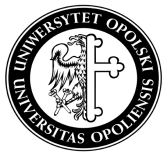 Umowao warunkach odpłatności za potwierdzenie efektów kształcenia  w Uniwersytecie OpolskimUmowa zawarta w dniu ...................................... pomiędzy: Panią/Panem..............................................................................................................................................................legitymującą/ym się dowodem osobistym nr ................................................ PESEL.................................................zamieszkałą/ym ...........................................................................................................................................................................................................................................................................................................................................podającą/ym do korespondencji adres .....................................................................................................................zwaną/ym dalej „Osobą ubiegającą się o potwierdzenie efektów kształcenia” a Uniwersytetem Opolskim z siedzibą w Opolu, 45-040 Opole, pl. Kopernika 11A, zwanym dalej Uczelnią, reprezentowaną przez jej przedstawiciela,...................................................................................................................................................................................upoważnionego do składania oświadczeń woli w imieniu Uczelni na podstawie upoważnienia Rektora.§ 1Uniwersytet Opolski zobowiązuje się do przeprowadzenia procedury potwierdzania efektów kształcenia zgodnie z przepisami ustawy z dnia 27 lipca 2005 roku – Prawo o szkolnictwie wyższym (tj.Dz.U.2012.572 ze zm.).Uniwersytet Opolski oświadcza, że spełnia warunki określone w art. 170 e ustawy z dnia 27 lipca 2005 roku – Prawo o szkolnictwie wyższym (tj.Dz.U.2012.572 ze zm.) wymagane do potwierdzania efektów kształcenia się na kierunku…………………………………………………………………………………………………….………………………………………………...§ 2Osoba ubiegająca się o potwierdzenie efektów kształcenia zobowiązuje się do wniesienia opłaty w wysokości 500,00 zł brutto (słownie: pięciuset złotych brutto 00/100) za przeprowadzenie czynności w zakresie objętym wnioskiem o potwierdzenie efektów kształcenia z dnia…………………………………………………………………….………………Numer konta bankowego Uczelni  na który można dokonać wpłaty opłaty jest następujący: BANK ZACHODNI WBK  09 1090 2138 0000 0005 5600 0043.Dowód wniesienia opłaty, o której mowa w ust. 1 dołącza się do wniosku o potwierdzenie efektów kształcenia.W tytule wpłaty należy umieścić swoje imię, nazwisko oraz cel dokonanej wpłaty tj. opłata za potwierdzenie efektów kształcenia.Wniesienie opłaty, o której mowa w ust. 1 jest warunkiem rozpoczęcia przez Uniwersytet Opolski procedury potwierdzania efektów kształcenia.Opłata, o której mowa w ust. 1 nie podlega zwrotowi, niezależnie od wyników potwierdzania efektów kształcenia. § 3Osoba ubiegająca się o potwierdzenie efektów kształcenia oświadcza, iż znany jest jej Statut Uniwersytetu Opolskiego, Uchwała Senatu Uniwersytetu Opolskiego w sprawie wyrażenia zgody na zatwierdzenie regulaminu potwierdzania efektów uczenia się nabytych poza edukacją formalną  oraz Zarządzenie Rektora w sprawie wysokości opłat za usługi dydaktyczne oraz terminy ich pobierania w Uniwersytecie Opolskim.Uniwersytet Opolski oświadcza, że dokumenty określone w ust. 1 zamieszczone są na stronie internetowej www.uni.opole.pl.§ 4Uniwersytet Opolski, spełniając wymagania wynikające z przepisów o ochronie danych osobowych, nakłada na Osobę ubiegającą się o potwierdzenie efektów kształcenia obowiązek pisemnego powiadamiania o zmianie jej danych osobowych zawartych w niniejszej umowie. Skutki zaniechania wykonania tego obowiązku obciążać będą Osobę ubiegającą się o potwierdzenie efektów kształcenia. § 51.  Zmiana postanowień Umowy wymaga formy pisemnej pod rygorem nieważności.2. W sprawach nie unormowanych niniejszą umową mają zastosowanie ustawa z 27 lipca 2005 r. Prawo o szkolnictwie wyższym oraz  odpowiednie przepisy Kodeksu Cywilnego.3. Wszelkie spory wynikające z niniejszej Umowy, Strony poddają rozstrzygnięciu sądów powszechnych właściwych zgodnie z zasadami ogólnymi.4.   Umowa została sporządzona w 2 jednobrzmiących egzemplarzach, po 1 egzemplarzu dla każdej ze Stron.......................................................					.....................................................        /data i podpis Osoby ubiegającej się				/podpis osoby reprezentującejo potwierdzenie efektów kształcenia/				       Uniwersytet Opolski/_____________*niepotrzebne skreślić